TEHNISKĀS APSEKOŠANAS ATZINUMS"464. SĒRIJAS DAUDZDZĪVOKĻU DZĪVOJAMĀS ĒKAS"LIELUPES IELA 62, RĪGALĪGUMA Nr. E-TA-135-06-19/EM/1SATURS1. Vispārīga informācija	31.1. Vispārīgas ziņas par būvi	31.2. Izmantotā dokumentācija	42. Situācija	42.1. zemesgabala izmantošanas atbilstība teritorijas plānojumam, zemesgabala platība (m2 - pilsētās, ha - lauku teritorijās)	42.2. būves izvietojums zemesgabalā	42.3. būves plānojums	44. Būves daļas	54.1. pamati un pamatne	54.2. nesošās sienas, ailu sijas un pārsedzes	64.3. karkasa elementi: kolonnas, rīģeļi un sijas	84.5. šuvju hermetizācija, hidroizolācija un siltumizolācija	84.6. pagraba, starpstāvu, bēniņu pārsegumi	94.7. būves telpiskās noturības elementi	104.8. jumta elementi: nesošā konstrukcija, jumta klājs, jumta segums, lietusūdens novadsistēma	114.9. balkoni, lodžijas, lieveņi, jumtiņi	134.10. kāpnes un pandusi	144.13. ailu izpildījumi: vārti, ārdurvis, iekšdurvis, logi, lūkas	144.15. konstrukciju un materiālu ugunsizturība	157. Kopsavilkums	157.1. būves tehniskais nolietojums	157.2. secinājumi un ieteikumi	161. PIELIKUMS – Ēkas vertikalitātes uzmērījumu izpildshēma2. PIELIKUMS – Termogrāfija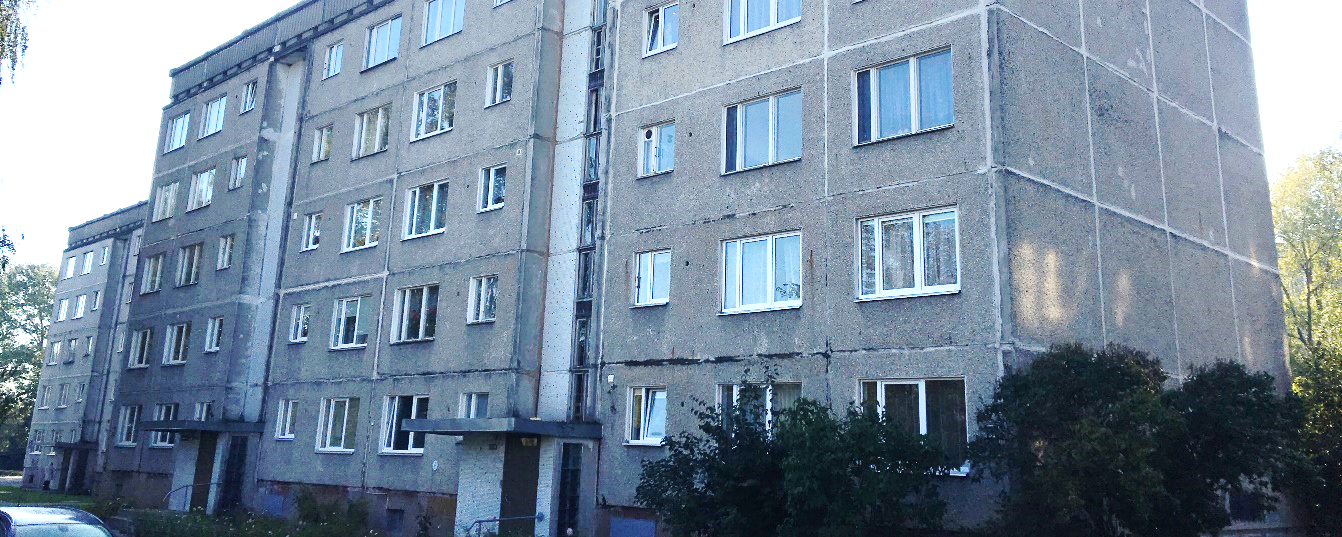 PasūtītājsEkonomikas ministrijaBrīvības iela 55, Rīga, LV-1519Reģ. Nr. 90000086008IzpildītājsSIA "CMB"Ventspils iela 48, Rīga, LV – 1002Reģ. Nr. 43603024025Būvkomersanta reģ. Nr. 0598-RRīga, 19.11.2019.	Saskaņā ar Latvijas Būvnormatīva LBN 405-15	„Būvju tehniskā apsekošana” pielikumu	Saskaņā ar Latvijas Būvnormatīva LBN 405-15	„Būvju tehniskā apsekošana” pielikumu	Saskaņā ar Latvijas Būvnormatīva LBN 405-15	„Būvju tehniskā apsekošana” pielikumu	Saskaņā ar Latvijas Būvnormatīva LBN 405-15	„Būvju tehniskā apsekošana” pielikumu	Saskaņā ar Latvijas Būvnormatīva LBN 405-15	„Būvju tehniskā apsekošana” pielikumu	Saskaņā ar Latvijas Būvnormatīva LBN 405-15	„Būvju tehniskā apsekošana” pielikumu1. Vispārīga informācija1. Vispārīga informācija1. Vispārīga informācija1. Vispārīga informācija1. Vispārīga informācija1. Vispārīga informācija1.1. Vispārīgas ziņas par būvi1.1. Vispārīgas ziņas par būvi1.1. Vispārīgas ziņas par būvi1.1. Vispārīgas ziņas par būvi1.1. Vispārīgas ziņas par būvi1.1. Vispārīgas ziņas par būvi1.1.1galvenais lietošanas veids1122 – Triju vai vairāku dzīvokļu mājas; triju vai vairāku dzīvokļu mājas dzīvojamo telpu grupa1122 – Triju vai vairāku dzīvokļu mājas; triju vai vairāku dzīvokļu mājas dzīvojamo telpu grupa1122 – Triju vai vairāku dzīvokļu mājas; triju vai vairāku dzīvokļu mājas dzīvojamo telpu grupa1122 – Triju vai vairāku dzīvokļu mājas; triju vai vairāku dzīvokļu mājas dzīvojamo telpu grupa1.1.2kopējā platība2200.472200.47m2m21.1.3apbūves laukums457.40457.40m2m21.1.4būvtilpums68686868m3m31.1.5virszemes stāvu skaits55551.1.6pazemes stāvu skaits11111.1.7būves kadastra apzīmējums0100 097 2076 0010100 097 2076 0010100 097 2076 0010100 097 2076 0011.1.8būves īpašnieks----1.1.9būvprojekta izstrādātājs (būvprojekta autors)----1.1.10būvprojekta nosaukums, akceptēšanas datums----1.1.11būves nodošana ekspluatācijā (datums)1978. gads1978. gads1978. gads1978. gads1.1.12būves konservācijas datums----1.1.13būves atjaunošanas, pārbūves, restaurācijas gads----1.1.14būves kadastrālās uzmērīšanas lietas datums17.04.2000.17.04.2000.17.04.2000.17.04.2000.1.1.15cita informācija, kuru apsekotājs uzskata par nepieciešamuApsekotas ēkas fasādes, pagrabstāvs, rietumu kāpņutelpa, bēniņi un jumts.Apsekotas ēkas fasādes, pagrabstāvs, rietumu kāpņutelpa, bēniņi un jumts.Apsekotas ēkas fasādes, pagrabstāvs, rietumu kāpņutelpa, bēniņi un jumts.Apsekotas ēkas fasādes, pagrabstāvs, rietumu kāpņutelpa, bēniņi un jumts.1.2. Izmantotā dokumentācija1.2. Izmantotā dokumentācija1.2. Izmantotā dokumentācija1.2. Izmantotā dokumentācija1.2. Izmantotā dokumentācija1.2. Izmantotā dokumentācija1.2.1. 2000. gada 17. aprīļa būves tehniskās inventerizācijas lieta;1.2.2. 1975. gadā izstrādāta  projekta “5 эт. крупнопанельные дома серии 1-464 А-Л/66” IV albuma 12-1 daļas 2. Izlaidums.1.2.1. 2000. gada 17. aprīļa būves tehniskās inventerizācijas lieta;1.2.2. 1975. gadā izstrādāta  projekta “5 эт. крупнопанельные дома серии 1-464 А-Л/66” IV albuma 12-1 daļas 2. Izlaidums.1.2.1. 2000. gada 17. aprīļa būves tehniskās inventerizācijas lieta;1.2.2. 1975. gadā izstrādāta  projekta “5 эт. крупнопанельные дома серии 1-464 А-Л/66” IV albuma 12-1 daļas 2. Izlaidums.1.2.1. 2000. gada 17. aprīļa būves tehniskās inventerizācijas lieta;1.2.2. 1975. gadā izstrādāta  projekta “5 эт. крупнопанельные дома серии 1-464 А-Л/66” IV albuma 12-1 daļas 2. Izlaidums.1.2.1. 2000. gada 17. aprīļa būves tehniskās inventerizācijas lieta;1.2.2. 1975. gadā izstrādāta  projekta “5 эт. крупнопанельные дома серии 1-464 А-Л/66” IV albuma 12-1 daļas 2. Izlaidums.1.2.1. 2000. gada 17. aprīļa būves tehniskās inventerizācijas lieta;1.2.2. 1975. gadā izstrādāta  projekta “5 эт. крупнопанельные дома серии 1-464 А-Л/66” IV albuma 12-1 daļas 2. Izlaidums.2. Situācija2. Situācija2. Situācija2. Situācija2. Situācija2. Situācija2.1. zemesgabala izmantošanas atbilstība teritorijas plānojumam, zemesgabala platība (m2 - pilsētās, ha - lauku teritorijās)2.1. zemesgabala izmantošanas atbilstība teritorijas plānojumam, zemesgabala platība (m2 - pilsētās, ha - lauku teritorijās)2.1. zemesgabala izmantošanas atbilstība teritorijas plānojumam, zemesgabala platība (m2 - pilsētās, ha - lauku teritorijās)2.1. zemesgabala izmantošanas atbilstība teritorijas plānojumam, zemesgabala platība (m2 - pilsētās, ha - lauku teritorijās)2.1. zemesgabala izmantošanas atbilstība teritorijas plānojumam, zemesgabala platība (m2 - pilsētās, ha - lauku teritorijās)2.1. zemesgabala izmantošanas atbilstība teritorijas plānojumam, zemesgabala platība (m2 - pilsētās, ha - lauku teritorijās)	Apsekotā ēka ir būvēta kvartālā, ko ieskauj Gobas, Lielupes un Lemešu ielas. Daudzstāvu dzīvojamā ēka atrodas kvartāla centrālajā daļā.Saskaņā ar Rīgas teritorijas izmantošanas un apbūves noteikumiem ēka atrodas Dzīvojamās apbūves teritorijā (2.1.1. attēls). Ēkai piederošā teritorija pēc galvenā izmantošanas veida atbilst teritorijas izmantošanas un apbūves noteikumiem.	Ēkai piederošā zemesgabala platība ir 2514 m2.	Apsekotā ēka ir būvēta kvartālā, ko ieskauj Gobas, Lielupes un Lemešu ielas. Daudzstāvu dzīvojamā ēka atrodas kvartāla centrālajā daļā.Saskaņā ar Rīgas teritorijas izmantošanas un apbūves noteikumiem ēka atrodas Dzīvojamās apbūves teritorijā (2.1.1. attēls). Ēkai piederošā teritorija pēc galvenā izmantošanas veida atbilst teritorijas izmantošanas un apbūves noteikumiem.	Ēkai piederošā zemesgabala platība ir 2514 m2.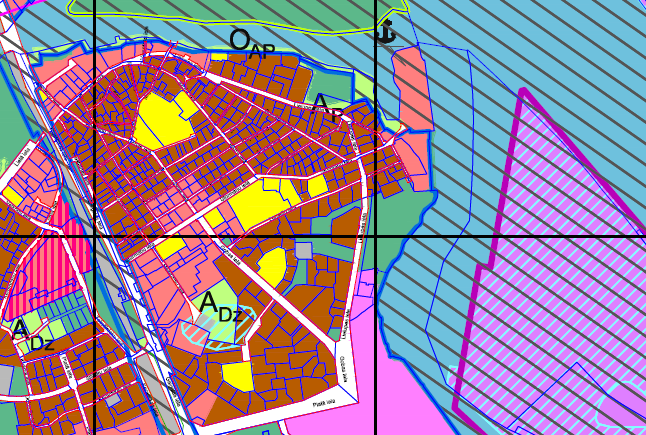 2.1.1. attēls2.1.1. attēls2.1.1. attēls2.1.1. attēls2.2. būves izvietojums zemesgabalā2.2. būves izvietojums zemesgabalā2.2. būves izvietojums zemesgabalā2.2. būves izvietojums zemesgabalā2.2. būves izvietojums zemesgabalā2.2. būves izvietojums zemesgabalā	Daudzstāvu dzīvojamā ēka aizņem ~16% tai piederošā zemes gabala (2.2.1. attēls). Tās galvenā fasāde izvietota ziemeļu pusē. Ēkas austrumu gala siena ir sabloķēta ar blakus esošās Lielupes ielā 60 gala sienu. Nokļūšana pie ēkas ir nodrošināta pa piebraucamajiem ceļiem no Lielupes, Gobas un Lemešu ielām.	Daudzstāvu dzīvojamā ēka aizņem ~16% tai piederošā zemes gabala (2.2.1. attēls). Tās galvenā fasāde izvietota ziemeļu pusē. Ēkas austrumu gala siena ir sabloķēta ar blakus esošās Lielupes ielā 60 gala sienu. Nokļūšana pie ēkas ir nodrošināta pa piebraucamajiem ceļiem no Lielupes, Gobas un Lemešu ielām.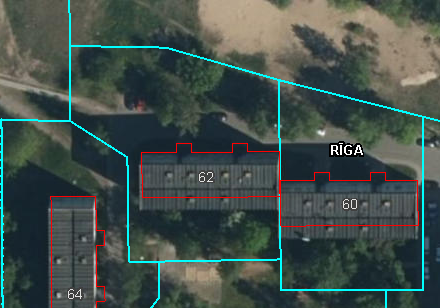 2.2.1. attēls2.2.1. attēls2.2.1. attēls2.2.1. attēls2.3. būves plānojums2.3. būves plānojums2.3. būves plānojums2.3. būves plānojums2.3. būves plānojums2.3. būves plānojums	Saskaņā ar 2018. gada 12. jūnija Ministru kabineta noteikumiem Nr. 326 „Būvju klasifikācijas noteikumi”, ēka atbilst kodam Nr. 1122, kas ir „Triju vai vairāku dzīvokļu mājas; triju vai vairāku dzīvokļu mājas dzīvojamo telpu grupa”. Turpmāk tehniskās apsekošanas atzinumā ēkas daļas ir apzīmētas ar nosaukumiem, kas parādīti 2.3.1. attēlā.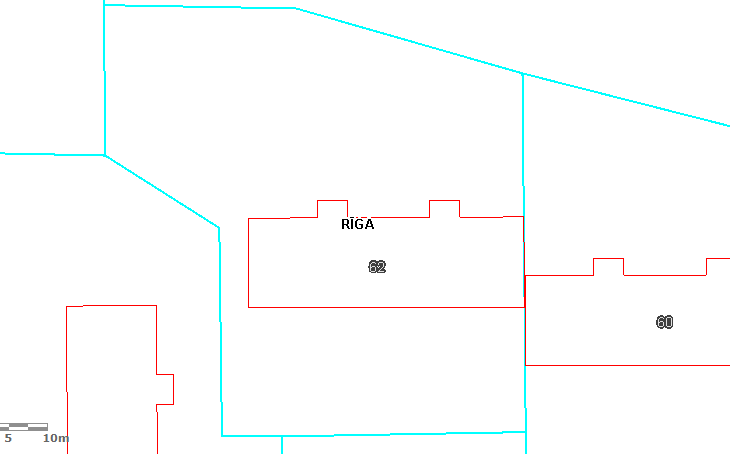 2.3.1. attēls	Ēkas kopējo būvapjomu veido pagrabstāva daļa, pieci virszemes stāvi un bēniņi. Ēka veidota no divām sekcijām (katrai sekcijai ir kāpņu telpa, no kuras nodrošināta piekļuve dzīvokļiem). Sekcijas savienotas pagrabstāvā un bēniņu stāvā. Kāpņutelpas izveidotas no pirmā stāva līdz bēniņu stāvam. Pie ieejas mezgla izveidota atsevišķa ieeja, kas nodrošina piekļuvi pagrabstāvam.	Saskaņā ar 2018. gada 12. jūnija Ministru kabineta noteikumiem Nr. 326 „Būvju klasifikācijas noteikumi”, ēka atbilst kodam Nr. 1122, kas ir „Triju vai vairāku dzīvokļu mājas; triju vai vairāku dzīvokļu mājas dzīvojamo telpu grupa”. Turpmāk tehniskās apsekošanas atzinumā ēkas daļas ir apzīmētas ar nosaukumiem, kas parādīti 2.3.1. attēlā.2.3.1. attēls	Ēkas kopējo būvapjomu veido pagrabstāva daļa, pieci virszemes stāvi un bēniņi. Ēka veidota no divām sekcijām (katrai sekcijai ir kāpņu telpa, no kuras nodrošināta piekļuve dzīvokļiem). Sekcijas savienotas pagrabstāvā un bēniņu stāvā. Kāpņutelpas izveidotas no pirmā stāva līdz bēniņu stāvam. Pie ieejas mezgla izveidota atsevišķa ieeja, kas nodrošina piekļuvi pagrabstāvam.	Saskaņā ar 2018. gada 12. jūnija Ministru kabineta noteikumiem Nr. 326 „Būvju klasifikācijas noteikumi”, ēka atbilst kodam Nr. 1122, kas ir „Triju vai vairāku dzīvokļu mājas; triju vai vairāku dzīvokļu mājas dzīvojamo telpu grupa”. Turpmāk tehniskās apsekošanas atzinumā ēkas daļas ir apzīmētas ar nosaukumiem, kas parādīti 2.3.1. attēlā.2.3.1. attēls	Ēkas kopējo būvapjomu veido pagrabstāva daļa, pieci virszemes stāvi un bēniņi. Ēka veidota no divām sekcijām (katrai sekcijai ir kāpņu telpa, no kuras nodrošināta piekļuve dzīvokļiem). Sekcijas savienotas pagrabstāvā un bēniņu stāvā. Kāpņutelpas izveidotas no pirmā stāva līdz bēniņu stāvam. Pie ieejas mezgla izveidota atsevišķa ieeja, kas nodrošina piekļuvi pagrabstāvam.	Saskaņā ar 2018. gada 12. jūnija Ministru kabineta noteikumiem Nr. 326 „Būvju klasifikācijas noteikumi”, ēka atbilst kodam Nr. 1122, kas ir „Triju vai vairāku dzīvokļu mājas; triju vai vairāku dzīvokļu mājas dzīvojamo telpu grupa”. Turpmāk tehniskās apsekošanas atzinumā ēkas daļas ir apzīmētas ar nosaukumiem, kas parādīti 2.3.1. attēlā.2.3.1. attēls	Ēkas kopējo būvapjomu veido pagrabstāva daļa, pieci virszemes stāvi un bēniņi. Ēka veidota no divām sekcijām (katrai sekcijai ir kāpņu telpa, no kuras nodrošināta piekļuve dzīvokļiem). Sekcijas savienotas pagrabstāvā un bēniņu stāvā. Kāpņutelpas izveidotas no pirmā stāva līdz bēniņu stāvam. Pie ieejas mezgla izveidota atsevišķa ieeja, kas nodrošina piekļuvi pagrabstāvam.	Saskaņā ar 2018. gada 12. jūnija Ministru kabineta noteikumiem Nr. 326 „Būvju klasifikācijas noteikumi”, ēka atbilst kodam Nr. 1122, kas ir „Triju vai vairāku dzīvokļu mājas; triju vai vairāku dzīvokļu mājas dzīvojamo telpu grupa”. Turpmāk tehniskās apsekošanas atzinumā ēkas daļas ir apzīmētas ar nosaukumiem, kas parādīti 2.3.1. attēlā.2.3.1. attēls	Ēkas kopējo būvapjomu veido pagrabstāva daļa, pieci virszemes stāvi un bēniņi. Ēka veidota no divām sekcijām (katrai sekcijai ir kāpņu telpa, no kuras nodrošināta piekļuve dzīvokļiem). Sekcijas savienotas pagrabstāvā un bēniņu stāvā. Kāpņutelpas izveidotas no pirmā stāva līdz bēniņu stāvam. Pie ieejas mezgla izveidota atsevišķa ieeja, kas nodrošina piekļuvi pagrabstāvam.	Saskaņā ar 2018. gada 12. jūnija Ministru kabineta noteikumiem Nr. 326 „Būvju klasifikācijas noteikumi”, ēka atbilst kodam Nr. 1122, kas ir „Triju vai vairāku dzīvokļu mājas; triju vai vairāku dzīvokļu mājas dzīvojamo telpu grupa”. Turpmāk tehniskās apsekošanas atzinumā ēkas daļas ir apzīmētas ar nosaukumiem, kas parādīti 2.3.1. attēlā.2.3.1. attēls	Ēkas kopējo būvapjomu veido pagrabstāva daļa, pieci virszemes stāvi un bēniņi. Ēka veidota no divām sekcijām (katrai sekcijai ir kāpņu telpa, no kuras nodrošināta piekļuve dzīvokļiem). Sekcijas savienotas pagrabstāvā un bēniņu stāvā. Kāpņutelpas izveidotas no pirmā stāva līdz bēniņu stāvam. Pie ieejas mezgla izveidota atsevišķa ieeja, kas nodrošina piekļuvi pagrabstāvam.4. Būves daļas(Ietver tikai tās būves daļas, kas apsekotas atbilstoši apsekošanas uzdevumam)4. Būves daļas(Ietver tikai tās būves daļas, kas apsekotas atbilstoši apsekošanas uzdevumam)4. Būves daļas(Ietver tikai tās būves daļas, kas apsekotas atbilstoši apsekošanas uzdevumam)4. Būves daļas(Ietver tikai tās būves daļas, kas apsekotas atbilstoši apsekošanas uzdevumam)4. Būves daļas(Ietver tikai tās būves daļas, kas apsekotas atbilstoši apsekošanas uzdevumam)4. Būves daļas(Ietver tikai tās būves daļas, kas apsekotas atbilstoši apsekošanas uzdevumam)Apsekošanas objekta vai apsekošanas priekšmeta nosaukums. Īss konstatēto bojājumu un to cēloņu apraksts, tehniskā stāvokļa novērtējums atsevišķiem būves elementiem, konstrukciju veidiem, būves daļām. Atbilstība normatīvo aktu prasībām.Apsekošanas objekta vai apsekošanas priekšmeta nosaukums. Īss konstatēto bojājumu un to cēloņu apraksts, tehniskā stāvokļa novērtējums atsevišķiem būves elementiem, konstrukciju veidiem, būves daļām. Atbilstība normatīvo aktu prasībām.Apsekošanas objekta vai apsekošanas priekšmeta nosaukums. Īss konstatēto bojājumu un to cēloņu apraksts, tehniskā stāvokļa novērtējums atsevišķiem būves elementiem, konstrukciju veidiem, būves daļām. Atbilstība normatīvo aktu prasībām.Apsekošanas objekta vai apsekošanas priekšmeta nosaukums. Īss konstatēto bojājumu un to cēloņu apraksts, tehniskā stāvokļa novērtējums atsevišķiem būves elementiem, konstrukciju veidiem, būves daļām. Atbilstība normatīvo aktu prasībām.Apsekošanas objekta vai apsekošanas priekšmeta nosaukums. Īss konstatēto bojājumu un to cēloņu apraksts, tehniskā stāvokļa novērtējums atsevišķiem būves elementiem, konstrukciju veidiem, būves daļām. Atbilstība normatīvo aktu prasībām.Tehniskais nolietojums(%)4.1. pamati un pamatne4.1. pamati un pamatne4.1. pamati un pamatne4.1. pamati un pamatne4.1. pamati un pamatne25	Apsekotās ēkas virszemes konstrukciju radītā slodze tiek nodota uz pāļu pamatiem (4.1.1. attēls). Pāļu galos uzstādīti dzelzsbetona gatavkonstrukciju glāžveida elemetni, lokāli dubults elements, sasaistot divus pāļus (4.1.2. attēls). Uz šīem elementiem balstītas ēkas nesošās konstrukcijas – pagrabstāva sienu paneļi (4.1.3.  attēls), pagrabstāva pārseguma paneļi (4.1.4. attēls), dzelzsbetona sijas (4.1.5. attēls) u. c. nesošie elementi (4.1.6. attēls).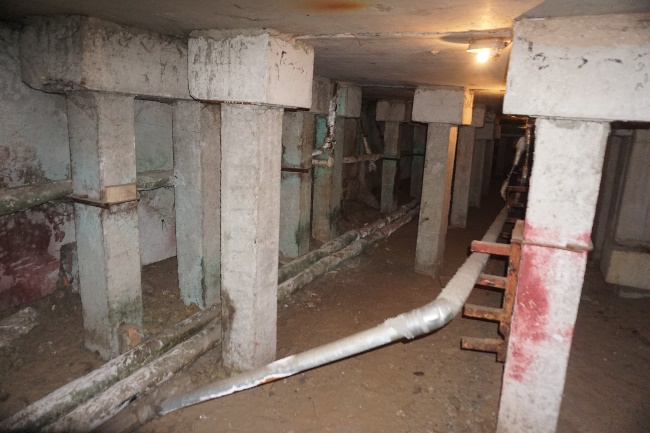 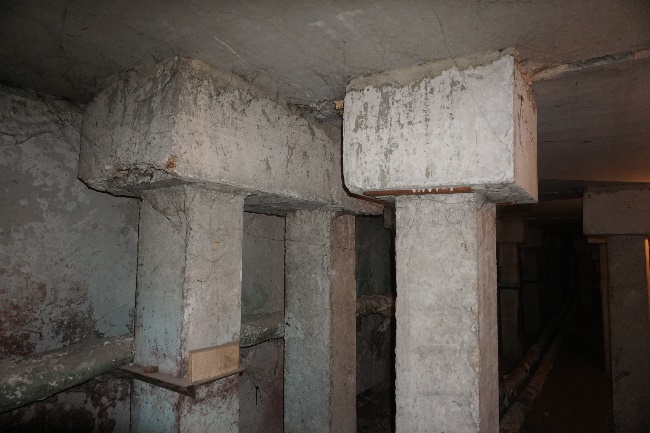 4.1.1. attēls	4.1.2. attēls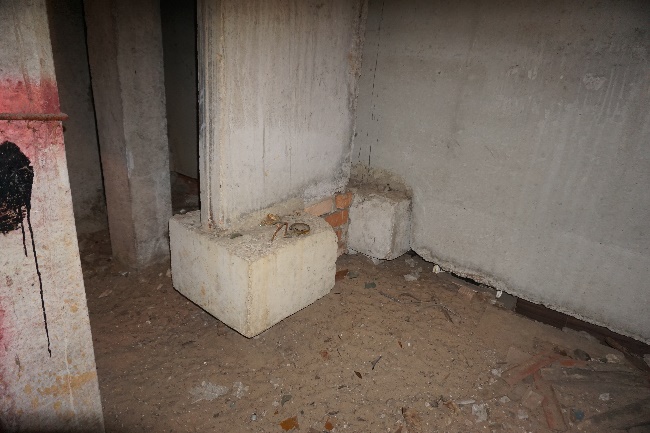 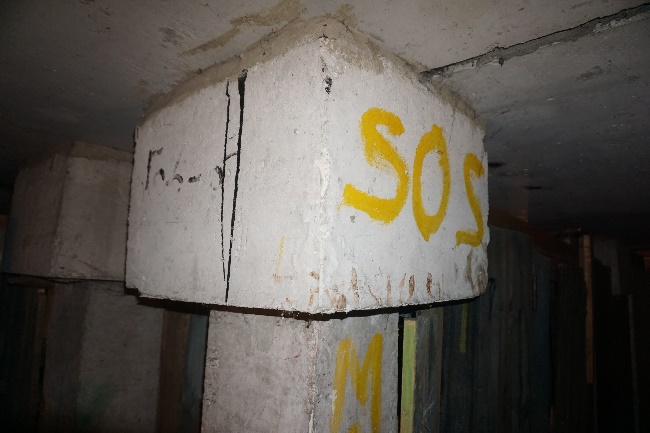 4.1.3. attēls	4.1.4. attēls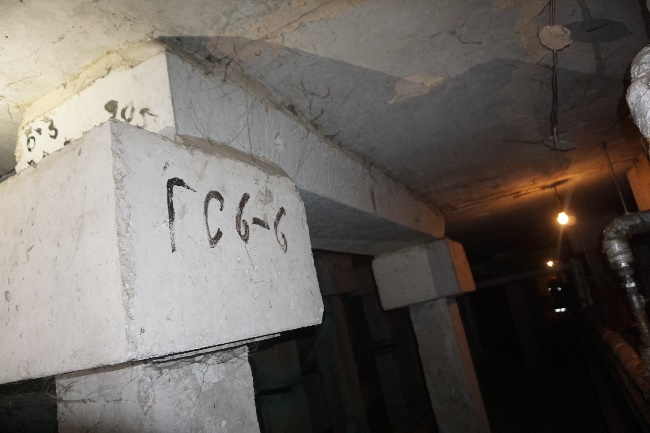 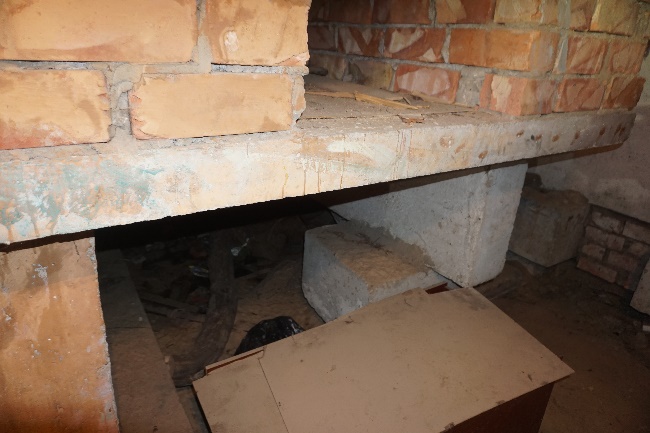 4.1.5. attēls	4.1.6. attēls	Pāļu un to galos uzstādīto gatavkonstrukciju elementiem lokāli konstatēta betona aizsargkārtas atslāņošanās un virspusēja stiegrojuma korozija (4.1.7. – 4.1.8. attēli).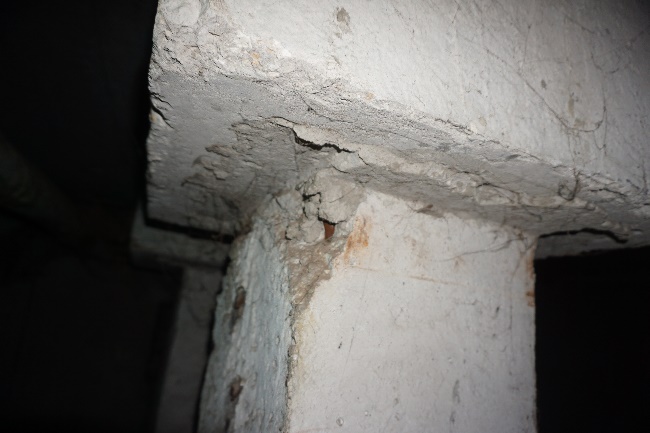 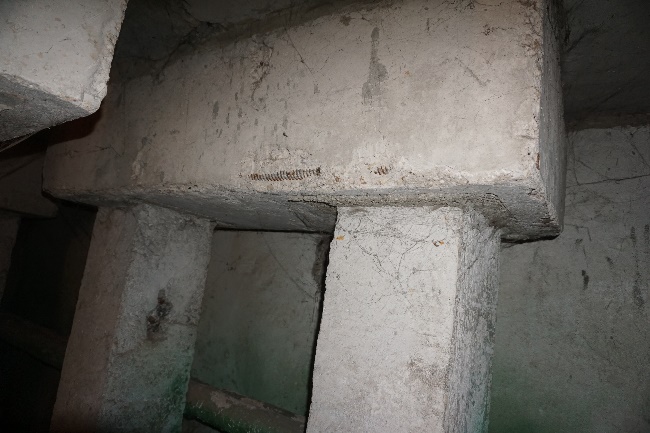 4.1.7. attēls	4.1.8. attēlsPagrabstāvā konstatēta pamatnes sēšanās ūdens infiltrācijas rezultātā (skatīt 4.8.3. apakšnodaļu).Apsekošanas laikā netika konstatēti pamatu vai citu būvkonstrukciju bojājumi vai deformācijas, kas liecinātu par nepietiekamu pamatu konstrukciju nestspēju. Kopumā pamatu konstrukcijas ir apmierinošā tehniskā stāvoklī. Ietaicams attīrīt stiegrojumu no korozijas un atjaunot betona aizsargslāni. Pagrabstāva būvapjomā konstatēta pamatnes sēšanās un izskalojumi, nepieciešams novērst turpmāku ūdens infiltrāciju ēkas pagrabstāvā.	Apsekotās ēkas virszemes konstrukciju radītā slodze tiek nodota uz pāļu pamatiem (4.1.1. attēls). Pāļu galos uzstādīti dzelzsbetona gatavkonstrukciju glāžveida elemetni, lokāli dubults elements, sasaistot divus pāļus (4.1.2. attēls). Uz šīem elementiem balstītas ēkas nesošās konstrukcijas – pagrabstāva sienu paneļi (4.1.3.  attēls), pagrabstāva pārseguma paneļi (4.1.4. attēls), dzelzsbetona sijas (4.1.5. attēls) u. c. nesošie elementi (4.1.6. attēls).4.1.1. attēls	4.1.2. attēls4.1.3. attēls	4.1.4. attēls4.1.5. attēls	4.1.6. attēls	Pāļu un to galos uzstādīto gatavkonstrukciju elementiem lokāli konstatēta betona aizsargkārtas atslāņošanās un virspusēja stiegrojuma korozija (4.1.7. – 4.1.8. attēli).4.1.7. attēls	4.1.8. attēlsPagrabstāvā konstatēta pamatnes sēšanās ūdens infiltrācijas rezultātā (skatīt 4.8.3. apakšnodaļu).Apsekošanas laikā netika konstatēti pamatu vai citu būvkonstrukciju bojājumi vai deformācijas, kas liecinātu par nepietiekamu pamatu konstrukciju nestspēju. Kopumā pamatu konstrukcijas ir apmierinošā tehniskā stāvoklī. Ietaicams attīrīt stiegrojumu no korozijas un atjaunot betona aizsargslāni. Pagrabstāva būvapjomā konstatēta pamatnes sēšanās un izskalojumi, nepieciešams novērst turpmāku ūdens infiltrāciju ēkas pagrabstāvā.	Apsekotās ēkas virszemes konstrukciju radītā slodze tiek nodota uz pāļu pamatiem (4.1.1. attēls). Pāļu galos uzstādīti dzelzsbetona gatavkonstrukciju glāžveida elemetni, lokāli dubults elements, sasaistot divus pāļus (4.1.2. attēls). Uz šīem elementiem balstītas ēkas nesošās konstrukcijas – pagrabstāva sienu paneļi (4.1.3.  attēls), pagrabstāva pārseguma paneļi (4.1.4. attēls), dzelzsbetona sijas (4.1.5. attēls) u. c. nesošie elementi (4.1.6. attēls).4.1.1. attēls	4.1.2. attēls4.1.3. attēls	4.1.4. attēls4.1.5. attēls	4.1.6. attēls	Pāļu un to galos uzstādīto gatavkonstrukciju elementiem lokāli konstatēta betona aizsargkārtas atslāņošanās un virspusēja stiegrojuma korozija (4.1.7. – 4.1.8. attēli).4.1.7. attēls	4.1.8. attēlsPagrabstāvā konstatēta pamatnes sēšanās ūdens infiltrācijas rezultātā (skatīt 4.8.3. apakšnodaļu).Apsekošanas laikā netika konstatēti pamatu vai citu būvkonstrukciju bojājumi vai deformācijas, kas liecinātu par nepietiekamu pamatu konstrukciju nestspēju. Kopumā pamatu konstrukcijas ir apmierinošā tehniskā stāvoklī. Ietaicams attīrīt stiegrojumu no korozijas un atjaunot betona aizsargslāni. Pagrabstāva būvapjomā konstatēta pamatnes sēšanās un izskalojumi, nepieciešams novērst turpmāku ūdens infiltrāciju ēkas pagrabstāvā.	Apsekotās ēkas virszemes konstrukciju radītā slodze tiek nodota uz pāļu pamatiem (4.1.1. attēls). Pāļu galos uzstādīti dzelzsbetona gatavkonstrukciju glāžveida elemetni, lokāli dubults elements, sasaistot divus pāļus (4.1.2. attēls). Uz šīem elementiem balstītas ēkas nesošās konstrukcijas – pagrabstāva sienu paneļi (4.1.3.  attēls), pagrabstāva pārseguma paneļi (4.1.4. attēls), dzelzsbetona sijas (4.1.5. attēls) u. c. nesošie elementi (4.1.6. attēls).4.1.1. attēls	4.1.2. attēls4.1.3. attēls	4.1.4. attēls4.1.5. attēls	4.1.6. attēls	Pāļu un to galos uzstādīto gatavkonstrukciju elementiem lokāli konstatēta betona aizsargkārtas atslāņošanās un virspusēja stiegrojuma korozija (4.1.7. – 4.1.8. attēli).4.1.7. attēls	4.1.8. attēlsPagrabstāvā konstatēta pamatnes sēšanās ūdens infiltrācijas rezultātā (skatīt 4.8.3. apakšnodaļu).Apsekošanas laikā netika konstatēti pamatu vai citu būvkonstrukciju bojājumi vai deformācijas, kas liecinātu par nepietiekamu pamatu konstrukciju nestspēju. Kopumā pamatu konstrukcijas ir apmierinošā tehniskā stāvoklī. Ietaicams attīrīt stiegrojumu no korozijas un atjaunot betona aizsargslāni. Pagrabstāva būvapjomā konstatēta pamatnes sēšanās un izskalojumi, nepieciešams novērst turpmāku ūdens infiltrāciju ēkas pagrabstāvā.	Apsekotās ēkas virszemes konstrukciju radītā slodze tiek nodota uz pāļu pamatiem (4.1.1. attēls). Pāļu galos uzstādīti dzelzsbetona gatavkonstrukciju glāžveida elemetni, lokāli dubults elements, sasaistot divus pāļus (4.1.2. attēls). Uz šīem elementiem balstītas ēkas nesošās konstrukcijas – pagrabstāva sienu paneļi (4.1.3.  attēls), pagrabstāva pārseguma paneļi (4.1.4. attēls), dzelzsbetona sijas (4.1.5. attēls) u. c. nesošie elementi (4.1.6. attēls).4.1.1. attēls	4.1.2. attēls4.1.3. attēls	4.1.4. attēls4.1.5. attēls	4.1.6. attēls	Pāļu un to galos uzstādīto gatavkonstrukciju elementiem lokāli konstatēta betona aizsargkārtas atslāņošanās un virspusēja stiegrojuma korozija (4.1.7. – 4.1.8. attēli).4.1.7. attēls	4.1.8. attēlsPagrabstāvā konstatēta pamatnes sēšanās ūdens infiltrācijas rezultātā (skatīt 4.8.3. apakšnodaļu).Apsekošanas laikā netika konstatēti pamatu vai citu būvkonstrukciju bojājumi vai deformācijas, kas liecinātu par nepietiekamu pamatu konstrukciju nestspēju. Kopumā pamatu konstrukcijas ir apmierinošā tehniskā stāvoklī. Ietaicams attīrīt stiegrojumu no korozijas un atjaunot betona aizsargslāni. Pagrabstāva būvapjomā konstatēta pamatnes sēšanās un izskalojumi, nepieciešams novērst turpmāku ūdens infiltrāciju ēkas pagrabstāvā.	Apsekotās ēkas virszemes konstrukciju radītā slodze tiek nodota uz pāļu pamatiem (4.1.1. attēls). Pāļu galos uzstādīti dzelzsbetona gatavkonstrukciju glāžveida elemetni, lokāli dubults elements, sasaistot divus pāļus (4.1.2. attēls). Uz šīem elementiem balstītas ēkas nesošās konstrukcijas – pagrabstāva sienu paneļi (4.1.3.  attēls), pagrabstāva pārseguma paneļi (4.1.4. attēls), dzelzsbetona sijas (4.1.5. attēls) u. c. nesošie elementi (4.1.6. attēls).4.1.1. attēls	4.1.2. attēls4.1.3. attēls	4.1.4. attēls4.1.5. attēls	4.1.6. attēls	Pāļu un to galos uzstādīto gatavkonstrukciju elementiem lokāli konstatēta betona aizsargkārtas atslāņošanās un virspusēja stiegrojuma korozija (4.1.7. – 4.1.8. attēli).4.1.7. attēls	4.1.8. attēlsPagrabstāvā konstatēta pamatnes sēšanās ūdens infiltrācijas rezultātā (skatīt 4.8.3. apakšnodaļu).Apsekošanas laikā netika konstatēti pamatu vai citu būvkonstrukciju bojājumi vai deformācijas, kas liecinātu par nepietiekamu pamatu konstrukciju nestspēju. Kopumā pamatu konstrukcijas ir apmierinošā tehniskā stāvoklī. Ietaicams attīrīt stiegrojumu no korozijas un atjaunot betona aizsargslāni. Pagrabstāva būvapjomā konstatēta pamatnes sēšanās un izskalojumi, nepieciešams novērst turpmāku ūdens infiltrāciju ēkas pagrabstāvā.4.2. nesošās sienas, ailu sijas un pārsedzes4.2. nesošās sienas, ailu sijas un pārsedzes4.2. nesošās sienas, ailu sijas un pārsedzes4.2. nesošās sienas, ailu sijas un pārsedzes4.2. nesošās sienas, ailu sijas un pārsedzes30	Pagrabstāva nesošo sienu konstrukcijas veidotas no dzlezsbetona gatavelementu paneļiem un balstītas uz pāļu pamatiem (4.2.1. un 4.2.2. attēli). Uz nesošajām sienām balstīts pagrabstāva pārsegums, kā arī uz pagrabstāva ārsienu daļu, kas atrodas zem grunts līmeņa, iedarbojas grunts spiediena radītā slodze.	Pagrabstāva nesošajās ārsienās lokāli konstatētas plaisas (4.2.3. un 4.2.4. attēli). Plaisu raksturs liecina par horizontāli vērstas slodzes iedarbi uz ārsienu konstrukcijām, iespējams, no grunts radītā spiediena. Ņemot vērā, ka ārsienu kosntrukcijas daļā, kas atrodas zem grunts līmeņa, nav konstatēts piesātinājums ar mitrumu, var pieņemt, ka plaisas nav caurejošas. Lai noteiktu iespējamo pagrabstāva ārsienu deformāciju attīstību, ieteicams veikt plaisu monitoringu.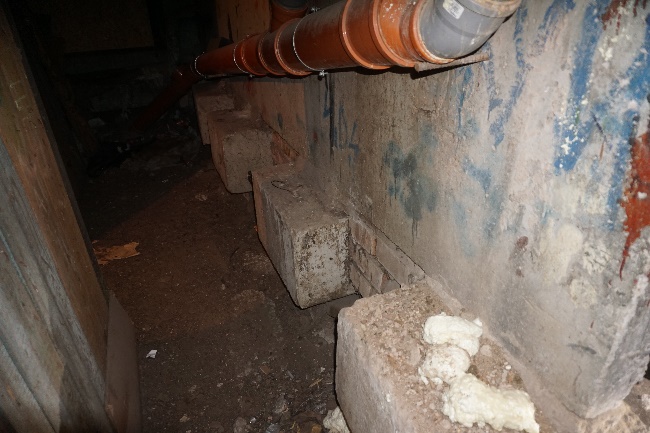 4.2.1. attēls	4.2.2. attēls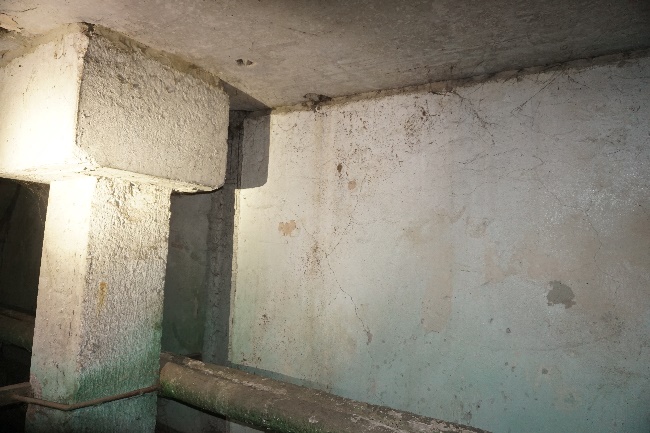 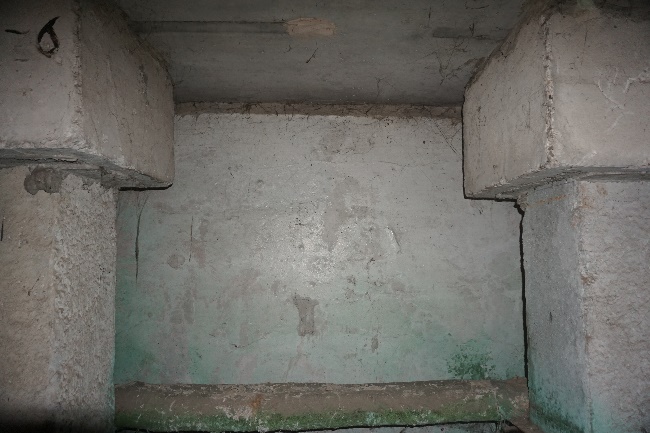 4.2.3. attēls	4.2.4. attēls	Nesošās ārsienas veidotas no ~30 cm bieziem keramzītbetona gatavkonstrukciju paneļiem ar dažādiem garumiem (4.2.5. attēls). Nesošās iekšsienas veidotas no  12 cm bieziem dzelzsbetona gatavelementu paneļiem. Apsekošanas laikā netika konstatēti bojājumi, kas liecinātu par neapmierinošu ārsienu paneļu tehnisko stāvokli.	Ēkas bēniņu stāvam izveidotas nesošās ārsienas no keramzītbetona gatavelemetnu paneļiem, uz kuriem balstīti jumta konstrukcijas paneļi (4.2.6. attēls). 	Bēniņu stāva ārsienu paneļi savstarpēji savienoti, sametinot tajos iestrādātās ieliekamās detaļas ar tērauda plāksnēm (4.2.7. attēls). Savienojumus veidojošajiem elementiem konstatēta virspusēja korozija (4.2.8. attēls).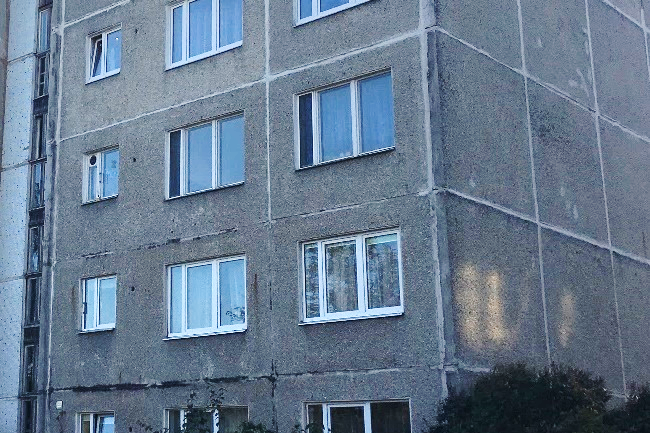 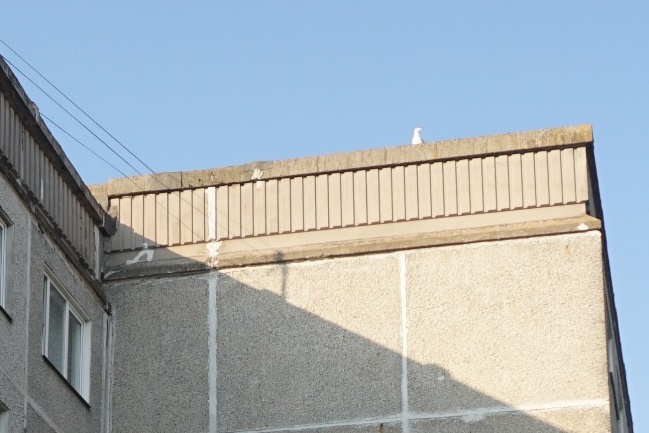 4.2.5. attēls	4.2.6. attēls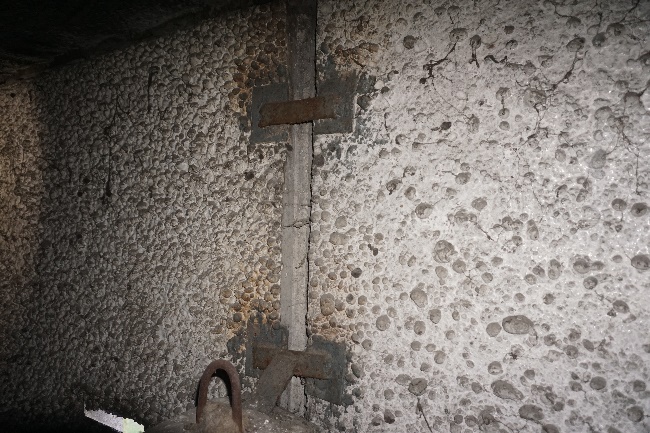 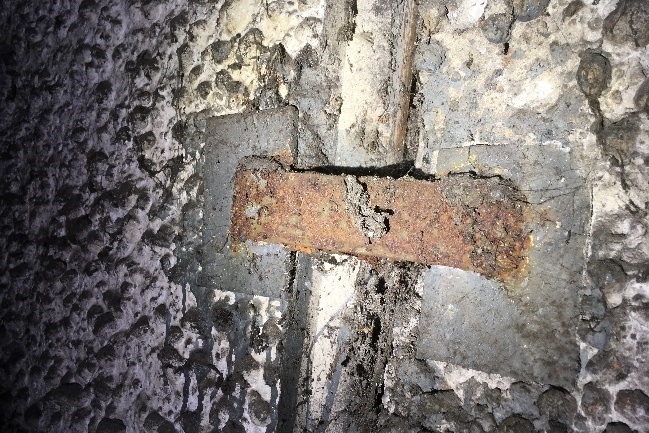 4.2.7. attēls	4.2.8. attēlsĒkas ārsienām veikti vertikalitātes uzmērījumi (skatīt 1. pielikumu). Uzmērījumi veikti ēkas stūros un ēkas garenfasādes vidusdaļā trīs līmeņos – pirmā stāva ārsienas paneļa lejasdaļā, 3. stāva ārsienas paneļa vidusdaļā un 5. stāva ārsienas paneļa augšdaļā (kopā 30 punkti). Par bāzes punktiem pieņemti pirmā stāva līmeņa uzmērījumi, pret kuriem noteikta augstāko līmeņu novirze. Maksimālā novirze no vertikalitātes konstatēta ēkas dienvidaustrumu stūrī - 10 cm (kas pie ēkas augstuma ~ 13 m ir 0.8 %). Ņemot vērā ēkas tehnoloģisko izpildījumu, nav viennozīmīgi nosakāms vai nobīde no vertikalitātes radusies konstrukciju montāžas procesā vai ēkas ekspluatācijas laikā. Ņemot vērā, ka ēkas ārsienu paneļu saduršuvēs nav konstatētas masveida plaisas vai pazīmes, kas liecinātu par paneļu savstarpēju nobīdi pēc to montāžas, var pieņemt, ka nobīde no vertikalitātes radusies ēkas konstrukciju montāžas neprecizitāšu rezultātā.Ēkas nesošās sienas ir apmierinošā tehniskā stāvoklī. Ieteicams veikt plaisu monitoringu ārsienām ēkas pagrabstāvā, kā arī paneļu tērauda savienojumu elementus attīrīt no korozijas un pārklāt ar aizsargpārklājumu.	Pagrabstāva nesošo sienu konstrukcijas veidotas no dzlezsbetona gatavelementu paneļiem un balstītas uz pāļu pamatiem (4.2.1. un 4.2.2. attēli). Uz nesošajām sienām balstīts pagrabstāva pārsegums, kā arī uz pagrabstāva ārsienu daļu, kas atrodas zem grunts līmeņa, iedarbojas grunts spiediena radītā slodze.	Pagrabstāva nesošajās ārsienās lokāli konstatētas plaisas (4.2.3. un 4.2.4. attēli). Plaisu raksturs liecina par horizontāli vērstas slodzes iedarbi uz ārsienu konstrukcijām, iespējams, no grunts radītā spiediena. Ņemot vērā, ka ārsienu kosntrukcijas daļā, kas atrodas zem grunts līmeņa, nav konstatēts piesātinājums ar mitrumu, var pieņemt, ka plaisas nav caurejošas. Lai noteiktu iespējamo pagrabstāva ārsienu deformāciju attīstību, ieteicams veikt plaisu monitoringu.4.2.1. attēls	4.2.2. attēls4.2.3. attēls	4.2.4. attēls	Nesošās ārsienas veidotas no ~30 cm bieziem keramzītbetona gatavkonstrukciju paneļiem ar dažādiem garumiem (4.2.5. attēls). Nesošās iekšsienas veidotas no  12 cm bieziem dzelzsbetona gatavelementu paneļiem. Apsekošanas laikā netika konstatēti bojājumi, kas liecinātu par neapmierinošu ārsienu paneļu tehnisko stāvokli.	Ēkas bēniņu stāvam izveidotas nesošās ārsienas no keramzītbetona gatavelemetnu paneļiem, uz kuriem balstīti jumta konstrukcijas paneļi (4.2.6. attēls). 	Bēniņu stāva ārsienu paneļi savstarpēji savienoti, sametinot tajos iestrādātās ieliekamās detaļas ar tērauda plāksnēm (4.2.7. attēls). Savienojumus veidojošajiem elementiem konstatēta virspusēja korozija (4.2.8. attēls).4.2.5. attēls	4.2.6. attēls4.2.7. attēls	4.2.8. attēlsĒkas ārsienām veikti vertikalitātes uzmērījumi (skatīt 1. pielikumu). Uzmērījumi veikti ēkas stūros un ēkas garenfasādes vidusdaļā trīs līmeņos – pirmā stāva ārsienas paneļa lejasdaļā, 3. stāva ārsienas paneļa vidusdaļā un 5. stāva ārsienas paneļa augšdaļā (kopā 30 punkti). Par bāzes punktiem pieņemti pirmā stāva līmeņa uzmērījumi, pret kuriem noteikta augstāko līmeņu novirze. Maksimālā novirze no vertikalitātes konstatēta ēkas dienvidaustrumu stūrī - 10 cm (kas pie ēkas augstuma ~ 13 m ir 0.8 %). Ņemot vērā ēkas tehnoloģisko izpildījumu, nav viennozīmīgi nosakāms vai nobīde no vertikalitātes radusies konstrukciju montāžas procesā vai ēkas ekspluatācijas laikā. Ņemot vērā, ka ēkas ārsienu paneļu saduršuvēs nav konstatētas masveida plaisas vai pazīmes, kas liecinātu par paneļu savstarpēju nobīdi pēc to montāžas, var pieņemt, ka nobīde no vertikalitātes radusies ēkas konstrukciju montāžas neprecizitāšu rezultātā.Ēkas nesošās sienas ir apmierinošā tehniskā stāvoklī. Ieteicams veikt plaisu monitoringu ārsienām ēkas pagrabstāvā, kā arī paneļu tērauda savienojumu elementus attīrīt no korozijas un pārklāt ar aizsargpārklājumu.	Pagrabstāva nesošo sienu konstrukcijas veidotas no dzlezsbetona gatavelementu paneļiem un balstītas uz pāļu pamatiem (4.2.1. un 4.2.2. attēli). Uz nesošajām sienām balstīts pagrabstāva pārsegums, kā arī uz pagrabstāva ārsienu daļu, kas atrodas zem grunts līmeņa, iedarbojas grunts spiediena radītā slodze.	Pagrabstāva nesošajās ārsienās lokāli konstatētas plaisas (4.2.3. un 4.2.4. attēli). Plaisu raksturs liecina par horizontāli vērstas slodzes iedarbi uz ārsienu konstrukcijām, iespējams, no grunts radītā spiediena. Ņemot vērā, ka ārsienu kosntrukcijas daļā, kas atrodas zem grunts līmeņa, nav konstatēts piesātinājums ar mitrumu, var pieņemt, ka plaisas nav caurejošas. Lai noteiktu iespējamo pagrabstāva ārsienu deformāciju attīstību, ieteicams veikt plaisu monitoringu.4.2.1. attēls	4.2.2. attēls4.2.3. attēls	4.2.4. attēls	Nesošās ārsienas veidotas no ~30 cm bieziem keramzītbetona gatavkonstrukciju paneļiem ar dažādiem garumiem (4.2.5. attēls). Nesošās iekšsienas veidotas no  12 cm bieziem dzelzsbetona gatavelementu paneļiem. Apsekošanas laikā netika konstatēti bojājumi, kas liecinātu par neapmierinošu ārsienu paneļu tehnisko stāvokli.	Ēkas bēniņu stāvam izveidotas nesošās ārsienas no keramzītbetona gatavelemetnu paneļiem, uz kuriem balstīti jumta konstrukcijas paneļi (4.2.6. attēls). 	Bēniņu stāva ārsienu paneļi savstarpēji savienoti, sametinot tajos iestrādātās ieliekamās detaļas ar tērauda plāksnēm (4.2.7. attēls). Savienojumus veidojošajiem elementiem konstatēta virspusēja korozija (4.2.8. attēls).4.2.5. attēls	4.2.6. attēls4.2.7. attēls	4.2.8. attēlsĒkas ārsienām veikti vertikalitātes uzmērījumi (skatīt 1. pielikumu). Uzmērījumi veikti ēkas stūros un ēkas garenfasādes vidusdaļā trīs līmeņos – pirmā stāva ārsienas paneļa lejasdaļā, 3. stāva ārsienas paneļa vidusdaļā un 5. stāva ārsienas paneļa augšdaļā (kopā 30 punkti). Par bāzes punktiem pieņemti pirmā stāva līmeņa uzmērījumi, pret kuriem noteikta augstāko līmeņu novirze. Maksimālā novirze no vertikalitātes konstatēta ēkas dienvidaustrumu stūrī - 10 cm (kas pie ēkas augstuma ~ 13 m ir 0.8 %). Ņemot vērā ēkas tehnoloģisko izpildījumu, nav viennozīmīgi nosakāms vai nobīde no vertikalitātes radusies konstrukciju montāžas procesā vai ēkas ekspluatācijas laikā. Ņemot vērā, ka ēkas ārsienu paneļu saduršuvēs nav konstatētas masveida plaisas vai pazīmes, kas liecinātu par paneļu savstarpēju nobīdi pēc to montāžas, var pieņemt, ka nobīde no vertikalitātes radusies ēkas konstrukciju montāžas neprecizitāšu rezultātā.Ēkas nesošās sienas ir apmierinošā tehniskā stāvoklī. Ieteicams veikt plaisu monitoringu ārsienām ēkas pagrabstāvā, kā arī paneļu tērauda savienojumu elementus attīrīt no korozijas un pārklāt ar aizsargpārklājumu.	Pagrabstāva nesošo sienu konstrukcijas veidotas no dzlezsbetona gatavelementu paneļiem un balstītas uz pāļu pamatiem (4.2.1. un 4.2.2. attēli). Uz nesošajām sienām balstīts pagrabstāva pārsegums, kā arī uz pagrabstāva ārsienu daļu, kas atrodas zem grunts līmeņa, iedarbojas grunts spiediena radītā slodze.	Pagrabstāva nesošajās ārsienās lokāli konstatētas plaisas (4.2.3. un 4.2.4. attēli). Plaisu raksturs liecina par horizontāli vērstas slodzes iedarbi uz ārsienu konstrukcijām, iespējams, no grunts radītā spiediena. Ņemot vērā, ka ārsienu kosntrukcijas daļā, kas atrodas zem grunts līmeņa, nav konstatēts piesātinājums ar mitrumu, var pieņemt, ka plaisas nav caurejošas. Lai noteiktu iespējamo pagrabstāva ārsienu deformāciju attīstību, ieteicams veikt plaisu monitoringu.4.2.1. attēls	4.2.2. attēls4.2.3. attēls	4.2.4. attēls	Nesošās ārsienas veidotas no ~30 cm bieziem keramzītbetona gatavkonstrukciju paneļiem ar dažādiem garumiem (4.2.5. attēls). Nesošās iekšsienas veidotas no  12 cm bieziem dzelzsbetona gatavelementu paneļiem. Apsekošanas laikā netika konstatēti bojājumi, kas liecinātu par neapmierinošu ārsienu paneļu tehnisko stāvokli.	Ēkas bēniņu stāvam izveidotas nesošās ārsienas no keramzītbetona gatavelemetnu paneļiem, uz kuriem balstīti jumta konstrukcijas paneļi (4.2.6. attēls). 	Bēniņu stāva ārsienu paneļi savstarpēji savienoti, sametinot tajos iestrādātās ieliekamās detaļas ar tērauda plāksnēm (4.2.7. attēls). Savienojumus veidojošajiem elementiem konstatēta virspusēja korozija (4.2.8. attēls).4.2.5. attēls	4.2.6. attēls4.2.7. attēls	4.2.8. attēlsĒkas ārsienām veikti vertikalitātes uzmērījumi (skatīt 1. pielikumu). Uzmērījumi veikti ēkas stūros un ēkas garenfasādes vidusdaļā trīs līmeņos – pirmā stāva ārsienas paneļa lejasdaļā, 3. stāva ārsienas paneļa vidusdaļā un 5. stāva ārsienas paneļa augšdaļā (kopā 30 punkti). Par bāzes punktiem pieņemti pirmā stāva līmeņa uzmērījumi, pret kuriem noteikta augstāko līmeņu novirze. Maksimālā novirze no vertikalitātes konstatēta ēkas dienvidaustrumu stūrī - 10 cm (kas pie ēkas augstuma ~ 13 m ir 0.8 %). Ņemot vērā ēkas tehnoloģisko izpildījumu, nav viennozīmīgi nosakāms vai nobīde no vertikalitātes radusies konstrukciju montāžas procesā vai ēkas ekspluatācijas laikā. Ņemot vērā, ka ēkas ārsienu paneļu saduršuvēs nav konstatētas masveida plaisas vai pazīmes, kas liecinātu par paneļu savstarpēju nobīdi pēc to montāžas, var pieņemt, ka nobīde no vertikalitātes radusies ēkas konstrukciju montāžas neprecizitāšu rezultātā.Ēkas nesošās sienas ir apmierinošā tehniskā stāvoklī. Ieteicams veikt plaisu monitoringu ārsienām ēkas pagrabstāvā, kā arī paneļu tērauda savienojumu elementus attīrīt no korozijas un pārklāt ar aizsargpārklājumu.	Pagrabstāva nesošo sienu konstrukcijas veidotas no dzlezsbetona gatavelementu paneļiem un balstītas uz pāļu pamatiem (4.2.1. un 4.2.2. attēli). Uz nesošajām sienām balstīts pagrabstāva pārsegums, kā arī uz pagrabstāva ārsienu daļu, kas atrodas zem grunts līmeņa, iedarbojas grunts spiediena radītā slodze.	Pagrabstāva nesošajās ārsienās lokāli konstatētas plaisas (4.2.3. un 4.2.4. attēli). Plaisu raksturs liecina par horizontāli vērstas slodzes iedarbi uz ārsienu konstrukcijām, iespējams, no grunts radītā spiediena. Ņemot vērā, ka ārsienu kosntrukcijas daļā, kas atrodas zem grunts līmeņa, nav konstatēts piesātinājums ar mitrumu, var pieņemt, ka plaisas nav caurejošas. Lai noteiktu iespējamo pagrabstāva ārsienu deformāciju attīstību, ieteicams veikt plaisu monitoringu.4.2.1. attēls	4.2.2. attēls4.2.3. attēls	4.2.4. attēls	Nesošās ārsienas veidotas no ~30 cm bieziem keramzītbetona gatavkonstrukciju paneļiem ar dažādiem garumiem (4.2.5. attēls). Nesošās iekšsienas veidotas no  12 cm bieziem dzelzsbetona gatavelementu paneļiem. Apsekošanas laikā netika konstatēti bojājumi, kas liecinātu par neapmierinošu ārsienu paneļu tehnisko stāvokli.	Ēkas bēniņu stāvam izveidotas nesošās ārsienas no keramzītbetona gatavelemetnu paneļiem, uz kuriem balstīti jumta konstrukcijas paneļi (4.2.6. attēls). 	Bēniņu stāva ārsienu paneļi savstarpēji savienoti, sametinot tajos iestrādātās ieliekamās detaļas ar tērauda plāksnēm (4.2.7. attēls). Savienojumus veidojošajiem elementiem konstatēta virspusēja korozija (4.2.8. attēls).4.2.5. attēls	4.2.6. attēls4.2.7. attēls	4.2.8. attēlsĒkas ārsienām veikti vertikalitātes uzmērījumi (skatīt 1. pielikumu). Uzmērījumi veikti ēkas stūros un ēkas garenfasādes vidusdaļā trīs līmeņos – pirmā stāva ārsienas paneļa lejasdaļā, 3. stāva ārsienas paneļa vidusdaļā un 5. stāva ārsienas paneļa augšdaļā (kopā 30 punkti). Par bāzes punktiem pieņemti pirmā stāva līmeņa uzmērījumi, pret kuriem noteikta augstāko līmeņu novirze. Maksimālā novirze no vertikalitātes konstatēta ēkas dienvidaustrumu stūrī - 10 cm (kas pie ēkas augstuma ~ 13 m ir 0.8 %). Ņemot vērā ēkas tehnoloģisko izpildījumu, nav viennozīmīgi nosakāms vai nobīde no vertikalitātes radusies konstrukciju montāžas procesā vai ēkas ekspluatācijas laikā. Ņemot vērā, ka ēkas ārsienu paneļu saduršuvēs nav konstatētas masveida plaisas vai pazīmes, kas liecinātu par paneļu savstarpēju nobīdi pēc to montāžas, var pieņemt, ka nobīde no vertikalitātes radusies ēkas konstrukciju montāžas neprecizitāšu rezultātā.Ēkas nesošās sienas ir apmierinošā tehniskā stāvoklī. Ieteicams veikt plaisu monitoringu ārsienām ēkas pagrabstāvā, kā arī paneļu tērauda savienojumu elementus attīrīt no korozijas un pārklāt ar aizsargpārklājumu.	Pagrabstāva nesošo sienu konstrukcijas veidotas no dzlezsbetona gatavelementu paneļiem un balstītas uz pāļu pamatiem (4.2.1. un 4.2.2. attēli). Uz nesošajām sienām balstīts pagrabstāva pārsegums, kā arī uz pagrabstāva ārsienu daļu, kas atrodas zem grunts līmeņa, iedarbojas grunts spiediena radītā slodze.	Pagrabstāva nesošajās ārsienās lokāli konstatētas plaisas (4.2.3. un 4.2.4. attēli). Plaisu raksturs liecina par horizontāli vērstas slodzes iedarbi uz ārsienu konstrukcijām, iespējams, no grunts radītā spiediena. Ņemot vērā, ka ārsienu kosntrukcijas daļā, kas atrodas zem grunts līmeņa, nav konstatēts piesātinājums ar mitrumu, var pieņemt, ka plaisas nav caurejošas. Lai noteiktu iespējamo pagrabstāva ārsienu deformāciju attīstību, ieteicams veikt plaisu monitoringu.4.2.1. attēls	4.2.2. attēls4.2.3. attēls	4.2.4. attēls	Nesošās ārsienas veidotas no ~30 cm bieziem keramzītbetona gatavkonstrukciju paneļiem ar dažādiem garumiem (4.2.5. attēls). Nesošās iekšsienas veidotas no  12 cm bieziem dzelzsbetona gatavelementu paneļiem. Apsekošanas laikā netika konstatēti bojājumi, kas liecinātu par neapmierinošu ārsienu paneļu tehnisko stāvokli.	Ēkas bēniņu stāvam izveidotas nesošās ārsienas no keramzītbetona gatavelemetnu paneļiem, uz kuriem balstīti jumta konstrukcijas paneļi (4.2.6. attēls). 	Bēniņu stāva ārsienu paneļi savstarpēji savienoti, sametinot tajos iestrādātās ieliekamās detaļas ar tērauda plāksnēm (4.2.7. attēls). Savienojumus veidojošajiem elementiem konstatēta virspusēja korozija (4.2.8. attēls).4.2.5. attēls	4.2.6. attēls4.2.7. attēls	4.2.8. attēlsĒkas ārsienām veikti vertikalitātes uzmērījumi (skatīt 1. pielikumu). Uzmērījumi veikti ēkas stūros un ēkas garenfasādes vidusdaļā trīs līmeņos – pirmā stāva ārsienas paneļa lejasdaļā, 3. stāva ārsienas paneļa vidusdaļā un 5. stāva ārsienas paneļa augšdaļā (kopā 30 punkti). Par bāzes punktiem pieņemti pirmā stāva līmeņa uzmērījumi, pret kuriem noteikta augstāko līmeņu novirze. Maksimālā novirze no vertikalitātes konstatēta ēkas dienvidaustrumu stūrī - 10 cm (kas pie ēkas augstuma ~ 13 m ir 0.8 %). Ņemot vērā ēkas tehnoloģisko izpildījumu, nav viennozīmīgi nosakāms vai nobīde no vertikalitātes radusies konstrukciju montāžas procesā vai ēkas ekspluatācijas laikā. Ņemot vērā, ka ēkas ārsienu paneļu saduršuvēs nav konstatētas masveida plaisas vai pazīmes, kas liecinātu par paneļu savstarpēju nobīdi pēc to montāžas, var pieņemt, ka nobīde no vertikalitātes radusies ēkas konstrukciju montāžas neprecizitāšu rezultātā.Ēkas nesošās sienas ir apmierinošā tehniskā stāvoklī. Ieteicams veikt plaisu monitoringu ārsienām ēkas pagrabstāvā, kā arī paneļu tērauda savienojumu elementus attīrīt no korozijas un pārklāt ar aizsargpārklājumu.4.3. karkasa elementi: kolonnas, rīģeļi un sijas4.3. karkasa elementi: kolonnas, rīģeļi un sijas4.3. karkasa elementi: kolonnas, rīģeļi un sijas4.3. karkasa elementi: kolonnas, rīģeļi un sijas4.3. karkasa elementi: kolonnas, rīģeļi un sijas25	Ēkas pagrabstāvā uz pāļiem balstītas dzelzsbetona sijas (4.3.1. attēls). Vienai no sijām ēkas pagrabstāva dienvidu daļā konstatēta plaisa pie sijas balstījuma (4.3.2. attēls). Ieteicams veikt plaisu monitoringu, ar mērķi konstatēt iespējamu defromāciju attīstību. Ja tiek konstatēta plaisas palielināšanās, nepieciešams realizēt sijas pastiprināšanu.	Kopumā siju tehniskais stāvoklis ir apmierinošs.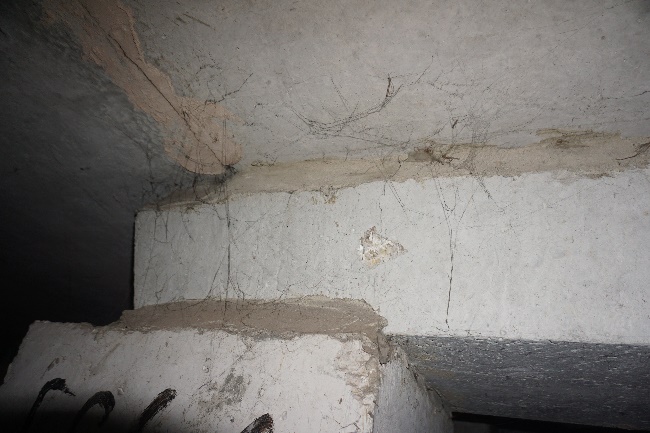 4.3.1. attēls	4.3.2. attēls	Ēkas pagrabstāvā uz pāļiem balstītas dzelzsbetona sijas (4.3.1. attēls). Vienai no sijām ēkas pagrabstāva dienvidu daļā konstatēta plaisa pie sijas balstījuma (4.3.2. attēls). Ieteicams veikt plaisu monitoringu, ar mērķi konstatēt iespējamu defromāciju attīstību. Ja tiek konstatēta plaisas palielināšanās, nepieciešams realizēt sijas pastiprināšanu.	Kopumā siju tehniskais stāvoklis ir apmierinošs.4.3.1. attēls	4.3.2. attēls	Ēkas pagrabstāvā uz pāļiem balstītas dzelzsbetona sijas (4.3.1. attēls). Vienai no sijām ēkas pagrabstāva dienvidu daļā konstatēta plaisa pie sijas balstījuma (4.3.2. attēls). Ieteicams veikt plaisu monitoringu, ar mērķi konstatēt iespējamu defromāciju attīstību. Ja tiek konstatēta plaisas palielināšanās, nepieciešams realizēt sijas pastiprināšanu.	Kopumā siju tehniskais stāvoklis ir apmierinošs.4.3.1. attēls	4.3.2. attēls	Ēkas pagrabstāvā uz pāļiem balstītas dzelzsbetona sijas (4.3.1. attēls). Vienai no sijām ēkas pagrabstāva dienvidu daļā konstatēta plaisa pie sijas balstījuma (4.3.2. attēls). Ieteicams veikt plaisu monitoringu, ar mērķi konstatēt iespējamu defromāciju attīstību. Ja tiek konstatēta plaisas palielināšanās, nepieciešams realizēt sijas pastiprināšanu.	Kopumā siju tehniskais stāvoklis ir apmierinošs.4.3.1. attēls	4.3.2. attēls	Ēkas pagrabstāvā uz pāļiem balstītas dzelzsbetona sijas (4.3.1. attēls). Vienai no sijām ēkas pagrabstāva dienvidu daļā konstatēta plaisa pie sijas balstījuma (4.3.2. attēls). Ieteicams veikt plaisu monitoringu, ar mērķi konstatēt iespējamu defromāciju attīstību. Ja tiek konstatēta plaisas palielināšanās, nepieciešams realizēt sijas pastiprināšanu.	Kopumā siju tehniskais stāvoklis ir apmierinošs.4.3.1. attēls	4.3.2. attēls	Ēkas pagrabstāvā uz pāļiem balstītas dzelzsbetona sijas (4.3.1. attēls). Vienai no sijām ēkas pagrabstāva dienvidu daļā konstatēta plaisa pie sijas balstījuma (4.3.2. attēls). Ieteicams veikt plaisu monitoringu, ar mērķi konstatēt iespējamu defromāciju attīstību. Ja tiek konstatēta plaisas palielināšanās, nepieciešams realizēt sijas pastiprināšanu.	Kopumā siju tehniskais stāvoklis ir apmierinošs.4.3.1. attēls	4.3.2. attēls4.5. šuvju hermetizācija, hidroizolācija un siltumizolācija4.5. šuvju hermetizācija, hidroizolācija un siltumizolācija4.5. šuvju hermetizācija, hidroizolācija un siltumizolācija4.5. šuvju hermetizācija, hidroizolācija un siltumizolācija4.5. šuvju hermetizācija, hidroizolācija un siltumizolācija-4.5.1. Šuvju hermetizācija	Apsekotās ēkas pagrabstāvā tika konstatētas pazīmes, kas liecina par mitruma infiltrāciju caur pagrabstāva būvapjoma ārsienām, vietās, kur izveidoti inženiertīklu ievadi (4.5.1. attēls). Vietās, kur inženiertīkli šķērso būvkonstrukcijas, nav izveidoti hermētiski savienojumi (4.5.2. attēls). Pagrabstāva pārseguma paneļu saduršuvju aizpildījums lokāli saplaisājis (4.5.3. attēls), vietām aizpildījums nav izveidots (4.5.4. attēls).	Nepieciešams izveidot hermētiski noslēgtus inženiertīklu ievadus, lai netiktu pieļauta mitruma un ūdens infiltrācija ēkas konstrukcijās. Atvērumus, kas izveidoti inženiertīkliem, kas šobrīd netiek izmantoti, nepieciešams hermētiski noslēgt. Savienojumus būvkonstrukcijās, kas nodala būvapjomus ar dažādiem mikroklimata apstākļiem (piemēram, pārsegumā starp pirmā stāva dzīvojamo platību un pagrabstāva būvapjomu), nepieciešams hermētiski noslēgt.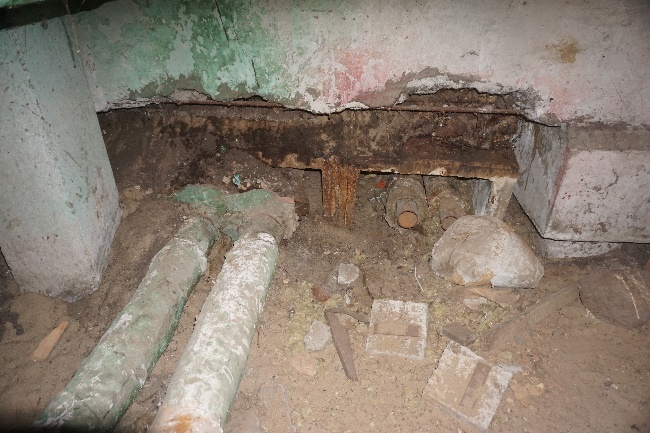 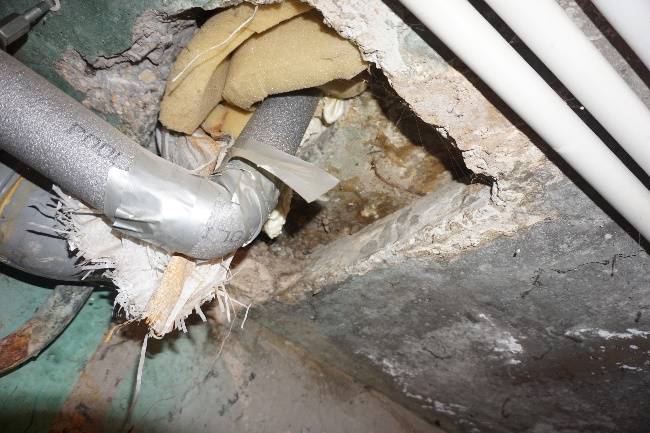 4.5.1. attēls	4.5.2. attēls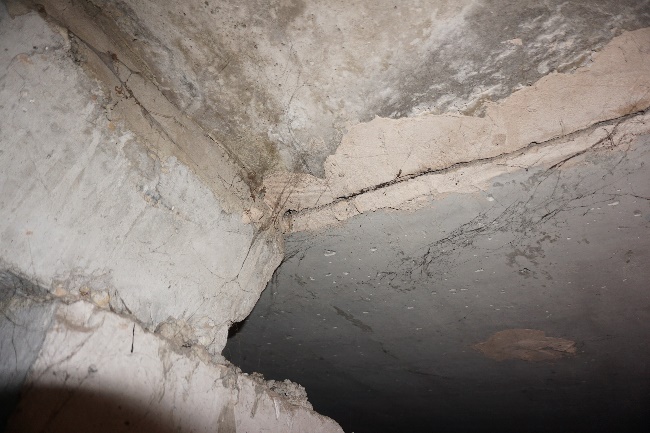 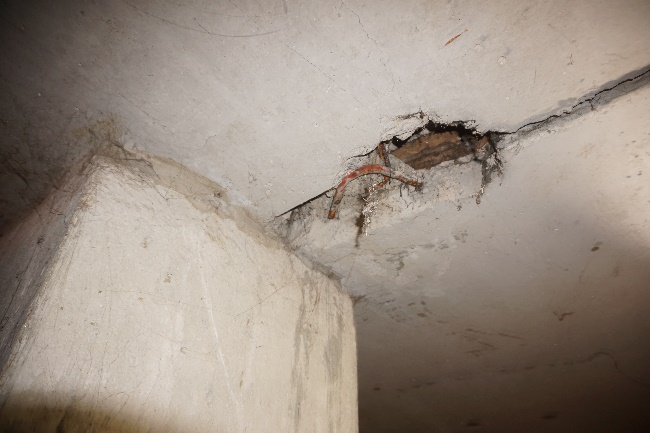 4.5.3. attēls	4.5.4. attēlsĀrsienu paneļu saduršuvēs konstatētas plaisas un lokāli šuvju pildvielas izrāvumi, vietām veikta paneļu saduršuvju atjaunošana un plaisu apstrāde. Turpmākā ēkas ekspluatācijas laikā ir ieteicama šuvju atjaunošana vietās, kur izveidojušies saduršuvju pildvielas izrāvumi vai plaisas4.5.1. Šuvju hermetizācija	Apsekotās ēkas pagrabstāvā tika konstatētas pazīmes, kas liecina par mitruma infiltrāciju caur pagrabstāva būvapjoma ārsienām, vietās, kur izveidoti inženiertīklu ievadi (4.5.1. attēls). Vietās, kur inženiertīkli šķērso būvkonstrukcijas, nav izveidoti hermētiski savienojumi (4.5.2. attēls). Pagrabstāva pārseguma paneļu saduršuvju aizpildījums lokāli saplaisājis (4.5.3. attēls), vietām aizpildījums nav izveidots (4.5.4. attēls).	Nepieciešams izveidot hermētiski noslēgtus inženiertīklu ievadus, lai netiktu pieļauta mitruma un ūdens infiltrācija ēkas konstrukcijās. Atvērumus, kas izveidoti inženiertīkliem, kas šobrīd netiek izmantoti, nepieciešams hermētiski noslēgt. Savienojumus būvkonstrukcijās, kas nodala būvapjomus ar dažādiem mikroklimata apstākļiem (piemēram, pārsegumā starp pirmā stāva dzīvojamo platību un pagrabstāva būvapjomu), nepieciešams hermētiski noslēgt.4.5.1. attēls	4.5.2. attēls4.5.3. attēls	4.5.4. attēlsĀrsienu paneļu saduršuvēs konstatētas plaisas un lokāli šuvju pildvielas izrāvumi, vietām veikta paneļu saduršuvju atjaunošana un plaisu apstrāde. Turpmākā ēkas ekspluatācijas laikā ir ieteicama šuvju atjaunošana vietās, kur izveidojušies saduršuvju pildvielas izrāvumi vai plaisas4.5.1. Šuvju hermetizācija	Apsekotās ēkas pagrabstāvā tika konstatētas pazīmes, kas liecina par mitruma infiltrāciju caur pagrabstāva būvapjoma ārsienām, vietās, kur izveidoti inženiertīklu ievadi (4.5.1. attēls). Vietās, kur inženiertīkli šķērso būvkonstrukcijas, nav izveidoti hermētiski savienojumi (4.5.2. attēls). Pagrabstāva pārseguma paneļu saduršuvju aizpildījums lokāli saplaisājis (4.5.3. attēls), vietām aizpildījums nav izveidots (4.5.4. attēls).	Nepieciešams izveidot hermētiski noslēgtus inženiertīklu ievadus, lai netiktu pieļauta mitruma un ūdens infiltrācija ēkas konstrukcijās. Atvērumus, kas izveidoti inženiertīkliem, kas šobrīd netiek izmantoti, nepieciešams hermētiski noslēgt. Savienojumus būvkonstrukcijās, kas nodala būvapjomus ar dažādiem mikroklimata apstākļiem (piemēram, pārsegumā starp pirmā stāva dzīvojamo platību un pagrabstāva būvapjomu), nepieciešams hermētiski noslēgt.4.5.1. attēls	4.5.2. attēls4.5.3. attēls	4.5.4. attēlsĀrsienu paneļu saduršuvēs konstatētas plaisas un lokāli šuvju pildvielas izrāvumi, vietām veikta paneļu saduršuvju atjaunošana un plaisu apstrāde. Turpmākā ēkas ekspluatācijas laikā ir ieteicama šuvju atjaunošana vietās, kur izveidojušies saduršuvju pildvielas izrāvumi vai plaisas4.5.1. Šuvju hermetizācija	Apsekotās ēkas pagrabstāvā tika konstatētas pazīmes, kas liecina par mitruma infiltrāciju caur pagrabstāva būvapjoma ārsienām, vietās, kur izveidoti inženiertīklu ievadi (4.5.1. attēls). Vietās, kur inženiertīkli šķērso būvkonstrukcijas, nav izveidoti hermētiski savienojumi (4.5.2. attēls). Pagrabstāva pārseguma paneļu saduršuvju aizpildījums lokāli saplaisājis (4.5.3. attēls), vietām aizpildījums nav izveidots (4.5.4. attēls).	Nepieciešams izveidot hermētiski noslēgtus inženiertīklu ievadus, lai netiktu pieļauta mitruma un ūdens infiltrācija ēkas konstrukcijās. Atvērumus, kas izveidoti inženiertīkliem, kas šobrīd netiek izmantoti, nepieciešams hermētiski noslēgt. Savienojumus būvkonstrukcijās, kas nodala būvapjomus ar dažādiem mikroklimata apstākļiem (piemēram, pārsegumā starp pirmā stāva dzīvojamo platību un pagrabstāva būvapjomu), nepieciešams hermētiski noslēgt.4.5.1. attēls	4.5.2. attēls4.5.3. attēls	4.5.4. attēlsĀrsienu paneļu saduršuvēs konstatētas plaisas un lokāli šuvju pildvielas izrāvumi, vietām veikta paneļu saduršuvju atjaunošana un plaisu apstrāde. Turpmākā ēkas ekspluatācijas laikā ir ieteicama šuvju atjaunošana vietās, kur izveidojušies saduršuvju pildvielas izrāvumi vai plaisas4.5.1. Šuvju hermetizācija	Apsekotās ēkas pagrabstāvā tika konstatētas pazīmes, kas liecina par mitruma infiltrāciju caur pagrabstāva būvapjoma ārsienām, vietās, kur izveidoti inženiertīklu ievadi (4.5.1. attēls). Vietās, kur inženiertīkli šķērso būvkonstrukcijas, nav izveidoti hermētiski savienojumi (4.5.2. attēls). Pagrabstāva pārseguma paneļu saduršuvju aizpildījums lokāli saplaisājis (4.5.3. attēls), vietām aizpildījums nav izveidots (4.5.4. attēls).	Nepieciešams izveidot hermētiski noslēgtus inženiertīklu ievadus, lai netiktu pieļauta mitruma un ūdens infiltrācija ēkas konstrukcijās. Atvērumus, kas izveidoti inženiertīkliem, kas šobrīd netiek izmantoti, nepieciešams hermētiski noslēgt. Savienojumus būvkonstrukcijās, kas nodala būvapjomus ar dažādiem mikroklimata apstākļiem (piemēram, pārsegumā starp pirmā stāva dzīvojamo platību un pagrabstāva būvapjomu), nepieciešams hermētiski noslēgt.4.5.1. attēls	4.5.2. attēls4.5.3. attēls	4.5.4. attēlsĀrsienu paneļu saduršuvēs konstatētas plaisas un lokāli šuvju pildvielas izrāvumi, vietām veikta paneļu saduršuvju atjaunošana un plaisu apstrāde. Turpmākā ēkas ekspluatācijas laikā ir ieteicama šuvju atjaunošana vietās, kur izveidojušies saduršuvju pildvielas izrāvumi vai plaisas4.5.1. Šuvju hermetizācija	Apsekotās ēkas pagrabstāvā tika konstatētas pazīmes, kas liecina par mitruma infiltrāciju caur pagrabstāva būvapjoma ārsienām, vietās, kur izveidoti inženiertīklu ievadi (4.5.1. attēls). Vietās, kur inženiertīkli šķērso būvkonstrukcijas, nav izveidoti hermētiski savienojumi (4.5.2. attēls). Pagrabstāva pārseguma paneļu saduršuvju aizpildījums lokāli saplaisājis (4.5.3. attēls), vietām aizpildījums nav izveidots (4.5.4. attēls).	Nepieciešams izveidot hermētiski noslēgtus inženiertīklu ievadus, lai netiktu pieļauta mitruma un ūdens infiltrācija ēkas konstrukcijās. Atvērumus, kas izveidoti inženiertīkliem, kas šobrīd netiek izmantoti, nepieciešams hermētiski noslēgt. Savienojumus būvkonstrukcijās, kas nodala būvapjomus ar dažādiem mikroklimata apstākļiem (piemēram, pārsegumā starp pirmā stāva dzīvojamo platību un pagrabstāva būvapjomu), nepieciešams hermētiski noslēgt.4.5.1. attēls	4.5.2. attēls4.5.3. attēls	4.5.4. attēlsĀrsienu paneļu saduršuvēs konstatētas plaisas un lokāli šuvju pildvielas izrāvumi, vietām veikta paneļu saduršuvju atjaunošana un plaisu apstrāde. Turpmākā ēkas ekspluatācijas laikā ir ieteicama šuvju atjaunošana vietās, kur izveidojušies saduršuvju pildvielas izrāvumi vai plaisas4.5.2. Hidroizolācija	Apsekošanas laikā ēkai nav konstatēti hidroizolācijas risinājumi ēkas pazemes konstrukcijām, jo šīs konstrukciju daļas nav bijušas vizuāli pieejamas. Ņemot vērā, ka ārsienu kosntrukcijas daļā, kas atrodas zem grunts līmeņa, nav konstatēts piesātinājums ar mitrumu, var pieņemt, ka vertikālā hidroizolācija ir apmierinošā tehniskā stāvoklī.	Ņemot vērā, ka ēkas pagrabstāvā nav izveidota grīdas konstrukcija – pamatni veido blietēta smilts, ēkas pagrabstāva būvapjoms nav pasargāts no ūdens infiltrācijas caur grunti. Ņemot vērā, ka ēkai nav nodrošināta pietiekama lietusūdens novadīšana no ēkas konstrukcijām (skatīt 4.8.3. apakšnodaļu), ēkas konstrukcijas var tikt pakļautas mitruma iedarbēm, kam nav bijušas sākotnēji paredzētas.	Nepieciešams novērst mitruma infiltrāciju ēkā un tās konstrukcijās, pretējā gadījumā nepieciešams realizēt hidroizolācijas risinājumus, lai aizsargātu pagrabstāva konstrukcijas no mitruma infiltrācijas.4.5.2. Hidroizolācija	Apsekošanas laikā ēkai nav konstatēti hidroizolācijas risinājumi ēkas pazemes konstrukcijām, jo šīs konstrukciju daļas nav bijušas vizuāli pieejamas. Ņemot vērā, ka ārsienu kosntrukcijas daļā, kas atrodas zem grunts līmeņa, nav konstatēts piesātinājums ar mitrumu, var pieņemt, ka vertikālā hidroizolācija ir apmierinošā tehniskā stāvoklī.	Ņemot vērā, ka ēkas pagrabstāvā nav izveidota grīdas konstrukcija – pamatni veido blietēta smilts, ēkas pagrabstāva būvapjoms nav pasargāts no ūdens infiltrācijas caur grunti. Ņemot vērā, ka ēkai nav nodrošināta pietiekama lietusūdens novadīšana no ēkas konstrukcijām (skatīt 4.8.3. apakšnodaļu), ēkas konstrukcijas var tikt pakļautas mitruma iedarbēm, kam nav bijušas sākotnēji paredzētas.	Nepieciešams novērst mitruma infiltrāciju ēkā un tās konstrukcijās, pretējā gadījumā nepieciešams realizēt hidroizolācijas risinājumus, lai aizsargātu pagrabstāva konstrukcijas no mitruma infiltrācijas.4.5.2. Hidroizolācija	Apsekošanas laikā ēkai nav konstatēti hidroizolācijas risinājumi ēkas pazemes konstrukcijām, jo šīs konstrukciju daļas nav bijušas vizuāli pieejamas. Ņemot vērā, ka ārsienu kosntrukcijas daļā, kas atrodas zem grunts līmeņa, nav konstatēts piesātinājums ar mitrumu, var pieņemt, ka vertikālā hidroizolācija ir apmierinošā tehniskā stāvoklī.	Ņemot vērā, ka ēkas pagrabstāvā nav izveidota grīdas konstrukcija – pamatni veido blietēta smilts, ēkas pagrabstāva būvapjoms nav pasargāts no ūdens infiltrācijas caur grunti. Ņemot vērā, ka ēkai nav nodrošināta pietiekama lietusūdens novadīšana no ēkas konstrukcijām (skatīt 4.8.3. apakšnodaļu), ēkas konstrukcijas var tikt pakļautas mitruma iedarbēm, kam nav bijušas sākotnēji paredzētas.	Nepieciešams novērst mitruma infiltrāciju ēkā un tās konstrukcijās, pretējā gadījumā nepieciešams realizēt hidroizolācijas risinājumus, lai aizsargātu pagrabstāva konstrukcijas no mitruma infiltrācijas.4.5.2. Hidroizolācija	Apsekošanas laikā ēkai nav konstatēti hidroizolācijas risinājumi ēkas pazemes konstrukcijām, jo šīs konstrukciju daļas nav bijušas vizuāli pieejamas. Ņemot vērā, ka ārsienu kosntrukcijas daļā, kas atrodas zem grunts līmeņa, nav konstatēts piesātinājums ar mitrumu, var pieņemt, ka vertikālā hidroizolācija ir apmierinošā tehniskā stāvoklī.	Ņemot vērā, ka ēkas pagrabstāvā nav izveidota grīdas konstrukcija – pamatni veido blietēta smilts, ēkas pagrabstāva būvapjoms nav pasargāts no ūdens infiltrācijas caur grunti. Ņemot vērā, ka ēkai nav nodrošināta pietiekama lietusūdens novadīšana no ēkas konstrukcijām (skatīt 4.8.3. apakšnodaļu), ēkas konstrukcijas var tikt pakļautas mitruma iedarbēm, kam nav bijušas sākotnēji paredzētas.	Nepieciešams novērst mitruma infiltrāciju ēkā un tās konstrukcijās, pretējā gadījumā nepieciešams realizēt hidroizolācijas risinājumus, lai aizsargātu pagrabstāva konstrukcijas no mitruma infiltrācijas.4.5.2. Hidroizolācija	Apsekošanas laikā ēkai nav konstatēti hidroizolācijas risinājumi ēkas pazemes konstrukcijām, jo šīs konstrukciju daļas nav bijušas vizuāli pieejamas. Ņemot vērā, ka ārsienu kosntrukcijas daļā, kas atrodas zem grunts līmeņa, nav konstatēts piesātinājums ar mitrumu, var pieņemt, ka vertikālā hidroizolācija ir apmierinošā tehniskā stāvoklī.	Ņemot vērā, ka ēkas pagrabstāvā nav izveidota grīdas konstrukcija – pamatni veido blietēta smilts, ēkas pagrabstāva būvapjoms nav pasargāts no ūdens infiltrācijas caur grunti. Ņemot vērā, ka ēkai nav nodrošināta pietiekama lietusūdens novadīšana no ēkas konstrukcijām (skatīt 4.8.3. apakšnodaļu), ēkas konstrukcijas var tikt pakļautas mitruma iedarbēm, kam nav bijušas sākotnēji paredzētas.	Nepieciešams novērst mitruma infiltrāciju ēkā un tās konstrukcijās, pretējā gadījumā nepieciešams realizēt hidroizolācijas risinājumus, lai aizsargātu pagrabstāva konstrukcijas no mitruma infiltrācijas.4.5.2. Hidroizolācija	Apsekošanas laikā ēkai nav konstatēti hidroizolācijas risinājumi ēkas pazemes konstrukcijām, jo šīs konstrukciju daļas nav bijušas vizuāli pieejamas. Ņemot vērā, ka ārsienu kosntrukcijas daļā, kas atrodas zem grunts līmeņa, nav konstatēts piesātinājums ar mitrumu, var pieņemt, ka vertikālā hidroizolācija ir apmierinošā tehniskā stāvoklī.	Ņemot vērā, ka ēkas pagrabstāvā nav izveidota grīdas konstrukcija – pamatni veido blietēta smilts, ēkas pagrabstāva būvapjoms nav pasargāts no ūdens infiltrācijas caur grunti. Ņemot vērā, ka ēkai nav nodrošināta pietiekama lietusūdens novadīšana no ēkas konstrukcijām (skatīt 4.8.3. apakšnodaļu), ēkas konstrukcijas var tikt pakļautas mitruma iedarbēm, kam nav bijušas sākotnēji paredzētas.	Nepieciešams novērst mitruma infiltrāciju ēkā un tās konstrukcijās, pretējā gadījumā nepieciešams realizēt hidroizolācijas risinājumus, lai aizsargātu pagrabstāva konstrukcijas no mitruma infiltrācijas.4.5.3. Siltumizolācija	Piektā stāva (bēniņu) pārsegumam izveidots keramzīta bēruma siltinājuma slānis, citas ēkas ārējās norobežojošās konstrukcijas, kas aptver lietderīgās apkurināmās platības nav siltinātas.	Šīs apsekošanas ietvaros tika veikta ēkas norobežojošo konstrukciju termogrāfija (infrasarkanā starojuma vizualizācija). Saskaņā ar termogrāfijas rezultātiem (skatīt šī atzinuma 2. pielikumu), būtiskākie siltuma zudumi konstatēti ēkas cokola zonā, ailu aizpildījumu salaidumos, ārsienas paneļu un pārseguma saduršuvēs.	Ieteicams veikt ēkas energoefektivitātes uzlabošanas darbu kopumu.4.5.3. Siltumizolācija	Piektā stāva (bēniņu) pārsegumam izveidots keramzīta bēruma siltinājuma slānis, citas ēkas ārējās norobežojošās konstrukcijas, kas aptver lietderīgās apkurināmās platības nav siltinātas.	Šīs apsekošanas ietvaros tika veikta ēkas norobežojošo konstrukciju termogrāfija (infrasarkanā starojuma vizualizācija). Saskaņā ar termogrāfijas rezultātiem (skatīt šī atzinuma 2. pielikumu), būtiskākie siltuma zudumi konstatēti ēkas cokola zonā, ailu aizpildījumu salaidumos, ārsienas paneļu un pārseguma saduršuvēs.	Ieteicams veikt ēkas energoefektivitātes uzlabošanas darbu kopumu.4.5.3. Siltumizolācija	Piektā stāva (bēniņu) pārsegumam izveidots keramzīta bēruma siltinājuma slānis, citas ēkas ārējās norobežojošās konstrukcijas, kas aptver lietderīgās apkurināmās platības nav siltinātas.	Šīs apsekošanas ietvaros tika veikta ēkas norobežojošo konstrukciju termogrāfija (infrasarkanā starojuma vizualizācija). Saskaņā ar termogrāfijas rezultātiem (skatīt šī atzinuma 2. pielikumu), būtiskākie siltuma zudumi konstatēti ēkas cokola zonā, ailu aizpildījumu salaidumos, ārsienas paneļu un pārseguma saduršuvēs.	Ieteicams veikt ēkas energoefektivitātes uzlabošanas darbu kopumu.4.5.3. Siltumizolācija	Piektā stāva (bēniņu) pārsegumam izveidots keramzīta bēruma siltinājuma slānis, citas ēkas ārējās norobežojošās konstrukcijas, kas aptver lietderīgās apkurināmās platības nav siltinātas.	Šīs apsekošanas ietvaros tika veikta ēkas norobežojošo konstrukciju termogrāfija (infrasarkanā starojuma vizualizācija). Saskaņā ar termogrāfijas rezultātiem (skatīt šī atzinuma 2. pielikumu), būtiskākie siltuma zudumi konstatēti ēkas cokola zonā, ailu aizpildījumu salaidumos, ārsienas paneļu un pārseguma saduršuvēs.	Ieteicams veikt ēkas energoefektivitātes uzlabošanas darbu kopumu.4.5.3. Siltumizolācija	Piektā stāva (bēniņu) pārsegumam izveidots keramzīta bēruma siltinājuma slānis, citas ēkas ārējās norobežojošās konstrukcijas, kas aptver lietderīgās apkurināmās platības nav siltinātas.	Šīs apsekošanas ietvaros tika veikta ēkas norobežojošo konstrukciju termogrāfija (infrasarkanā starojuma vizualizācija). Saskaņā ar termogrāfijas rezultātiem (skatīt šī atzinuma 2. pielikumu), būtiskākie siltuma zudumi konstatēti ēkas cokola zonā, ailu aizpildījumu salaidumos, ārsienas paneļu un pārseguma saduršuvēs.	Ieteicams veikt ēkas energoefektivitātes uzlabošanas darbu kopumu.4.5.3. Siltumizolācija	Piektā stāva (bēniņu) pārsegumam izveidots keramzīta bēruma siltinājuma slānis, citas ēkas ārējās norobežojošās konstrukcijas, kas aptver lietderīgās apkurināmās platības nav siltinātas.	Šīs apsekošanas ietvaros tika veikta ēkas norobežojošo konstrukciju termogrāfija (infrasarkanā starojuma vizualizācija). Saskaņā ar termogrāfijas rezultātiem (skatīt šī atzinuma 2. pielikumu), būtiskākie siltuma zudumi konstatēti ēkas cokola zonā, ailu aizpildījumu salaidumos, ārsienas paneļu un pārseguma saduršuvēs.	Ieteicams veikt ēkas energoefektivitātes uzlabošanas darbu kopumu.4.6. pagraba, starpstāvu, bēniņu pārsegumi4.6. pagraba, starpstāvu, bēniņu pārsegumi4.6. pagraba, starpstāvu, bēniņu pārsegumi4.6. pagraba, starpstāvu, bēniņu pārsegumi4.6. pagraba, starpstāvu, bēniņu pārsegumi30	Ēkas starpstāvu pārsegumi veidoti no 10 cm bieziem dzelzsbetona gatavkonstrukciju paneļiem. Pagrabstāva pārseguma paneļi balstīti uz nesošajām dzelzsbetona sienām, pāļiem un dzelzsbetona gatavelementu sijām. Virszemes stāvu pārsegumu paneļi balstīti pa paneļa perimetru uz ēkas nesošajām sienām.	Pagrabstāva pārseguma paneļiem lokāli konstatētas paneļa šķērsvirzienā orientētas plaisas (4.6.1. attēls). Atsevišķam pagraba pārseguma panelim ēkas dienvidu daļā, konstatēta lielāka izliece, nekā blakus esošajiem paneļiem (4.6.2. attēls).	Atsevišķās pagraba zonās uz pārseguma konstrukcijas virsmas konstatētas mitruma piesātinājuma pazīmes, izsāļojumi, kas, liecina par kondensāta veidošanos uz pārseguma kosntrukcijas (4.6.3. attēls). Pagrabstāvā nepieciešams nodrošināt pietiekamu ventilāciju, lai mazinātu kondensāta rašanās riskus.	Piektā stāva (bēniņu) pārsegumam, pie lūkas, kas nodrošina piekļuvi bēniņiem, konstatēti apdares bojājumi, kas raudšies mitruma infiltrācijas rezultātā (4.6.4. attēls). Ņemot vērā, ka apsekošanas laikā nav bijis iespējams noteikt, vai nokrišņu radītais mitrums infiltrējas caur jumta konstrukciju, vai šie bojājumi ir radušies pirms jumta seguma remontdarbu veikšanas.	Starpstāvu pārsegumu konstrukcijas ir apmierinošā tehniskā stāvoklī, taču ieteicams veikt deformāciju monitoringu, ar mērķi konstatēt iespējamu defromāciju attīstību. Ja tiek konstatēta plaisu un paneļa izlieces palielināšanās, nepieciešams realizēt šo konstrukciju pastiprināšanu. Nepieciešams novērst mitruma infiltrāciju ēkas konstrukcijās.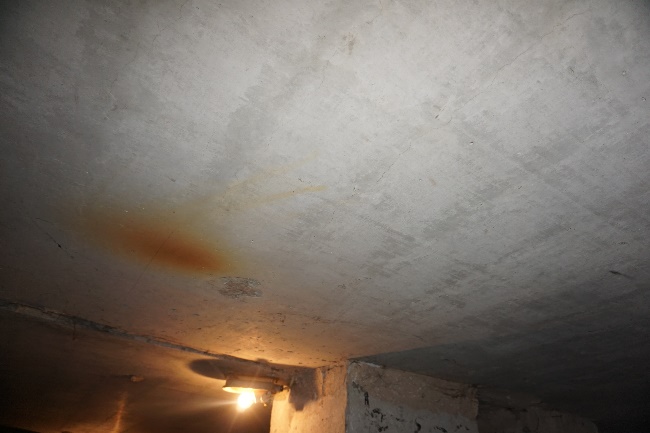 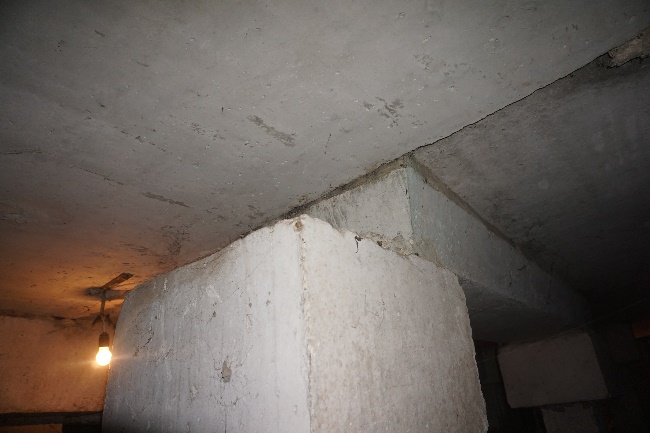 4.6.1. attēls	4.6.2. attēls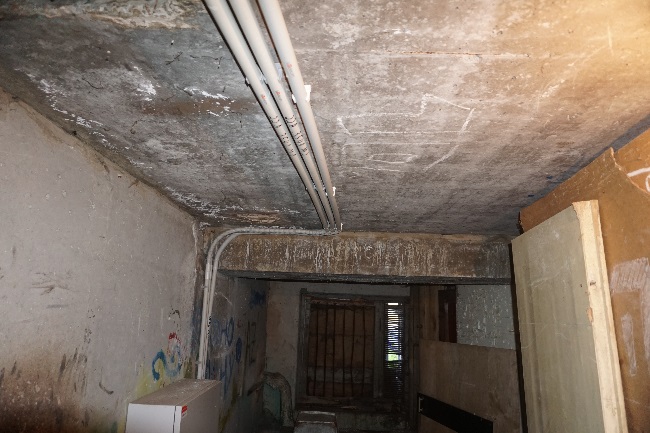 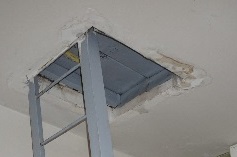 4.6.3. attēls	4.6.4. attēls		Ēkas starpstāvu pārsegumi veidoti no 10 cm bieziem dzelzsbetona gatavkonstrukciju paneļiem. Pagrabstāva pārseguma paneļi balstīti uz nesošajām dzelzsbetona sienām, pāļiem un dzelzsbetona gatavelementu sijām. Virszemes stāvu pārsegumu paneļi balstīti pa paneļa perimetru uz ēkas nesošajām sienām.	Pagrabstāva pārseguma paneļiem lokāli konstatētas paneļa šķērsvirzienā orientētas plaisas (4.6.1. attēls). Atsevišķam pagraba pārseguma panelim ēkas dienvidu daļā, konstatēta lielāka izliece, nekā blakus esošajiem paneļiem (4.6.2. attēls).	Atsevišķās pagraba zonās uz pārseguma konstrukcijas virsmas konstatētas mitruma piesātinājuma pazīmes, izsāļojumi, kas, liecina par kondensāta veidošanos uz pārseguma kosntrukcijas (4.6.3. attēls). Pagrabstāvā nepieciešams nodrošināt pietiekamu ventilāciju, lai mazinātu kondensāta rašanās riskus.	Piektā stāva (bēniņu) pārsegumam, pie lūkas, kas nodrošina piekļuvi bēniņiem, konstatēti apdares bojājumi, kas raudšies mitruma infiltrācijas rezultātā (4.6.4. attēls). Ņemot vērā, ka apsekošanas laikā nav bijis iespējams noteikt, vai nokrišņu radītais mitrums infiltrējas caur jumta konstrukciju, vai šie bojājumi ir radušies pirms jumta seguma remontdarbu veikšanas.	Starpstāvu pārsegumu konstrukcijas ir apmierinošā tehniskā stāvoklī, taču ieteicams veikt deformāciju monitoringu, ar mērķi konstatēt iespējamu defromāciju attīstību. Ja tiek konstatēta plaisu un paneļa izlieces palielināšanās, nepieciešams realizēt šo konstrukciju pastiprināšanu. Nepieciešams novērst mitruma infiltrāciju ēkas konstrukcijās.4.6.1. attēls	4.6.2. attēls4.6.3. attēls	4.6.4. attēls		Ēkas starpstāvu pārsegumi veidoti no 10 cm bieziem dzelzsbetona gatavkonstrukciju paneļiem. Pagrabstāva pārseguma paneļi balstīti uz nesošajām dzelzsbetona sienām, pāļiem un dzelzsbetona gatavelementu sijām. Virszemes stāvu pārsegumu paneļi balstīti pa paneļa perimetru uz ēkas nesošajām sienām.	Pagrabstāva pārseguma paneļiem lokāli konstatētas paneļa šķērsvirzienā orientētas plaisas (4.6.1. attēls). Atsevišķam pagraba pārseguma panelim ēkas dienvidu daļā, konstatēta lielāka izliece, nekā blakus esošajiem paneļiem (4.6.2. attēls).	Atsevišķās pagraba zonās uz pārseguma konstrukcijas virsmas konstatētas mitruma piesātinājuma pazīmes, izsāļojumi, kas, liecina par kondensāta veidošanos uz pārseguma kosntrukcijas (4.6.3. attēls). Pagrabstāvā nepieciešams nodrošināt pietiekamu ventilāciju, lai mazinātu kondensāta rašanās riskus.	Piektā stāva (bēniņu) pārsegumam, pie lūkas, kas nodrošina piekļuvi bēniņiem, konstatēti apdares bojājumi, kas raudšies mitruma infiltrācijas rezultātā (4.6.4. attēls). Ņemot vērā, ka apsekošanas laikā nav bijis iespējams noteikt, vai nokrišņu radītais mitrums infiltrējas caur jumta konstrukciju, vai šie bojājumi ir radušies pirms jumta seguma remontdarbu veikšanas.	Starpstāvu pārsegumu konstrukcijas ir apmierinošā tehniskā stāvoklī, taču ieteicams veikt deformāciju monitoringu, ar mērķi konstatēt iespējamu defromāciju attīstību. Ja tiek konstatēta plaisu un paneļa izlieces palielināšanās, nepieciešams realizēt šo konstrukciju pastiprināšanu. Nepieciešams novērst mitruma infiltrāciju ēkas konstrukcijās.4.6.1. attēls	4.6.2. attēls4.6.3. attēls	4.6.4. attēls		Ēkas starpstāvu pārsegumi veidoti no 10 cm bieziem dzelzsbetona gatavkonstrukciju paneļiem. Pagrabstāva pārseguma paneļi balstīti uz nesošajām dzelzsbetona sienām, pāļiem un dzelzsbetona gatavelementu sijām. Virszemes stāvu pārsegumu paneļi balstīti pa paneļa perimetru uz ēkas nesošajām sienām.	Pagrabstāva pārseguma paneļiem lokāli konstatētas paneļa šķērsvirzienā orientētas plaisas (4.6.1. attēls). Atsevišķam pagraba pārseguma panelim ēkas dienvidu daļā, konstatēta lielāka izliece, nekā blakus esošajiem paneļiem (4.6.2. attēls).	Atsevišķās pagraba zonās uz pārseguma konstrukcijas virsmas konstatētas mitruma piesātinājuma pazīmes, izsāļojumi, kas, liecina par kondensāta veidošanos uz pārseguma kosntrukcijas (4.6.3. attēls). Pagrabstāvā nepieciešams nodrošināt pietiekamu ventilāciju, lai mazinātu kondensāta rašanās riskus.	Piektā stāva (bēniņu) pārsegumam, pie lūkas, kas nodrošina piekļuvi bēniņiem, konstatēti apdares bojājumi, kas raudšies mitruma infiltrācijas rezultātā (4.6.4. attēls). Ņemot vērā, ka apsekošanas laikā nav bijis iespējams noteikt, vai nokrišņu radītais mitrums infiltrējas caur jumta konstrukciju, vai šie bojājumi ir radušies pirms jumta seguma remontdarbu veikšanas.	Starpstāvu pārsegumu konstrukcijas ir apmierinošā tehniskā stāvoklī, taču ieteicams veikt deformāciju monitoringu, ar mērķi konstatēt iespējamu defromāciju attīstību. Ja tiek konstatēta plaisu un paneļa izlieces palielināšanās, nepieciešams realizēt šo konstrukciju pastiprināšanu. Nepieciešams novērst mitruma infiltrāciju ēkas konstrukcijās.4.6.1. attēls	4.6.2. attēls4.6.3. attēls	4.6.4. attēls		Ēkas starpstāvu pārsegumi veidoti no 10 cm bieziem dzelzsbetona gatavkonstrukciju paneļiem. Pagrabstāva pārseguma paneļi balstīti uz nesošajām dzelzsbetona sienām, pāļiem un dzelzsbetona gatavelementu sijām. Virszemes stāvu pārsegumu paneļi balstīti pa paneļa perimetru uz ēkas nesošajām sienām.	Pagrabstāva pārseguma paneļiem lokāli konstatētas paneļa šķērsvirzienā orientētas plaisas (4.6.1. attēls). Atsevišķam pagraba pārseguma panelim ēkas dienvidu daļā, konstatēta lielāka izliece, nekā blakus esošajiem paneļiem (4.6.2. attēls).	Atsevišķās pagraba zonās uz pārseguma konstrukcijas virsmas konstatētas mitruma piesātinājuma pazīmes, izsāļojumi, kas, liecina par kondensāta veidošanos uz pārseguma kosntrukcijas (4.6.3. attēls). Pagrabstāvā nepieciešams nodrošināt pietiekamu ventilāciju, lai mazinātu kondensāta rašanās riskus.	Piektā stāva (bēniņu) pārsegumam, pie lūkas, kas nodrošina piekļuvi bēniņiem, konstatēti apdares bojājumi, kas raudšies mitruma infiltrācijas rezultātā (4.6.4. attēls). Ņemot vērā, ka apsekošanas laikā nav bijis iespējams noteikt, vai nokrišņu radītais mitrums infiltrējas caur jumta konstrukciju, vai šie bojājumi ir radušies pirms jumta seguma remontdarbu veikšanas.	Starpstāvu pārsegumu konstrukcijas ir apmierinošā tehniskā stāvoklī, taču ieteicams veikt deformāciju monitoringu, ar mērķi konstatēt iespējamu defromāciju attīstību. Ja tiek konstatēta plaisu un paneļa izlieces palielināšanās, nepieciešams realizēt šo konstrukciju pastiprināšanu. Nepieciešams novērst mitruma infiltrāciju ēkas konstrukcijās.4.6.1. attēls	4.6.2. attēls4.6.3. attēls	4.6.4. attēls		Ēkas starpstāvu pārsegumi veidoti no 10 cm bieziem dzelzsbetona gatavkonstrukciju paneļiem. Pagrabstāva pārseguma paneļi balstīti uz nesošajām dzelzsbetona sienām, pāļiem un dzelzsbetona gatavelementu sijām. Virszemes stāvu pārsegumu paneļi balstīti pa paneļa perimetru uz ēkas nesošajām sienām.	Pagrabstāva pārseguma paneļiem lokāli konstatētas paneļa šķērsvirzienā orientētas plaisas (4.6.1. attēls). Atsevišķam pagraba pārseguma panelim ēkas dienvidu daļā, konstatēta lielāka izliece, nekā blakus esošajiem paneļiem (4.6.2. attēls).	Atsevišķās pagraba zonās uz pārseguma konstrukcijas virsmas konstatētas mitruma piesātinājuma pazīmes, izsāļojumi, kas, liecina par kondensāta veidošanos uz pārseguma kosntrukcijas (4.6.3. attēls). Pagrabstāvā nepieciešams nodrošināt pietiekamu ventilāciju, lai mazinātu kondensāta rašanās riskus.	Piektā stāva (bēniņu) pārsegumam, pie lūkas, kas nodrošina piekļuvi bēniņiem, konstatēti apdares bojājumi, kas raudšies mitruma infiltrācijas rezultātā (4.6.4. attēls). Ņemot vērā, ka apsekošanas laikā nav bijis iespējams noteikt, vai nokrišņu radītais mitrums infiltrējas caur jumta konstrukciju, vai šie bojājumi ir radušies pirms jumta seguma remontdarbu veikšanas.	Starpstāvu pārsegumu konstrukcijas ir apmierinošā tehniskā stāvoklī, taču ieteicams veikt deformāciju monitoringu, ar mērķi konstatēt iespējamu defromāciju attīstību. Ja tiek konstatēta plaisu un paneļa izlieces palielināšanās, nepieciešams realizēt šo konstrukciju pastiprināšanu. Nepieciešams novērst mitruma infiltrāciju ēkas konstrukcijās.4.6.1. attēls	4.6.2. attēls4.6.3. attēls	4.6.4. attēls	4.7. būves telpiskās noturības elementi4.7. būves telpiskās noturības elementi4.7. būves telpiskās noturības elementi4.7. būves telpiskās noturības elementi4.7. būves telpiskās noturības elementi-	Būves telpisko noturību nodrošina ēkas nesošās sienas un dzelzsbetona paneļu pārsegumi, kas tajās balstīti. Bēniņu ārsienu noturības nodrošināšanai ēkas šķērsvirzienā izvietotas dzelzsbetona gatavkonstrukciju šķērsribas (4.7.1. attēls).	Būves telpisko noturību nodrošina ēkas nesošās sienas un dzelzsbetona paneļu pārsegumi, kas tajās balstīti. Bēniņu ārsienu noturības nodrošināšanai ēkas šķērsvirzienā izvietotas dzelzsbetona gatavkonstrukciju šķērsribas (4.7.1. attēls).	Būves telpisko noturību nodrošina ēkas nesošās sienas un dzelzsbetona paneļu pārsegumi, kas tajās balstīti. Bēniņu ārsienu noturības nodrošināšanai ēkas šķērsvirzienā izvietotas dzelzsbetona gatavkonstrukciju šķērsribas (4.7.1. attēls).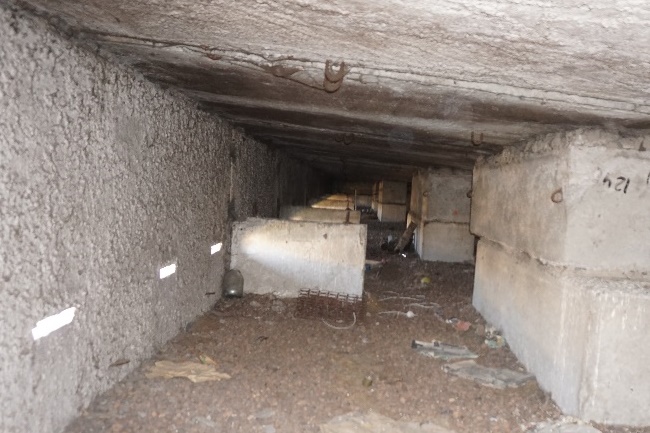 4.7.1. attēls4.7.1. attēls4.7.1. attēls4.8. jumta elementi: nesošā konstrukcija, jumta klājs, jumta segums, lietusūdens novadsistēma4.8. jumta elementi: nesošā konstrukcija, jumta klājs, jumta segums, lietusūdens novadsistēma4.8. jumta elementi: nesošā konstrukcija, jumta klājs, jumta segums, lietusūdens novadsistēma4.8. jumta elementi: nesošā konstrukcija, jumta klājs, jumta segums, lietusūdens novadsistēma4.8. jumta elementi: nesošā konstrukcija, jumta klājs, jumta segums, lietusūdens novadsistēmakonstrukcija-30;segums-254.8.1. Nesošā konstrukcija	Ēkai veidota divslīpju (ar kritumu uz ēkas centrālo garenasi) jumta konstrukcija. Jumta nesošo konstukciju veido U veida dzelzsbetona gatavelementu paneļi, kas izvietoti uz ēkas centrālās garenass un riboti dzelzsbetona gatavelementu paneļi, kas izvietoti perpendikulāri ēkas garenasij (4.8.1. un 4.8.2. attēli).	Centrālie U veida paneļi balstīti uz dzelzsbetona gatavelementu paneļiem (4.8.3. attēls), kas jumta radīto slodzi nodod uz ēkas nesošājām šķērssienām un uz ēkas nesošajām gala sienām. U veida paneļi savstarpēji savienoti ar plāksnēm, kas piemetinātas pie paneļos iestrādātām ieliekamajām detaļām un pie dzelzsbetona paneļa, uz kura tie ir balstīti (4.8.4. attēls). Tērauda savienojumu elementiem konstatēta virspusēja korozija. U veida paneļa atbalsta garums rietumu fasādes panelī ir mazāks par 5 cm (4.8.5. attēls).  Pie ēkas austrumu fasādes izvietotajam U veida panelim izveidots pastiprinājuma risinājums (4.8.6. un 4.8.7. attēli), kas kompensē nepietiekamu paneļa balstījumu uz ēkas gala sienas paneļa. Tērauda elementus ieteicams attīrīt no korozijas un pārklāt ar aizsargpārklājumu.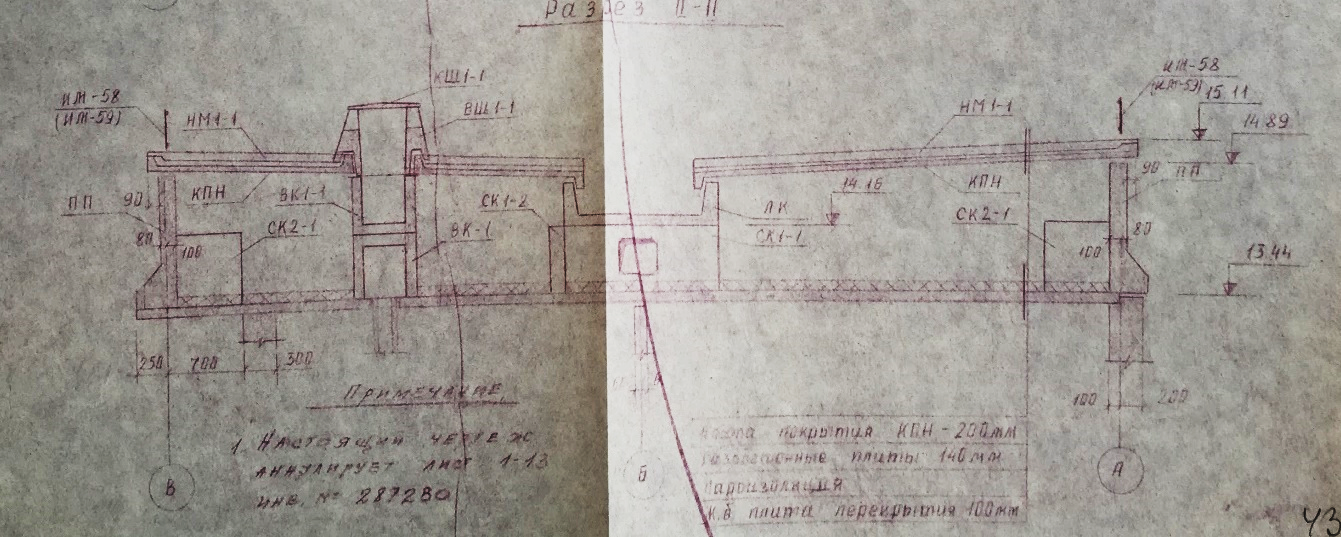 4.8.1. attēls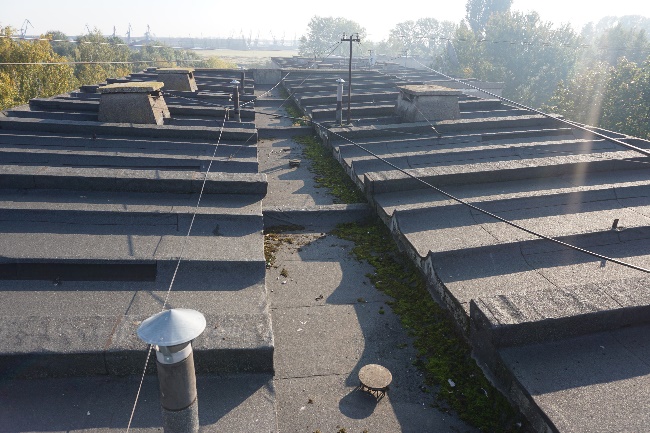 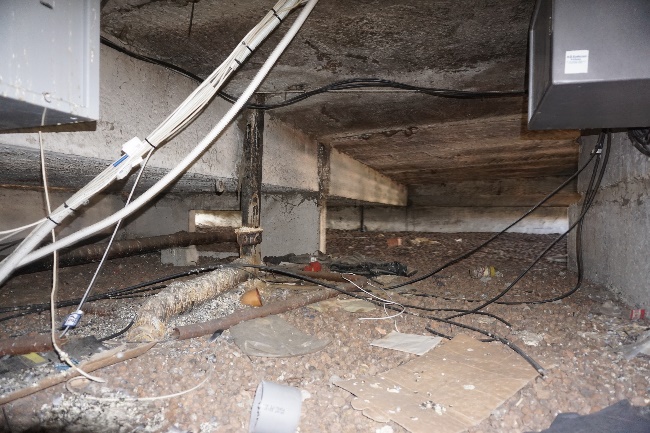 4.8.2. attēls	4.8.3. attēls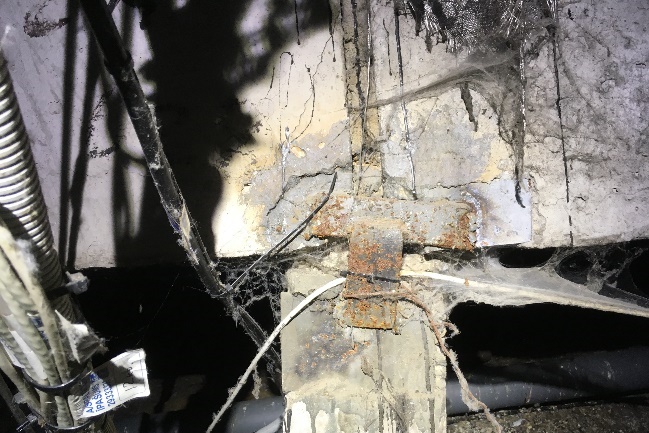 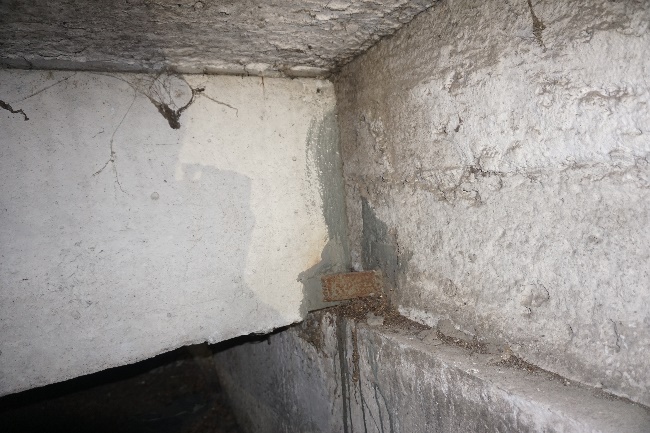 4.8.4. attēls	4.8.5. attēls4.8.1. Nesošā konstrukcija	Ēkai veidota divslīpju (ar kritumu uz ēkas centrālo garenasi) jumta konstrukcija. Jumta nesošo konstukciju veido U veida dzelzsbetona gatavelementu paneļi, kas izvietoti uz ēkas centrālās garenass un riboti dzelzsbetona gatavelementu paneļi, kas izvietoti perpendikulāri ēkas garenasij (4.8.1. un 4.8.2. attēli).	Centrālie U veida paneļi balstīti uz dzelzsbetona gatavelementu paneļiem (4.8.3. attēls), kas jumta radīto slodzi nodod uz ēkas nesošājām šķērssienām un uz ēkas nesošajām gala sienām. U veida paneļi savstarpēji savienoti ar plāksnēm, kas piemetinātas pie paneļos iestrādātām ieliekamajām detaļām un pie dzelzsbetona paneļa, uz kura tie ir balstīti (4.8.4. attēls). Tērauda savienojumu elementiem konstatēta virspusēja korozija. U veida paneļa atbalsta garums rietumu fasādes panelī ir mazāks par 5 cm (4.8.5. attēls).  Pie ēkas austrumu fasādes izvietotajam U veida panelim izveidots pastiprinājuma risinājums (4.8.6. un 4.8.7. attēli), kas kompensē nepietiekamu paneļa balstījumu uz ēkas gala sienas paneļa. Tērauda elementus ieteicams attīrīt no korozijas un pārklāt ar aizsargpārklājumu.4.8.1. attēls4.8.2. attēls	4.8.3. attēls4.8.4. attēls	4.8.5. attēls4.8.1. Nesošā konstrukcija	Ēkai veidota divslīpju (ar kritumu uz ēkas centrālo garenasi) jumta konstrukcija. Jumta nesošo konstukciju veido U veida dzelzsbetona gatavelementu paneļi, kas izvietoti uz ēkas centrālās garenass un riboti dzelzsbetona gatavelementu paneļi, kas izvietoti perpendikulāri ēkas garenasij (4.8.1. un 4.8.2. attēli).	Centrālie U veida paneļi balstīti uz dzelzsbetona gatavelementu paneļiem (4.8.3. attēls), kas jumta radīto slodzi nodod uz ēkas nesošājām šķērssienām un uz ēkas nesošajām gala sienām. U veida paneļi savstarpēji savienoti ar plāksnēm, kas piemetinātas pie paneļos iestrādātām ieliekamajām detaļām un pie dzelzsbetona paneļa, uz kura tie ir balstīti (4.8.4. attēls). Tērauda savienojumu elementiem konstatēta virspusēja korozija. U veida paneļa atbalsta garums rietumu fasādes panelī ir mazāks par 5 cm (4.8.5. attēls).  Pie ēkas austrumu fasādes izvietotajam U veida panelim izveidots pastiprinājuma risinājums (4.8.6. un 4.8.7. attēli), kas kompensē nepietiekamu paneļa balstījumu uz ēkas gala sienas paneļa. Tērauda elementus ieteicams attīrīt no korozijas un pārklāt ar aizsargpārklājumu.4.8.1. attēls4.8.2. attēls	4.8.3. attēls4.8.4. attēls	4.8.5. attēls4.8.1. Nesošā konstrukcija	Ēkai veidota divslīpju (ar kritumu uz ēkas centrālo garenasi) jumta konstrukcija. Jumta nesošo konstukciju veido U veida dzelzsbetona gatavelementu paneļi, kas izvietoti uz ēkas centrālās garenass un riboti dzelzsbetona gatavelementu paneļi, kas izvietoti perpendikulāri ēkas garenasij (4.8.1. un 4.8.2. attēli).	Centrālie U veida paneļi balstīti uz dzelzsbetona gatavelementu paneļiem (4.8.3. attēls), kas jumta radīto slodzi nodod uz ēkas nesošājām šķērssienām un uz ēkas nesošajām gala sienām. U veida paneļi savstarpēji savienoti ar plāksnēm, kas piemetinātas pie paneļos iestrādātām ieliekamajām detaļām un pie dzelzsbetona paneļa, uz kura tie ir balstīti (4.8.4. attēls). Tērauda savienojumu elementiem konstatēta virspusēja korozija. U veida paneļa atbalsta garums rietumu fasādes panelī ir mazāks par 5 cm (4.8.5. attēls).  Pie ēkas austrumu fasādes izvietotajam U veida panelim izveidots pastiprinājuma risinājums (4.8.6. un 4.8.7. attēli), kas kompensē nepietiekamu paneļa balstījumu uz ēkas gala sienas paneļa. Tērauda elementus ieteicams attīrīt no korozijas un pārklāt ar aizsargpārklājumu.4.8.1. attēls4.8.2. attēls	4.8.3. attēls4.8.4. attēls	4.8.5. attēls4.8.1. Nesošā konstrukcija	Ēkai veidota divslīpju (ar kritumu uz ēkas centrālo garenasi) jumta konstrukcija. Jumta nesošo konstukciju veido U veida dzelzsbetona gatavelementu paneļi, kas izvietoti uz ēkas centrālās garenass un riboti dzelzsbetona gatavelementu paneļi, kas izvietoti perpendikulāri ēkas garenasij (4.8.1. un 4.8.2. attēli).	Centrālie U veida paneļi balstīti uz dzelzsbetona gatavelementu paneļiem (4.8.3. attēls), kas jumta radīto slodzi nodod uz ēkas nesošājām šķērssienām un uz ēkas nesošajām gala sienām. U veida paneļi savstarpēji savienoti ar plāksnēm, kas piemetinātas pie paneļos iestrādātām ieliekamajām detaļām un pie dzelzsbetona paneļa, uz kura tie ir balstīti (4.8.4. attēls). Tērauda savienojumu elementiem konstatēta virspusēja korozija. U veida paneļa atbalsta garums rietumu fasādes panelī ir mazāks par 5 cm (4.8.5. attēls).  Pie ēkas austrumu fasādes izvietotajam U veida panelim izveidots pastiprinājuma risinājums (4.8.6. un 4.8.7. attēli), kas kompensē nepietiekamu paneļa balstījumu uz ēkas gala sienas paneļa. Tērauda elementus ieteicams attīrīt no korozijas un pārklāt ar aizsargpārklājumu.4.8.1. attēls4.8.2. attēls	4.8.3. attēls4.8.4. attēls	4.8.5. attēls4.8.1. Nesošā konstrukcija	Ēkai veidota divslīpju (ar kritumu uz ēkas centrālo garenasi) jumta konstrukcija. Jumta nesošo konstukciju veido U veida dzelzsbetona gatavelementu paneļi, kas izvietoti uz ēkas centrālās garenass un riboti dzelzsbetona gatavelementu paneļi, kas izvietoti perpendikulāri ēkas garenasij (4.8.1. un 4.8.2. attēli).	Centrālie U veida paneļi balstīti uz dzelzsbetona gatavelementu paneļiem (4.8.3. attēls), kas jumta radīto slodzi nodod uz ēkas nesošājām šķērssienām un uz ēkas nesošajām gala sienām. U veida paneļi savstarpēji savienoti ar plāksnēm, kas piemetinātas pie paneļos iestrādātām ieliekamajām detaļām un pie dzelzsbetona paneļa, uz kura tie ir balstīti (4.8.4. attēls). Tērauda savienojumu elementiem konstatēta virspusēja korozija. U veida paneļa atbalsta garums rietumu fasādes panelī ir mazāks par 5 cm (4.8.5. attēls).  Pie ēkas austrumu fasādes izvietotajam U veida panelim izveidots pastiprinājuma risinājums (4.8.6. un 4.8.7. attēli), kas kompensē nepietiekamu paneļa balstījumu uz ēkas gala sienas paneļa. Tērauda elementus ieteicams attīrīt no korozijas un pārklāt ar aizsargpārklājumu.4.8.1. attēls4.8.2. attēls	4.8.3. attēls4.8.4. attēls	4.8.5. attēls	4.8.6. attēls	4.8.7. attēls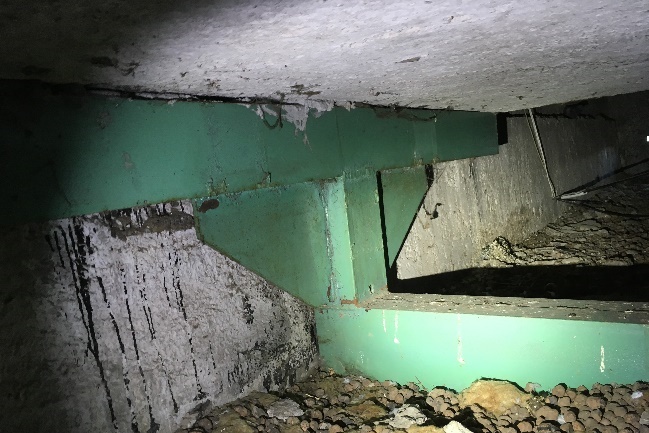 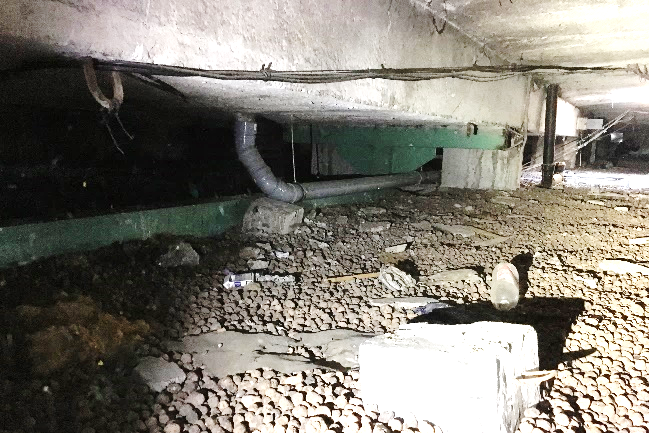 	4.8.6. attēls	4.8.7. attēls	4.8.6. attēls	4.8.7. attēls	4.8.6. attēls	4.8.7. attēls	4.8.6. attēls	4.8.7. attēls	4.8.6. attēls	4.8.7. attēls	Perpendikulāri ēkas garenasij izvietotie ribotie dzlezbetona paneļi balstīti uz centrālajiem U veida paneļiem vienā galā un ēkas nesošajām ārsienām otrā. Paneļu galos, kas jumta daļā ir atklāti, konstatēta betona erozija, korozijas radīti bojājumi stiegrojumam (4.8.8. attēls).	Jumta nesošā konstrukcija ir apmierinošā tehniskā stāvoklī. Ieteicams tērauda elementus attīrīt no korozijas un pārklāt ar aizsargpārklājumu, kā arī atjaunot bojātās paneļu daļas, attīrot stiegrojumu no korozijas un atjaunojot bojāto betona konstrukciju.	Perpendikulāri ēkas garenasij izvietotie ribotie dzlezbetona paneļi balstīti uz centrālajiem U veida paneļiem vienā galā un ēkas nesošajām ārsienām otrā. Paneļu galos, kas jumta daļā ir atklāti, konstatēta betona erozija, korozijas radīti bojājumi stiegrojumam (4.8.8. attēls).	Jumta nesošā konstrukcija ir apmierinošā tehniskā stāvoklī. Ieteicams tērauda elementus attīrīt no korozijas un pārklāt ar aizsargpārklājumu, kā arī atjaunot bojātās paneļu daļas, attīrot stiegrojumu no korozijas un atjaunojot bojāto betona konstrukciju.	Perpendikulāri ēkas garenasij izvietotie ribotie dzlezbetona paneļi balstīti uz centrālajiem U veida paneļiem vienā galā un ēkas nesošajām ārsienām otrā. Paneļu galos, kas jumta daļā ir atklāti, konstatēta betona erozija, korozijas radīti bojājumi stiegrojumam (4.8.8. attēls).	Jumta nesošā konstrukcija ir apmierinošā tehniskā stāvoklī. Ieteicams tērauda elementus attīrīt no korozijas un pārklāt ar aizsargpārklājumu, kā arī atjaunot bojātās paneļu daļas, attīrot stiegrojumu no korozijas un atjaunojot bojāto betona konstrukciju.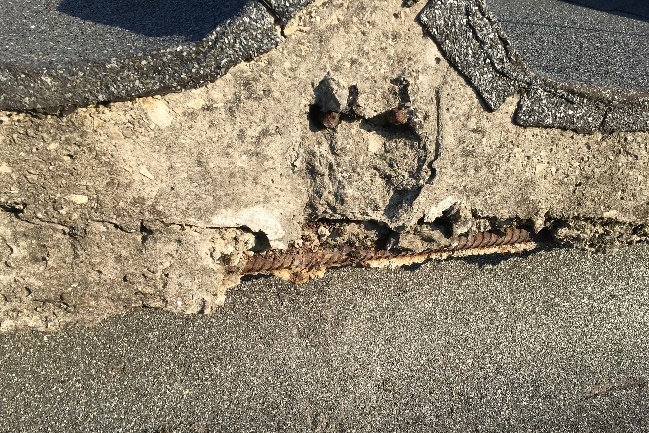 4.8.8. attēls4.8.8. attēls4.8.8. attēls4.8.2. Jumta klājs un segums	Jumta konstrukcijai izveidots bituma ruļļmateriālu segums (4.8.9. attēls). Apsekošanas laikā būtiski jumta seguma bojājumi vai ūdens infiltrācija nesošajās konstrukcijās nav konstatēta, U paneļa dienvidu daļā konstatēta veģetācijas veidošanās (4.8.10. attēls).	Jumta segums ir apmierinošā tehniskā stāvoklī, ieteicams jumta segumu attīrīt no izveidojušās veģetācijas.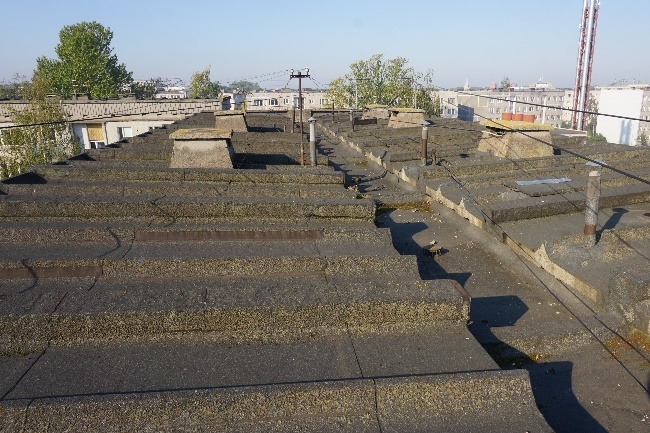 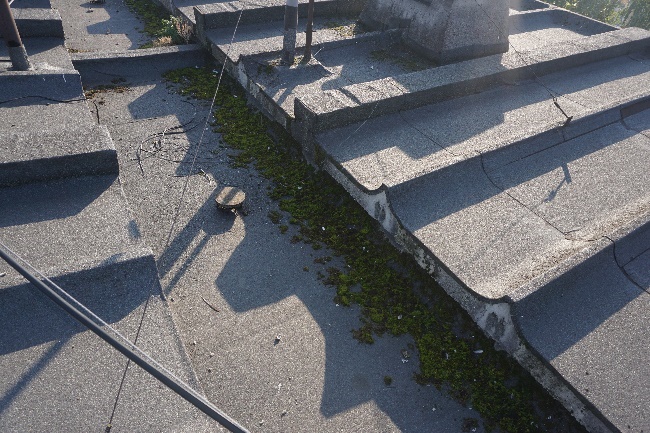 4.8.9. attēls	4.8.10. attēls4.8.2. Jumta klājs un segums	Jumta konstrukcijai izveidots bituma ruļļmateriālu segums (4.8.9. attēls). Apsekošanas laikā būtiski jumta seguma bojājumi vai ūdens infiltrācija nesošajās konstrukcijās nav konstatēta, U paneļa dienvidu daļā konstatēta veģetācijas veidošanās (4.8.10. attēls).	Jumta segums ir apmierinošā tehniskā stāvoklī, ieteicams jumta segumu attīrīt no izveidojušās veģetācijas.4.8.9. attēls	4.8.10. attēls4.8.2. Jumta klājs un segums	Jumta konstrukcijai izveidots bituma ruļļmateriālu segums (4.8.9. attēls). Apsekošanas laikā būtiski jumta seguma bojājumi vai ūdens infiltrācija nesošajās konstrukcijās nav konstatēta, U paneļa dienvidu daļā konstatēta veģetācijas veidošanās (4.8.10. attēls).	Jumta segums ir apmierinošā tehniskā stāvoklī, ieteicams jumta segumu attīrīt no izveidojušās veģetācijas.4.8.9. attēls	4.8.10. attēls4.8.2. Jumta klājs un segums	Jumta konstrukcijai izveidots bituma ruļļmateriālu segums (4.8.9. attēls). Apsekošanas laikā būtiski jumta seguma bojājumi vai ūdens infiltrācija nesošajās konstrukcijās nav konstatēta, U paneļa dienvidu daļā konstatēta veģetācijas veidošanās (4.8.10. attēls).	Jumta segums ir apmierinošā tehniskā stāvoklī, ieteicams jumta segumu attīrīt no izveidojušās veģetācijas.4.8.9. attēls	4.8.10. attēls4.8.2. Jumta klājs un segums	Jumta konstrukcijai izveidots bituma ruļļmateriālu segums (4.8.9. attēls). Apsekošanas laikā būtiski jumta seguma bojājumi vai ūdens infiltrācija nesošajās konstrukcijās nav konstatēta, U paneļa dienvidu daļā konstatēta veģetācijas veidošanās (4.8.10. attēls).	Jumta segums ir apmierinošā tehniskā stāvoklī, ieteicams jumta segumu attīrīt no izveidojušās veģetācijas.4.8.9. attēls	4.8.10. attēls4.8.2. Jumta klājs un segums	Jumta konstrukcijai izveidots bituma ruļļmateriālu segums (4.8.9. attēls). Apsekošanas laikā būtiski jumta seguma bojājumi vai ūdens infiltrācija nesošajās konstrukcijās nav konstatēta, U paneļa dienvidu daļā konstatēta veģetācijas veidošanās (4.8.10. attēls).	Jumta segums ir apmierinošā tehniskā stāvoklī, ieteicams jumta segumu attīrīt no izveidojušās veģetācijas.4.8.9. attēls	4.8.10. attēls4.8.3. Lietusūdens novadsistēmaĒkai izveidota iekšējā lietusūdens novadsistēma. Jumta nesošās konstrukcijas centrālajā panelī izveidoti atvērumi notekcauruļu izvadiem. Lokāli konstatēti bojāti lietusūdens uztvērēju aizsargrežģi (4.8.11. attēls).Pa ēkas perimetru izveidotā aizsargapmale ir ar būtiskiem iesēdumiem, saplaisājusi, lokāli ar kritumu uz ēku (4.8.12. attēls). Aizsargapmale ir neapmierinošā tehniskā stāvoklī. Ēkas pagrabstāvā konstatēti grunts izskalojumi, kas liecina par ilglaicīgu un pastāvīgu ūdens infiltrāciju pagrabstāva būvapjomā, kā rezultātā pagrabstāvā notikusi pamatnes sēšanās (4.8.13. un 4.8.14. attēli) un bojāti pagrabstāva nesošo ārsienu paneļi (skatīt 4.2. apakšnodaļu).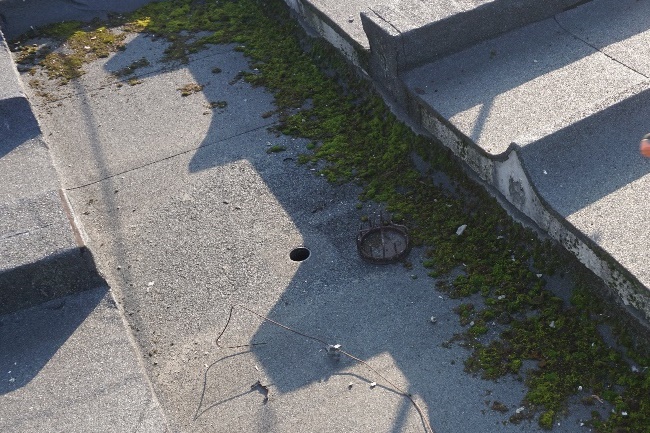 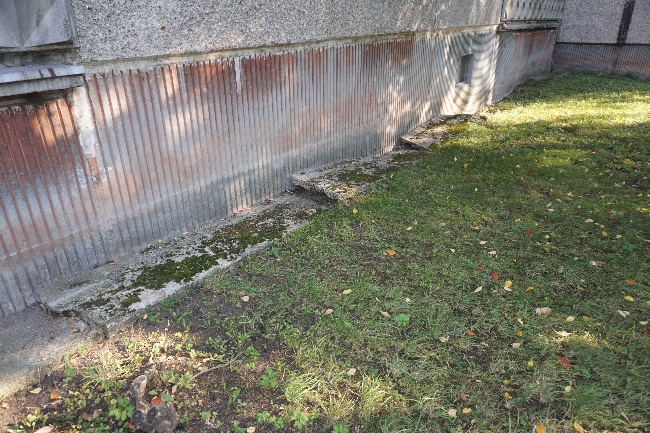 4.8.11. attēls	4.8.12. attēls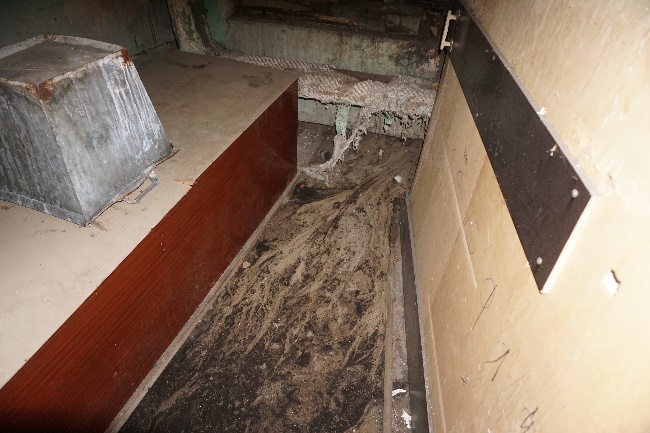 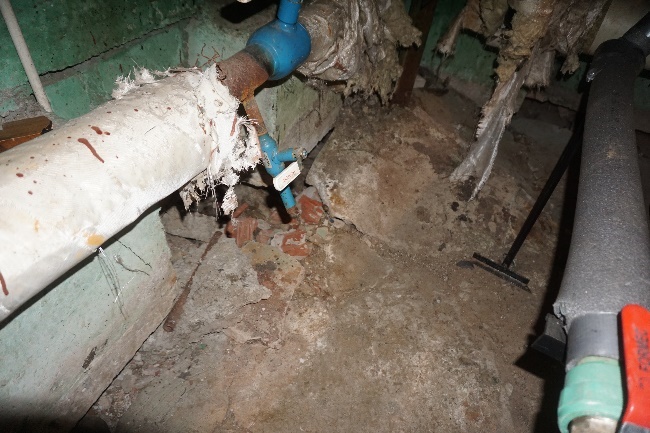 4.8.13. attēls	4.8.14. attēlsĒkas lietusūdens novadsistēma ir neapmierinošā tehniskā stāvoklī. Nepieciešams atjaunot lietusūdens uztvērēju aizsargrežģus un ēkas aizsargapmali. Plānojot ēkas aizsargapmales atjaunošanu, nepieciešams izvērtēt apkārtējā reljefa ietekmi uz ūdens novadīšanu no ēkas konstrukcijām un iespēju, nepieciešamības gadījumā, izveidot drenāžas slāni pa ēkas perimetru, lai samazinātu ūdens infiltrācijas riskus ēkas pazemes konstrukcijās.4.8.3. Lietusūdens novadsistēmaĒkai izveidota iekšējā lietusūdens novadsistēma. Jumta nesošās konstrukcijas centrālajā panelī izveidoti atvērumi notekcauruļu izvadiem. Lokāli konstatēti bojāti lietusūdens uztvērēju aizsargrežģi (4.8.11. attēls).Pa ēkas perimetru izveidotā aizsargapmale ir ar būtiskiem iesēdumiem, saplaisājusi, lokāli ar kritumu uz ēku (4.8.12. attēls). Aizsargapmale ir neapmierinošā tehniskā stāvoklī. Ēkas pagrabstāvā konstatēti grunts izskalojumi, kas liecina par ilglaicīgu un pastāvīgu ūdens infiltrāciju pagrabstāva būvapjomā, kā rezultātā pagrabstāvā notikusi pamatnes sēšanās (4.8.13. un 4.8.14. attēli) un bojāti pagrabstāva nesošo ārsienu paneļi (skatīt 4.2. apakšnodaļu).4.8.11. attēls	4.8.12. attēls4.8.13. attēls	4.8.14. attēlsĒkas lietusūdens novadsistēma ir neapmierinošā tehniskā stāvoklī. Nepieciešams atjaunot lietusūdens uztvērēju aizsargrežģus un ēkas aizsargapmali. Plānojot ēkas aizsargapmales atjaunošanu, nepieciešams izvērtēt apkārtējā reljefa ietekmi uz ūdens novadīšanu no ēkas konstrukcijām un iespēju, nepieciešamības gadījumā, izveidot drenāžas slāni pa ēkas perimetru, lai samazinātu ūdens infiltrācijas riskus ēkas pazemes konstrukcijās.4.8.3. Lietusūdens novadsistēmaĒkai izveidota iekšējā lietusūdens novadsistēma. Jumta nesošās konstrukcijas centrālajā panelī izveidoti atvērumi notekcauruļu izvadiem. Lokāli konstatēti bojāti lietusūdens uztvērēju aizsargrežģi (4.8.11. attēls).Pa ēkas perimetru izveidotā aizsargapmale ir ar būtiskiem iesēdumiem, saplaisājusi, lokāli ar kritumu uz ēku (4.8.12. attēls). Aizsargapmale ir neapmierinošā tehniskā stāvoklī. Ēkas pagrabstāvā konstatēti grunts izskalojumi, kas liecina par ilglaicīgu un pastāvīgu ūdens infiltrāciju pagrabstāva būvapjomā, kā rezultātā pagrabstāvā notikusi pamatnes sēšanās (4.8.13. un 4.8.14. attēli) un bojāti pagrabstāva nesošo ārsienu paneļi (skatīt 4.2. apakšnodaļu).4.8.11. attēls	4.8.12. attēls4.8.13. attēls	4.8.14. attēlsĒkas lietusūdens novadsistēma ir neapmierinošā tehniskā stāvoklī. Nepieciešams atjaunot lietusūdens uztvērēju aizsargrežģus un ēkas aizsargapmali. Plānojot ēkas aizsargapmales atjaunošanu, nepieciešams izvērtēt apkārtējā reljefa ietekmi uz ūdens novadīšanu no ēkas konstrukcijām un iespēju, nepieciešamības gadījumā, izveidot drenāžas slāni pa ēkas perimetru, lai samazinātu ūdens infiltrācijas riskus ēkas pazemes konstrukcijās.4.8.3. Lietusūdens novadsistēmaĒkai izveidota iekšējā lietusūdens novadsistēma. Jumta nesošās konstrukcijas centrālajā panelī izveidoti atvērumi notekcauruļu izvadiem. Lokāli konstatēti bojāti lietusūdens uztvērēju aizsargrežģi (4.8.11. attēls).Pa ēkas perimetru izveidotā aizsargapmale ir ar būtiskiem iesēdumiem, saplaisājusi, lokāli ar kritumu uz ēku (4.8.12. attēls). Aizsargapmale ir neapmierinošā tehniskā stāvoklī. Ēkas pagrabstāvā konstatēti grunts izskalojumi, kas liecina par ilglaicīgu un pastāvīgu ūdens infiltrāciju pagrabstāva būvapjomā, kā rezultātā pagrabstāvā notikusi pamatnes sēšanās (4.8.13. un 4.8.14. attēli) un bojāti pagrabstāva nesošo ārsienu paneļi (skatīt 4.2. apakšnodaļu).4.8.11. attēls	4.8.12. attēls4.8.13. attēls	4.8.14. attēlsĒkas lietusūdens novadsistēma ir neapmierinošā tehniskā stāvoklī. Nepieciešams atjaunot lietusūdens uztvērēju aizsargrežģus un ēkas aizsargapmali. Plānojot ēkas aizsargapmales atjaunošanu, nepieciešams izvērtēt apkārtējā reljefa ietekmi uz ūdens novadīšanu no ēkas konstrukcijām un iespēju, nepieciešamības gadījumā, izveidot drenāžas slāni pa ēkas perimetru, lai samazinātu ūdens infiltrācijas riskus ēkas pazemes konstrukcijās.4.8.3. Lietusūdens novadsistēmaĒkai izveidota iekšējā lietusūdens novadsistēma. Jumta nesošās konstrukcijas centrālajā panelī izveidoti atvērumi notekcauruļu izvadiem. Lokāli konstatēti bojāti lietusūdens uztvērēju aizsargrežģi (4.8.11. attēls).Pa ēkas perimetru izveidotā aizsargapmale ir ar būtiskiem iesēdumiem, saplaisājusi, lokāli ar kritumu uz ēku (4.8.12. attēls). Aizsargapmale ir neapmierinošā tehniskā stāvoklī. Ēkas pagrabstāvā konstatēti grunts izskalojumi, kas liecina par ilglaicīgu un pastāvīgu ūdens infiltrāciju pagrabstāva būvapjomā, kā rezultātā pagrabstāvā notikusi pamatnes sēšanās (4.8.13. un 4.8.14. attēli) un bojāti pagrabstāva nesošo ārsienu paneļi (skatīt 4.2. apakšnodaļu).4.8.11. attēls	4.8.12. attēls4.8.13. attēls	4.8.14. attēlsĒkas lietusūdens novadsistēma ir neapmierinošā tehniskā stāvoklī. Nepieciešams atjaunot lietusūdens uztvērēju aizsargrežģus un ēkas aizsargapmali. Plānojot ēkas aizsargapmales atjaunošanu, nepieciešams izvērtēt apkārtējā reljefa ietekmi uz ūdens novadīšanu no ēkas konstrukcijām un iespēju, nepieciešamības gadījumā, izveidot drenāžas slāni pa ēkas perimetru, lai samazinātu ūdens infiltrācijas riskus ēkas pazemes konstrukcijās.4.8.3. Lietusūdens novadsistēmaĒkai izveidota iekšējā lietusūdens novadsistēma. Jumta nesošās konstrukcijas centrālajā panelī izveidoti atvērumi notekcauruļu izvadiem. Lokāli konstatēti bojāti lietusūdens uztvērēju aizsargrežģi (4.8.11. attēls).Pa ēkas perimetru izveidotā aizsargapmale ir ar būtiskiem iesēdumiem, saplaisājusi, lokāli ar kritumu uz ēku (4.8.12. attēls). Aizsargapmale ir neapmierinošā tehniskā stāvoklī. Ēkas pagrabstāvā konstatēti grunts izskalojumi, kas liecina par ilglaicīgu un pastāvīgu ūdens infiltrāciju pagrabstāva būvapjomā, kā rezultātā pagrabstāvā notikusi pamatnes sēšanās (4.8.13. un 4.8.14. attēli) un bojāti pagrabstāva nesošo ārsienu paneļi (skatīt 4.2. apakšnodaļu).4.8.11. attēls	4.8.12. attēls4.8.13. attēls	4.8.14. attēlsĒkas lietusūdens novadsistēma ir neapmierinošā tehniskā stāvoklī. Nepieciešams atjaunot lietusūdens uztvērēju aizsargrežģus un ēkas aizsargapmali. Plānojot ēkas aizsargapmales atjaunošanu, nepieciešams izvērtēt apkārtējā reljefa ietekmi uz ūdens novadīšanu no ēkas konstrukcijām un iespēju, nepieciešamības gadījumā, izveidot drenāžas slāni pa ēkas perimetru, lai samazinātu ūdens infiltrācijas riskus ēkas pazemes konstrukcijās.4.9. balkoni, lodžijas, lieveņi, jumtiņi4.9. balkoni, lodžijas, lieveņi, jumtiņi4.9. balkoni, lodžijas, lieveņi, jumtiņi4.9. balkoni, lodžijas, lieveņi, jumtiņi4.9. balkoni, lodžijas, lieveņi, jumtiņi25Ēkas dienvidu fasādē, no 1. – 5. stāvam izveidotas lodžijas. Lodžiju paneļi balstīti dienvidu ārsienas paneļos un šķērssienās, kas veidotas no dzelzsbetona gatavelementu paneļiem. Lodžiju norobežojošā konstrukcija veidota no dekoratīviem dzelzsbetona gatavelementu paneļiem.Lodžiju pārseguma plātnēm lokāli konstatēti notecējumi, atslāņojusies betona aizsargkārta un virspusēja stiegrojuma korozija (4.9.1. attēls).Kopumā lodžiju konstrukcijas ir apmierinošā tehniskā stāvoklī. Bojātajiem lodžiju Ēkas dienvidu fasādē, no 1. – 5. stāvam izveidotas lodžijas. Lodžiju paneļi balstīti dienvidu ārsienas paneļos un šķērssienās, kas veidotas no dzelzsbetona gatavelementu paneļiem. Lodžiju norobežojošā konstrukcija veidota no dekoratīviem dzelzsbetona gatavelementu paneļiem.Lodžiju pārseguma plātnēm lokāli konstatēti notecējumi, atslāņojusies betona aizsargkārta un virspusēja stiegrojuma korozija (4.9.1. attēls).Kopumā lodžiju konstrukcijas ir apmierinošā tehniskā stāvoklī. Bojātajiem lodžiju Ēkas dienvidu fasādē, no 1. – 5. stāvam izveidotas lodžijas. Lodžiju paneļi balstīti dienvidu ārsienas paneļos un šķērssienās, kas veidotas no dzelzsbetona gatavelementu paneļiem. Lodžiju norobežojošā konstrukcija veidota no dekoratīviem dzelzsbetona gatavelementu paneļiem.Lodžiju pārseguma plātnēm lokāli konstatēti notecējumi, atslāņojusies betona aizsargkārta un virspusēja stiegrojuma korozija (4.9.1. attēls).Kopumā lodžiju konstrukcijas ir apmierinošā tehniskā stāvoklī. Bojātajiem lodžiju 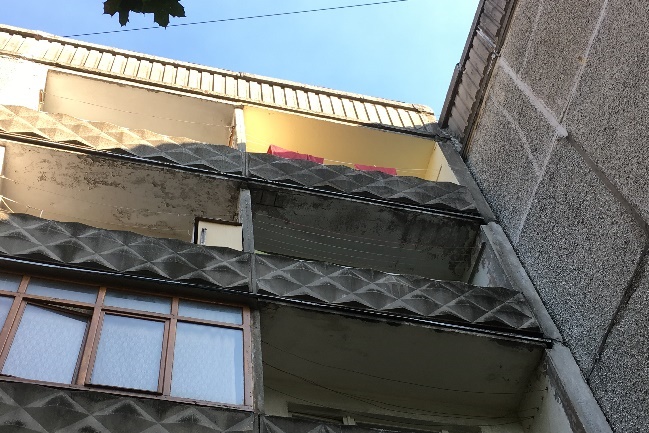 4.9.1. attēls4.9.1. attēls4.9.1. attēlspaneļiem ieteicams veikt atbilstošus remontdarbus (atjaunot lāseņus, attīrīt stiegrojumu no korozijas un atjaunot betona aizsargkārtu).paneļiem ieteicams veikt atbilstošus remontdarbus (atjaunot lāseņus, attīrīt stiegrojumu no korozijas un atjaunot betona aizsargkārtu).paneļiem ieteicams veikt atbilstošus remontdarbus (atjaunot lāseņus, attīrīt stiegrojumu no korozijas un atjaunot betona aizsargkārtu).paneļiem ieteicams veikt atbilstošus remontdarbus (atjaunot lāseņus, attīrīt stiegrojumu no korozijas un atjaunot betona aizsargkārtu).paneļiem ieteicams veikt atbilstošus remontdarbus (atjaunot lāseņus, attīrīt stiegrojumu no korozijas un atjaunot betona aizsargkārtu).paneļiem ieteicams veikt atbilstošus remontdarbus (atjaunot lāseņus, attīrīt stiegrojumu no korozijas un atjaunot betona aizsargkārtu).Virs ēkas ieejām izveidoti jumtiņi no dzelsbetona gatavkonstrukciju paneļiem (4.9.2. attēls). Jumtiņiem izveidots bitumena ruļļmateriālu segums (4.9.3. attēls). Apsekošanas laikā netika konstatētas pazīmes, kas liecinātu par ūdens infiltrāciju jumtiņu konstrukcijās. Jumtiņam, kas izveidots virs ieejas mezgla ēkas rietumu daļā, konstatēta nepietiekama betona aizsargkārta un virspusēja stiegrojuma korozija (4.9.4. attēls).Jumtiņu konstrukcijas ir apmierinošā tehniskā stāvoklī, ieteicams attīrīt stiegrojumu no korozijas un atjaunot betona aizsargkārtu.Virs ēkas ieejām izveidoti jumtiņi no dzelsbetona gatavkonstrukciju paneļiem (4.9.2. attēls). Jumtiņiem izveidots bitumena ruļļmateriālu segums (4.9.3. attēls). Apsekošanas laikā netika konstatētas pazīmes, kas liecinātu par ūdens infiltrāciju jumtiņu konstrukcijās. Jumtiņam, kas izveidots virs ieejas mezgla ēkas rietumu daļā, konstatēta nepietiekama betona aizsargkārta un virspusēja stiegrojuma korozija (4.9.4. attēls).Jumtiņu konstrukcijas ir apmierinošā tehniskā stāvoklī, ieteicams attīrīt stiegrojumu no korozijas un atjaunot betona aizsargkārtu.Virs ēkas ieejām izveidoti jumtiņi no dzelsbetona gatavkonstrukciju paneļiem (4.9.2. attēls). Jumtiņiem izveidots bitumena ruļļmateriālu segums (4.9.3. attēls). Apsekošanas laikā netika konstatētas pazīmes, kas liecinātu par ūdens infiltrāciju jumtiņu konstrukcijās. Jumtiņam, kas izveidots virs ieejas mezgla ēkas rietumu daļā, konstatēta nepietiekama betona aizsargkārta un virspusēja stiegrojuma korozija (4.9.4. attēls).Jumtiņu konstrukcijas ir apmierinošā tehniskā stāvoklī, ieteicams attīrīt stiegrojumu no korozijas un atjaunot betona aizsargkārtu.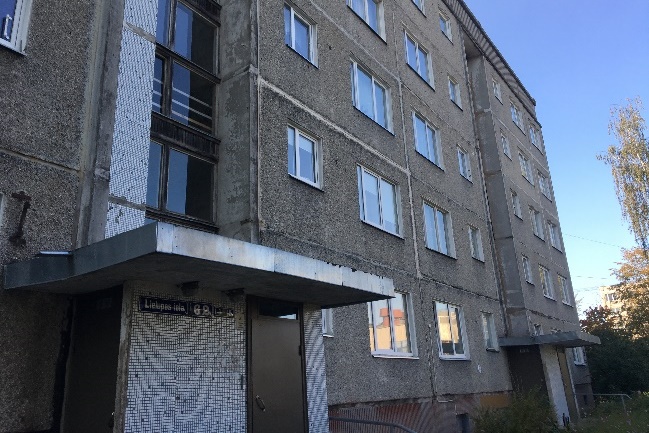 4.9.2. attēls4.9.2. attēls4.9.2. attēls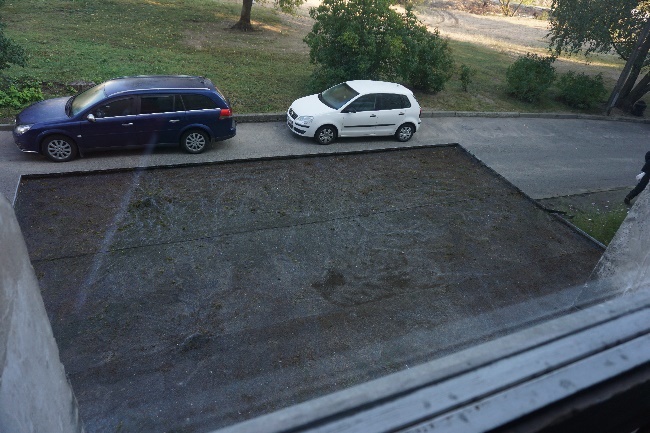 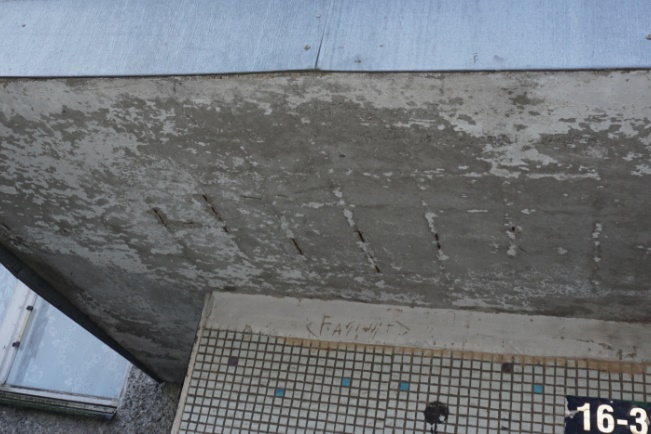 4.9.3. attēls	4.9.4. attēls4.9.3. attēls	4.9.4. attēls4.9.3. attēls	4.9.4. attēls4.9.3. attēls	4.9.4. attēls4.9.3. attēls	4.9.4. attēls4.9.3. attēls	4.9.4. attēls4.10. kāpnes un pandusi4.10. kāpnes un pandusi4.10. kāpnes un pandusi4.10. kāpnes un pandusi4.10. kāpnes un pandusi20	Ēkai izveidotas divas kāpņu telpas. Nokļūšana kāpņutelpās organizēta no ieejas mezgliem, kas izvietoti ēkas ziemeļu fasādē. Ieejas mezglā izveidota atsevišķa ieeja pagrabstāva būvapjomā.	Kāpņu laidi un laukumi no pagrabstāva līdz 5. stāvam veidoti no dzelzsbetona gatavkonstrukciju elementiem (4.10.1. attēls). Nokļūšana bēniņos un uz jumta organizēta pa metāla kāpnēm no 5. stāva kāpņu laukuma (4.10.2. attēls).	Apsekošanas laikā kāpņu konstrukcijām netika konstatēti būtiski bojājumi vai deformācijas, kas liecinātu par nepietiekamu konstrukciju netspēju. Kāpņu konstrukcijas ir apmierinošā tehniskā stāvoklī.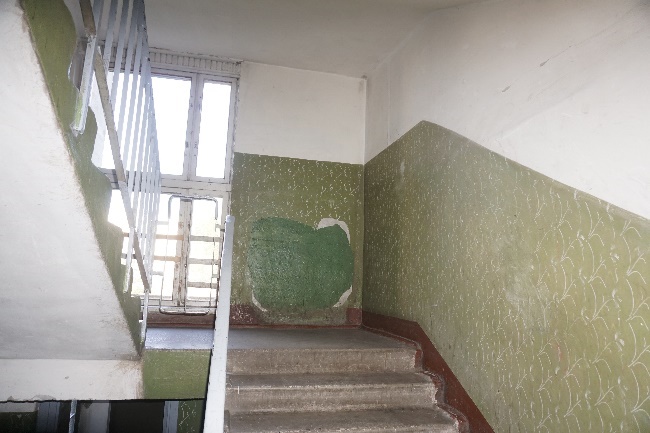 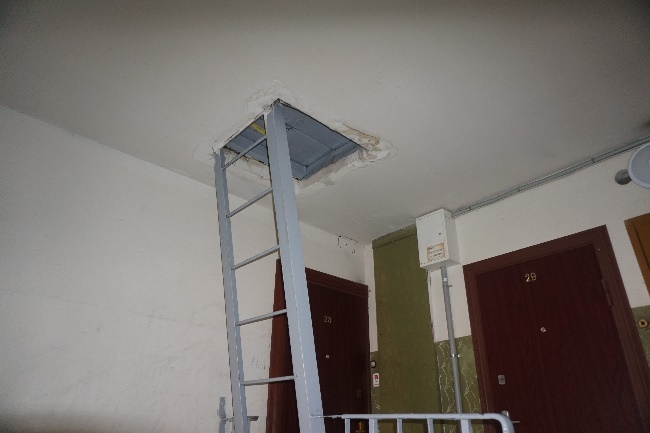 4.10.1. attēls	4.10.2. attēls	Ēkai izveidotas divas kāpņu telpas. Nokļūšana kāpņutelpās organizēta no ieejas mezgliem, kas izvietoti ēkas ziemeļu fasādē. Ieejas mezglā izveidota atsevišķa ieeja pagrabstāva būvapjomā.	Kāpņu laidi un laukumi no pagrabstāva līdz 5. stāvam veidoti no dzelzsbetona gatavkonstrukciju elementiem (4.10.1. attēls). Nokļūšana bēniņos un uz jumta organizēta pa metāla kāpnēm no 5. stāva kāpņu laukuma (4.10.2. attēls).	Apsekošanas laikā kāpņu konstrukcijām netika konstatēti būtiski bojājumi vai deformācijas, kas liecinātu par nepietiekamu konstrukciju netspēju. Kāpņu konstrukcijas ir apmierinošā tehniskā stāvoklī.4.10.1. attēls	4.10.2. attēls	Ēkai izveidotas divas kāpņu telpas. Nokļūšana kāpņutelpās organizēta no ieejas mezgliem, kas izvietoti ēkas ziemeļu fasādē. Ieejas mezglā izveidota atsevišķa ieeja pagrabstāva būvapjomā.	Kāpņu laidi un laukumi no pagrabstāva līdz 5. stāvam veidoti no dzelzsbetona gatavkonstrukciju elementiem (4.10.1. attēls). Nokļūšana bēniņos un uz jumta organizēta pa metāla kāpnēm no 5. stāva kāpņu laukuma (4.10.2. attēls).	Apsekošanas laikā kāpņu konstrukcijām netika konstatēti būtiski bojājumi vai deformācijas, kas liecinātu par nepietiekamu konstrukciju netspēju. Kāpņu konstrukcijas ir apmierinošā tehniskā stāvoklī.4.10.1. attēls	4.10.2. attēls	Ēkai izveidotas divas kāpņu telpas. Nokļūšana kāpņutelpās organizēta no ieejas mezgliem, kas izvietoti ēkas ziemeļu fasādē. Ieejas mezglā izveidota atsevišķa ieeja pagrabstāva būvapjomā.	Kāpņu laidi un laukumi no pagrabstāva līdz 5. stāvam veidoti no dzelzsbetona gatavkonstrukciju elementiem (4.10.1. attēls). Nokļūšana bēniņos un uz jumta organizēta pa metāla kāpnēm no 5. stāva kāpņu laukuma (4.10.2. attēls).	Apsekošanas laikā kāpņu konstrukcijām netika konstatēti būtiski bojājumi vai deformācijas, kas liecinātu par nepietiekamu konstrukciju netspēju. Kāpņu konstrukcijas ir apmierinošā tehniskā stāvoklī.4.10.1. attēls	4.10.2. attēls	Ēkai izveidotas divas kāpņu telpas. Nokļūšana kāpņutelpās organizēta no ieejas mezgliem, kas izvietoti ēkas ziemeļu fasādē. Ieejas mezglā izveidota atsevišķa ieeja pagrabstāva būvapjomā.	Kāpņu laidi un laukumi no pagrabstāva līdz 5. stāvam veidoti no dzelzsbetona gatavkonstrukciju elementiem (4.10.1. attēls). Nokļūšana bēniņos un uz jumta organizēta pa metāla kāpnēm no 5. stāva kāpņu laukuma (4.10.2. attēls).	Apsekošanas laikā kāpņu konstrukcijām netika konstatēti būtiski bojājumi vai deformācijas, kas liecinātu par nepietiekamu konstrukciju netspēju. Kāpņu konstrukcijas ir apmierinošā tehniskā stāvoklī.4.10.1. attēls	4.10.2. attēls	Ēkai izveidotas divas kāpņu telpas. Nokļūšana kāpņutelpās organizēta no ieejas mezgliem, kas izvietoti ēkas ziemeļu fasādē. Ieejas mezglā izveidota atsevišķa ieeja pagrabstāva būvapjomā.	Kāpņu laidi un laukumi no pagrabstāva līdz 5. stāvam veidoti no dzelzsbetona gatavkonstrukciju elementiem (4.10.1. attēls). Nokļūšana bēniņos un uz jumta organizēta pa metāla kāpnēm no 5. stāva kāpņu laukuma (4.10.2. attēls).	Apsekošanas laikā kāpņu konstrukcijām netika konstatēti būtiski bojājumi vai deformācijas, kas liecinātu par nepietiekamu konstrukciju netspēju. Kāpņu konstrukcijas ir apmierinošā tehniskā stāvoklī.4.10.1. attēls	4.10.2. attēls4.13. ailu izpildījumi: vārti, ārdurvis, iekšdurvis, logi, lūkas4.13. ailu izpildījumi: vārti, ārdurvis, iekšdurvis, logi, lūkas4.13. ailu izpildījumi: vārti, ārdurvis, iekšdurvis, logi, lūkas4.13. ailu izpildījumi: vārti, ārdurvis, iekšdurvis, logi, lūkas4.13. ailu izpildījumi: vārti, ārdurvis, iekšdurvis, logi, lūkas-4.13.1. ĀrdurvisĒkai izveidotas metāla konstrukcijas ārdruvis. Ārdurvis apmierinošā tehniskā stāvoklī.4.13.1. ĀrdurvisĒkai izveidotas metāla konstrukcijas ārdruvis. Ārdurvis apmierinošā tehniskā stāvoklī.4.13.1. ĀrdurvisĒkai izveidotas metāla konstrukcijas ārdruvis. Ārdurvis apmierinošā tehniskā stāvoklī.4.13.1. ĀrdurvisĒkai izveidotas metāla konstrukcijas ārdruvis. Ārdurvis apmierinošā tehniskā stāvoklī.4.13.1. ĀrdurvisĒkai izveidotas metāla konstrukcijas ārdruvis. Ārdurvis apmierinošā tehniskā stāvoklī.4.13.1. ĀrdurvisĒkai izveidotas metāla konstrukcijas ārdruvis. Ārdurvis apmierinošā tehniskā stāvoklī.4.13.2. Iekšdurvis	Ēkas iekšdurvis dažādu izpildījumu – metāla un koka konstrukcijas (4.13.1. attēls). Iekšdurvju konstrukcijas apmierinošā tehniskā stāvoklī.4.13.2. Iekšdurvis	Ēkas iekšdurvis dažādu izpildījumu – metāla un koka konstrukcijas (4.13.1. attēls). Iekšdurvju konstrukcijas apmierinošā tehniskā stāvoklī.4.13.2. Iekšdurvis	Ēkas iekšdurvis dažādu izpildījumu – metāla un koka konstrukcijas (4.13.1. attēls). Iekšdurvju konstrukcijas apmierinošā tehniskā stāvoklī.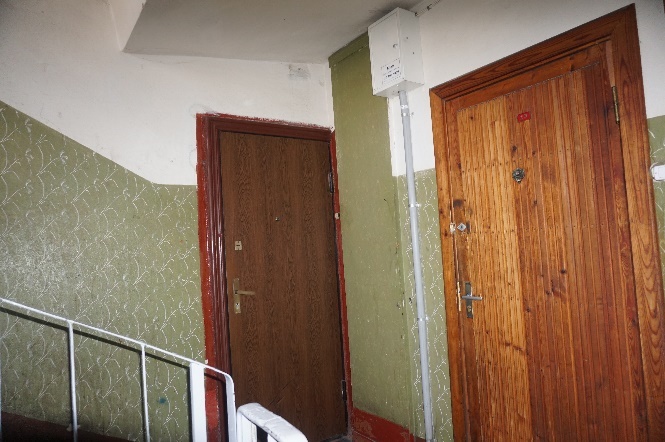 4.13.1. attēls4.13.1. attēls4.13.1. attēls4.13.3. Logi	Logu ailu aizpildījumi dažādi – gan koka konstrukcijas logi, gan platikāta konstrukcijas ar stikla pakešu aizpildījumu. Logu konstrukcijas apmierinošā tehniskā stāvoklī.4.13.3. Logi	Logu ailu aizpildījumi dažādi – gan koka konstrukcijas logi, gan platikāta konstrukcijas ar stikla pakešu aizpildījumu. Logu konstrukcijas apmierinošā tehniskā stāvoklī.4.13.3. Logi	Logu ailu aizpildījumi dažādi – gan koka konstrukcijas logi, gan platikāta konstrukcijas ar stikla pakešu aizpildījumu. Logu konstrukcijas apmierinošā tehniskā stāvoklī.4.13.3. Logi	Logu ailu aizpildījumi dažādi – gan koka konstrukcijas logi, gan platikāta konstrukcijas ar stikla pakešu aizpildījumu. Logu konstrukcijas apmierinošā tehniskā stāvoklī.4.13.3. Logi	Logu ailu aizpildījumi dažādi – gan koka konstrukcijas logi, gan platikāta konstrukcijas ar stikla pakešu aizpildījumu. Logu konstrukcijas apmierinošā tehniskā stāvoklī.4.13.3. Logi	Logu ailu aizpildījumi dažādi – gan koka konstrukcijas logi, gan platikāta konstrukcijas ar stikla pakešu aizpildījumu. Logu konstrukcijas apmierinošā tehniskā stāvoklī.4.13.4. Lūkas	Kāpņutelpās izveidotas divviru lūkas uz bēniņiem, virs kuras bēniņos izveidotas divviru lūkas uz jumtu (4.13.2. attēls). 	Lūkām konstatēti mehāniski radušies bojājumi, kas būtiski neietekmē to ekspluatāciju. Lūkas ir apmierinošā tehniskā stāvoklī, ieteicams pārbaudīt jumta lūku hermētiskumu (vai nokrišņu laikā nenotiek ūdens infiltrācija ēkā).4.13.4. Lūkas	Kāpņutelpās izveidotas divviru lūkas uz bēniņiem, virs kuras bēniņos izveidotas divviru lūkas uz jumtu (4.13.2. attēls). 	Lūkām konstatēti mehāniski radušies bojājumi, kas būtiski neietekmē to ekspluatāciju. Lūkas ir apmierinošā tehniskā stāvoklī, ieteicams pārbaudīt jumta lūku hermētiskumu (vai nokrišņu laikā nenotiek ūdens infiltrācija ēkā).4.13.4. Lūkas	Kāpņutelpās izveidotas divviru lūkas uz bēniņiem, virs kuras bēniņos izveidotas divviru lūkas uz jumtu (4.13.2. attēls). 	Lūkām konstatēti mehāniski radušies bojājumi, kas būtiski neietekmē to ekspluatāciju. Lūkas ir apmierinošā tehniskā stāvoklī, ieteicams pārbaudīt jumta lūku hermētiskumu (vai nokrišņu laikā nenotiek ūdens infiltrācija ēkā).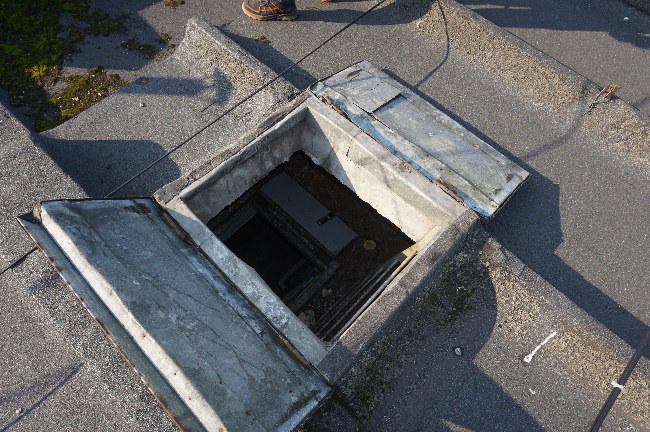 4.13.2. attēls4.13.2. attēls4.13.2. attēls4.15. konstrukciju un materiālu ugunsizturība4.15. konstrukciju un materiālu ugunsizturība4.15. konstrukciju un materiālu ugunsizturība4.15. konstrukciju un materiālu ugunsizturība4.15. konstrukciju un materiālu ugunsizturība-	Ēkas norobežojošās un nesošās konstrukcijas veidotas no dzelzsbetona gatavelementiem un atbilst ugunsdrošības prasībām. Papildus pasākumi ugunsizturības palielināšanai konstrukcijām nav veikti.	Ēkas norobežojošās un nesošās konstrukcijas veidotas no dzelzsbetona gatavelementiem un atbilst ugunsdrošības prasībām. Papildus pasākumi ugunsizturības palielināšanai konstrukcijām nav veikti.	Ēkas norobežojošās un nesošās konstrukcijas veidotas no dzelzsbetona gatavelementiem un atbilst ugunsdrošības prasībām. Papildus pasākumi ugunsizturības palielināšanai konstrukcijām nav veikti.	Ēkas norobežojošās un nesošās konstrukcijas veidotas no dzelzsbetona gatavelementiem un atbilst ugunsdrošības prasībām. Papildus pasākumi ugunsizturības palielināšanai konstrukcijām nav veikti.	Ēkas norobežojošās un nesošās konstrukcijas veidotas no dzelzsbetona gatavelementiem un atbilst ugunsdrošības prasībām. Papildus pasākumi ugunsizturības palielināšanai konstrukcijām nav veikti.	Ēkas norobežojošās un nesošās konstrukcijas veidotas no dzelzsbetona gatavelementiem un atbilst ugunsdrošības prasībām. Papildus pasākumi ugunsizturības palielināšanai konstrukcijām nav veikti.7. Kopsavilkums7. Kopsavilkums7. Kopsavilkums7. Kopsavilkums7. Kopsavilkums7. Kopsavilkums7.1. būves tehniskais nolietojums7.1. būves tehniskais nolietojums7.1. būves tehniskais nolietojums7.1. būves tehniskais nolietojums7.1. būves tehniskais nolietojums7.1. būves tehniskais nolietojums	Saskaņā ar LBN 405-15 5.punkta nosacījumiem, apsekojot būves, ievēro normatīvos aktus un tos piemērojamos standartus, kuru sarakstu interneta vietnē www.lvs.lv ir publicējusi nacionālā standartizācijas institūcija. Ēku tehniskā stāvokļa izvērtēšanu un nolietojuma aprēķināšanu veic saskaņā ar Ministru kabineta 2010. gada 28. septembra noteikumiem Nr. 907  un LVS 412:2005. Sagatavojot tehniskās apsekošanas atzinumu, kopējais nolietojums noteikts pēc Latvijas būvnormatīva LBN 405-15 “Būvju tehniskā apsekošana” metodikas.	Salīdzinot apsekojamās ēkas konstrukciju tehniskos rādītājus un ar tiem saistīto citu ekspluatācijas rādītāju stāvokļa pasliktināšanās pakāpi attiecībā pret jaunu būvi, dabas, klimatisko un laika faktoru ietekmē, kā arī cilvēku darbības dēļ, var secināt, ka pēc pamatkonstrukciju tehniskā nolietojuma kopumā ēka ir apmierinošā tehniskā stāvoklī ar nolietojumu 28 %.	Ēkas nesošās konstrukcijas ir apmierinošā tehniskā stāvoklī, un, turpinot ēkas lietošanu līdzšinējā režīmā, tās ir drošas turpmākai ekspluatācijai. Apsekošanas laikā netika konstatētas konstrukcijas, kas būtu avārijas vai pirmsavārijas stāvoklī.	Saskaņā ar LBN 405-15 5.punkta nosacījumiem, apsekojot būves, ievēro normatīvos aktus un tos piemērojamos standartus, kuru sarakstu interneta vietnē www.lvs.lv ir publicējusi nacionālā standartizācijas institūcija. Ēku tehniskā stāvokļa izvērtēšanu un nolietojuma aprēķināšanu veic saskaņā ar Ministru kabineta 2010. gada 28. septembra noteikumiem Nr. 907  un LVS 412:2005. Sagatavojot tehniskās apsekošanas atzinumu, kopējais nolietojums noteikts pēc Latvijas būvnormatīva LBN 405-15 “Būvju tehniskā apsekošana” metodikas.	Salīdzinot apsekojamās ēkas konstrukciju tehniskos rādītājus un ar tiem saistīto citu ekspluatācijas rādītāju stāvokļa pasliktināšanās pakāpi attiecībā pret jaunu būvi, dabas, klimatisko un laika faktoru ietekmē, kā arī cilvēku darbības dēļ, var secināt, ka pēc pamatkonstrukciju tehniskā nolietojuma kopumā ēka ir apmierinošā tehniskā stāvoklī ar nolietojumu 28 %.	Ēkas nesošās konstrukcijas ir apmierinošā tehniskā stāvoklī, un, turpinot ēkas lietošanu līdzšinējā režīmā, tās ir drošas turpmākai ekspluatācijai. Apsekošanas laikā netika konstatētas konstrukcijas, kas būtu avārijas vai pirmsavārijas stāvoklī.	Saskaņā ar LBN 405-15 5.punkta nosacījumiem, apsekojot būves, ievēro normatīvos aktus un tos piemērojamos standartus, kuru sarakstu interneta vietnē www.lvs.lv ir publicējusi nacionālā standartizācijas institūcija. Ēku tehniskā stāvokļa izvērtēšanu un nolietojuma aprēķināšanu veic saskaņā ar Ministru kabineta 2010. gada 28. septembra noteikumiem Nr. 907  un LVS 412:2005. Sagatavojot tehniskās apsekošanas atzinumu, kopējais nolietojums noteikts pēc Latvijas būvnormatīva LBN 405-15 “Būvju tehniskā apsekošana” metodikas.	Salīdzinot apsekojamās ēkas konstrukciju tehniskos rādītājus un ar tiem saistīto citu ekspluatācijas rādītāju stāvokļa pasliktināšanās pakāpi attiecībā pret jaunu būvi, dabas, klimatisko un laika faktoru ietekmē, kā arī cilvēku darbības dēļ, var secināt, ka pēc pamatkonstrukciju tehniskā nolietojuma kopumā ēka ir apmierinošā tehniskā stāvoklī ar nolietojumu 28 %.	Ēkas nesošās konstrukcijas ir apmierinošā tehniskā stāvoklī, un, turpinot ēkas lietošanu līdzšinējā režīmā, tās ir drošas turpmākai ekspluatācijai. Apsekošanas laikā netika konstatētas konstrukcijas, kas būtu avārijas vai pirmsavārijas stāvoklī.	Saskaņā ar LBN 405-15 5.punkta nosacījumiem, apsekojot būves, ievēro normatīvos aktus un tos piemērojamos standartus, kuru sarakstu interneta vietnē www.lvs.lv ir publicējusi nacionālā standartizācijas institūcija. Ēku tehniskā stāvokļa izvērtēšanu un nolietojuma aprēķināšanu veic saskaņā ar Ministru kabineta 2010. gada 28. septembra noteikumiem Nr. 907  un LVS 412:2005. Sagatavojot tehniskās apsekošanas atzinumu, kopējais nolietojums noteikts pēc Latvijas būvnormatīva LBN 405-15 “Būvju tehniskā apsekošana” metodikas.	Salīdzinot apsekojamās ēkas konstrukciju tehniskos rādītājus un ar tiem saistīto citu ekspluatācijas rādītāju stāvokļa pasliktināšanās pakāpi attiecībā pret jaunu būvi, dabas, klimatisko un laika faktoru ietekmē, kā arī cilvēku darbības dēļ, var secināt, ka pēc pamatkonstrukciju tehniskā nolietojuma kopumā ēka ir apmierinošā tehniskā stāvoklī ar nolietojumu 28 %.	Ēkas nesošās konstrukcijas ir apmierinošā tehniskā stāvoklī, un, turpinot ēkas lietošanu līdzšinējā režīmā, tās ir drošas turpmākai ekspluatācijai. Apsekošanas laikā netika konstatētas konstrukcijas, kas būtu avārijas vai pirmsavārijas stāvoklī.	Saskaņā ar LBN 405-15 5.punkta nosacījumiem, apsekojot būves, ievēro normatīvos aktus un tos piemērojamos standartus, kuru sarakstu interneta vietnē www.lvs.lv ir publicējusi nacionālā standartizācijas institūcija. Ēku tehniskā stāvokļa izvērtēšanu un nolietojuma aprēķināšanu veic saskaņā ar Ministru kabineta 2010. gada 28. septembra noteikumiem Nr. 907  un LVS 412:2005. Sagatavojot tehniskās apsekošanas atzinumu, kopējais nolietojums noteikts pēc Latvijas būvnormatīva LBN 405-15 “Būvju tehniskā apsekošana” metodikas.	Salīdzinot apsekojamās ēkas konstrukciju tehniskos rādītājus un ar tiem saistīto citu ekspluatācijas rādītāju stāvokļa pasliktināšanās pakāpi attiecībā pret jaunu būvi, dabas, klimatisko un laika faktoru ietekmē, kā arī cilvēku darbības dēļ, var secināt, ka pēc pamatkonstrukciju tehniskā nolietojuma kopumā ēka ir apmierinošā tehniskā stāvoklī ar nolietojumu 28 %.	Ēkas nesošās konstrukcijas ir apmierinošā tehniskā stāvoklī, un, turpinot ēkas lietošanu līdzšinējā režīmā, tās ir drošas turpmākai ekspluatācijai. Apsekošanas laikā netika konstatētas konstrukcijas, kas būtu avārijas vai pirmsavārijas stāvoklī.	Saskaņā ar LBN 405-15 5.punkta nosacījumiem, apsekojot būves, ievēro normatīvos aktus un tos piemērojamos standartus, kuru sarakstu interneta vietnē www.lvs.lv ir publicējusi nacionālā standartizācijas institūcija. Ēku tehniskā stāvokļa izvērtēšanu un nolietojuma aprēķināšanu veic saskaņā ar Ministru kabineta 2010. gada 28. septembra noteikumiem Nr. 907  un LVS 412:2005. Sagatavojot tehniskās apsekošanas atzinumu, kopējais nolietojums noteikts pēc Latvijas būvnormatīva LBN 405-15 “Būvju tehniskā apsekošana” metodikas.	Salīdzinot apsekojamās ēkas konstrukciju tehniskos rādītājus un ar tiem saistīto citu ekspluatācijas rādītāju stāvokļa pasliktināšanās pakāpi attiecībā pret jaunu būvi, dabas, klimatisko un laika faktoru ietekmē, kā arī cilvēku darbības dēļ, var secināt, ka pēc pamatkonstrukciju tehniskā nolietojuma kopumā ēka ir apmierinošā tehniskā stāvoklī ar nolietojumu 28 %.	Ēkas nesošās konstrukcijas ir apmierinošā tehniskā stāvoklī, un, turpinot ēkas lietošanu līdzšinējā režīmā, tās ir drošas turpmākai ekspluatācijai. Apsekošanas laikā netika konstatētas konstrukcijas, kas būtu avārijas vai pirmsavārijas stāvoklī.7.2. secinājumi un ieteikumi(Aprakstītā secinājumu un ieteikumu sadaļa ir izveidota saskaņā ar Būvniecības likuma 9. panta izvirzītajām prasībām un Latvijas būvnormatīvu LBN 405-15 "Būvju tehniskā apsekošana")7.2. secinājumi un ieteikumi(Aprakstītā secinājumu un ieteikumu sadaļa ir izveidota saskaņā ar Būvniecības likuma 9. panta izvirzītajām prasībām un Latvijas būvnormatīvu LBN 405-15 "Būvju tehniskā apsekošana")7.2. secinājumi un ieteikumi(Aprakstītā secinājumu un ieteikumu sadaļa ir izveidota saskaņā ar Būvniecības likuma 9. panta izvirzītajām prasībām un Latvijas būvnormatīvu LBN 405-15 "Būvju tehniskā apsekošana")7.2. secinājumi un ieteikumi(Aprakstītā secinājumu un ieteikumu sadaļa ir izveidota saskaņā ar Būvniecības likuma 9. panta izvirzītajām prasībām un Latvijas būvnormatīvu LBN 405-15 "Būvju tehniskā apsekošana")7.2. secinājumi un ieteikumi(Aprakstītā secinājumu un ieteikumu sadaļa ir izveidota saskaņā ar Būvniecības likuma 9. panta izvirzītajām prasībām un Latvijas būvnormatīvu LBN 405-15 "Būvju tehniskā apsekošana")7.2. secinājumi un ieteikumi(Aprakstītā secinājumu un ieteikumu sadaļa ir izveidota saskaņā ar Būvniecības likuma 9. panta izvirzītajām prasībām un Latvijas būvnormatīvu LBN 405-15 "Būvju tehniskā apsekošana")7.2.1. Mehāniskā stiprība un stabilitāte 7.2.1. Mehāniskā stiprība un stabilitāte 7.2.1. Mehāniskā stiprība un stabilitāte 7.2.1. Mehāniskā stiprība un stabilitāte 7.2.1. Mehāniskā stiprība un stabilitāte 7.2.1. Mehāniskā stiprība un stabilitāte 7.2.1.1. Pamati Apsekošanas laikā netika konstatēti pamatu vai citu būvkonstrukciju bojājumi vai deformācijas, kas liecinātu par nepietiekamu pamatu konstrukciju nestspēju. Kopumā pamatu konstrukcijas ir apmierinošā tehniskā stāvoklī. Vietās, kur konstatēti korozijas radīti bojājumi stiegrojumam, ietaicams to attīrīt korozijas un atjaunot betona aizsargslāni. Pagrabstāva būvapjomā konstatēta pamatnes sēšanās un izskalojumi, nepieciešams novērst turpmāku ūdens infiltrāciju ēkas pagrabstāvā.7.2.1.2. Nesošās sienas, ailu sijas un pārsedzesĒkas nesošās sienas ir apmierinošā tehniskā stāvoklī. Ieteicams veikt plaisu monitoringu ārsienām ēkas pagrabstāvā, kā arī paneļu tērauda savienojumu elementus attīrīt no korozijas un pārklāt ar aizsargpārklājumu.7.2.1.3. Karkasa elementi: kolonnas, rīģeļi un sijasKopumā siju tehniskais stāvoklis ir apmierinošs. Vienai no sijām ēkas pagrabstāva dienvidu daļā ieteicams veikt plaisu monitoringu, ar mērķi konstatēt iespējamu defromāciju attīstību. Ja tiek konstatēta plaisas palielināšanās, nepieciešams realizēt sijas pastiprināšanu.7.2.1.4. Pagraba, starpstāvu, bēniņu pārsegumiStarpstāvu pārsegumu konstrukcijas ir apmierinošā tehniskā stāvoklī, taču ieteicams veikt deformāciju monitoringu, ar mērķi konstatēt iespējamu defromāciju attīstību. Ja tiek konstatēta plaisu un paneļa izlieces palielināšanās, nepieciešams realizēt šo konstrukciju pastiprināšanu. Nepieciešams novērst mitruma infiltrāciju ēkas konstrukcijās.7.2.1.5. Jumta elementiNesošā konstrukcijaJumta nesošā konstrukcija ir apmierinošā tehniskā stāvoklī. Ieteicams tērauda elementus attīrīt no korozijas un pārklāt ar aizsargpārklājumu, kā arī atjaunot bojātās paneļu daļas, attīrot stiegrojumu no korozijas un atjaunojot bojāto betona konstrukciju. Ēkas rietumu galā U veida paneļa balstījuma vietu ieteicams pastiprināt, lai novērstu jumta konstrukcijas sabrukšanas risku.Jumta klājs un segumsJumta segums ir apmierinošā tehniskā stāvoklī, ieteicams jumta segumu attīrīt no izveidojušās veģetācijas.Lietusūdens novadsistēmaĒkas lietusūdens novadsistēma ir neapmierinošā tehniskā stāvoklī. Nepieciešams atjaunot lietusūdens uztvērēju aizsargrežģus un ēkas aizsargapmali. Plānojot ēkas aizsargapmales atjaunošanu, nepieciešams izvērtēt apkārtējā reljefa ietekmi uz ūdens novadīšanu no ēkas konstrukcijām un iespēju, nepieciešamības gadījumā, izveidot drenāžas slāni pa ēkas perimetru, lai samazinātu ūdens infiltrācijas riskus ēkas pazemes konstrukcijās.7.2.1.6. Balkoni, lodžijas, lieveņi un jumtiņiKopumā lodžiju konstrukcijas ir apmierinošā tehniskā stāvoklī. Bojātajiem lodžiju paneļiem ieteicams veikt atbilstošus remontdarbus (atjaunot lāseņus, attīrīt stiegrojumu no korozijas un atjaunot betona aizsargkārtu).Jumtiņu konstrukcijas ir apmierinošā tehniskā stāvoklī, ieteicams attīrīt stiegrojumu no korozijas un atjaunot betona aizsargkārtu.7.2.1.1. Pamati Apsekošanas laikā netika konstatēti pamatu vai citu būvkonstrukciju bojājumi vai deformācijas, kas liecinātu par nepietiekamu pamatu konstrukciju nestspēju. Kopumā pamatu konstrukcijas ir apmierinošā tehniskā stāvoklī. Vietās, kur konstatēti korozijas radīti bojājumi stiegrojumam, ietaicams to attīrīt korozijas un atjaunot betona aizsargslāni. Pagrabstāva būvapjomā konstatēta pamatnes sēšanās un izskalojumi, nepieciešams novērst turpmāku ūdens infiltrāciju ēkas pagrabstāvā.7.2.1.2. Nesošās sienas, ailu sijas un pārsedzesĒkas nesošās sienas ir apmierinošā tehniskā stāvoklī. Ieteicams veikt plaisu monitoringu ārsienām ēkas pagrabstāvā, kā arī paneļu tērauda savienojumu elementus attīrīt no korozijas un pārklāt ar aizsargpārklājumu.7.2.1.3. Karkasa elementi: kolonnas, rīģeļi un sijasKopumā siju tehniskais stāvoklis ir apmierinošs. Vienai no sijām ēkas pagrabstāva dienvidu daļā ieteicams veikt plaisu monitoringu, ar mērķi konstatēt iespējamu defromāciju attīstību. Ja tiek konstatēta plaisas palielināšanās, nepieciešams realizēt sijas pastiprināšanu.7.2.1.4. Pagraba, starpstāvu, bēniņu pārsegumiStarpstāvu pārsegumu konstrukcijas ir apmierinošā tehniskā stāvoklī, taču ieteicams veikt deformāciju monitoringu, ar mērķi konstatēt iespējamu defromāciju attīstību. Ja tiek konstatēta plaisu un paneļa izlieces palielināšanās, nepieciešams realizēt šo konstrukciju pastiprināšanu. Nepieciešams novērst mitruma infiltrāciju ēkas konstrukcijās.7.2.1.5. Jumta elementiNesošā konstrukcijaJumta nesošā konstrukcija ir apmierinošā tehniskā stāvoklī. Ieteicams tērauda elementus attīrīt no korozijas un pārklāt ar aizsargpārklājumu, kā arī atjaunot bojātās paneļu daļas, attīrot stiegrojumu no korozijas un atjaunojot bojāto betona konstrukciju. Ēkas rietumu galā U veida paneļa balstījuma vietu ieteicams pastiprināt, lai novērstu jumta konstrukcijas sabrukšanas risku.Jumta klājs un segumsJumta segums ir apmierinošā tehniskā stāvoklī, ieteicams jumta segumu attīrīt no izveidojušās veģetācijas.Lietusūdens novadsistēmaĒkas lietusūdens novadsistēma ir neapmierinošā tehniskā stāvoklī. Nepieciešams atjaunot lietusūdens uztvērēju aizsargrežģus un ēkas aizsargapmali. Plānojot ēkas aizsargapmales atjaunošanu, nepieciešams izvērtēt apkārtējā reljefa ietekmi uz ūdens novadīšanu no ēkas konstrukcijām un iespēju, nepieciešamības gadījumā, izveidot drenāžas slāni pa ēkas perimetru, lai samazinātu ūdens infiltrācijas riskus ēkas pazemes konstrukcijās.7.2.1.6. Balkoni, lodžijas, lieveņi un jumtiņiKopumā lodžiju konstrukcijas ir apmierinošā tehniskā stāvoklī. Bojātajiem lodžiju paneļiem ieteicams veikt atbilstošus remontdarbus (atjaunot lāseņus, attīrīt stiegrojumu no korozijas un atjaunot betona aizsargkārtu).Jumtiņu konstrukcijas ir apmierinošā tehniskā stāvoklī, ieteicams attīrīt stiegrojumu no korozijas un atjaunot betona aizsargkārtu.7.2.1.1. Pamati Apsekošanas laikā netika konstatēti pamatu vai citu būvkonstrukciju bojājumi vai deformācijas, kas liecinātu par nepietiekamu pamatu konstrukciju nestspēju. Kopumā pamatu konstrukcijas ir apmierinošā tehniskā stāvoklī. Vietās, kur konstatēti korozijas radīti bojājumi stiegrojumam, ietaicams to attīrīt korozijas un atjaunot betona aizsargslāni. Pagrabstāva būvapjomā konstatēta pamatnes sēšanās un izskalojumi, nepieciešams novērst turpmāku ūdens infiltrāciju ēkas pagrabstāvā.7.2.1.2. Nesošās sienas, ailu sijas un pārsedzesĒkas nesošās sienas ir apmierinošā tehniskā stāvoklī. Ieteicams veikt plaisu monitoringu ārsienām ēkas pagrabstāvā, kā arī paneļu tērauda savienojumu elementus attīrīt no korozijas un pārklāt ar aizsargpārklājumu.7.2.1.3. Karkasa elementi: kolonnas, rīģeļi un sijasKopumā siju tehniskais stāvoklis ir apmierinošs. Vienai no sijām ēkas pagrabstāva dienvidu daļā ieteicams veikt plaisu monitoringu, ar mērķi konstatēt iespējamu defromāciju attīstību. Ja tiek konstatēta plaisas palielināšanās, nepieciešams realizēt sijas pastiprināšanu.7.2.1.4. Pagraba, starpstāvu, bēniņu pārsegumiStarpstāvu pārsegumu konstrukcijas ir apmierinošā tehniskā stāvoklī, taču ieteicams veikt deformāciju monitoringu, ar mērķi konstatēt iespējamu defromāciju attīstību. Ja tiek konstatēta plaisu un paneļa izlieces palielināšanās, nepieciešams realizēt šo konstrukciju pastiprināšanu. Nepieciešams novērst mitruma infiltrāciju ēkas konstrukcijās.7.2.1.5. Jumta elementiNesošā konstrukcijaJumta nesošā konstrukcija ir apmierinošā tehniskā stāvoklī. Ieteicams tērauda elementus attīrīt no korozijas un pārklāt ar aizsargpārklājumu, kā arī atjaunot bojātās paneļu daļas, attīrot stiegrojumu no korozijas un atjaunojot bojāto betona konstrukciju. Ēkas rietumu galā U veida paneļa balstījuma vietu ieteicams pastiprināt, lai novērstu jumta konstrukcijas sabrukšanas risku.Jumta klājs un segumsJumta segums ir apmierinošā tehniskā stāvoklī, ieteicams jumta segumu attīrīt no izveidojušās veģetācijas.Lietusūdens novadsistēmaĒkas lietusūdens novadsistēma ir neapmierinošā tehniskā stāvoklī. Nepieciešams atjaunot lietusūdens uztvērēju aizsargrežģus un ēkas aizsargapmali. Plānojot ēkas aizsargapmales atjaunošanu, nepieciešams izvērtēt apkārtējā reljefa ietekmi uz ūdens novadīšanu no ēkas konstrukcijām un iespēju, nepieciešamības gadījumā, izveidot drenāžas slāni pa ēkas perimetru, lai samazinātu ūdens infiltrācijas riskus ēkas pazemes konstrukcijās.7.2.1.6. Balkoni, lodžijas, lieveņi un jumtiņiKopumā lodžiju konstrukcijas ir apmierinošā tehniskā stāvoklī. Bojātajiem lodžiju paneļiem ieteicams veikt atbilstošus remontdarbus (atjaunot lāseņus, attīrīt stiegrojumu no korozijas un atjaunot betona aizsargkārtu).Jumtiņu konstrukcijas ir apmierinošā tehniskā stāvoklī, ieteicams attīrīt stiegrojumu no korozijas un atjaunot betona aizsargkārtu.7.2.1.1. Pamati Apsekošanas laikā netika konstatēti pamatu vai citu būvkonstrukciju bojājumi vai deformācijas, kas liecinātu par nepietiekamu pamatu konstrukciju nestspēju. Kopumā pamatu konstrukcijas ir apmierinošā tehniskā stāvoklī. Vietās, kur konstatēti korozijas radīti bojājumi stiegrojumam, ietaicams to attīrīt korozijas un atjaunot betona aizsargslāni. Pagrabstāva būvapjomā konstatēta pamatnes sēšanās un izskalojumi, nepieciešams novērst turpmāku ūdens infiltrāciju ēkas pagrabstāvā.7.2.1.2. Nesošās sienas, ailu sijas un pārsedzesĒkas nesošās sienas ir apmierinošā tehniskā stāvoklī. Ieteicams veikt plaisu monitoringu ārsienām ēkas pagrabstāvā, kā arī paneļu tērauda savienojumu elementus attīrīt no korozijas un pārklāt ar aizsargpārklājumu.7.2.1.3. Karkasa elementi: kolonnas, rīģeļi un sijasKopumā siju tehniskais stāvoklis ir apmierinošs. Vienai no sijām ēkas pagrabstāva dienvidu daļā ieteicams veikt plaisu monitoringu, ar mērķi konstatēt iespējamu defromāciju attīstību. Ja tiek konstatēta plaisas palielināšanās, nepieciešams realizēt sijas pastiprināšanu.7.2.1.4. Pagraba, starpstāvu, bēniņu pārsegumiStarpstāvu pārsegumu konstrukcijas ir apmierinošā tehniskā stāvoklī, taču ieteicams veikt deformāciju monitoringu, ar mērķi konstatēt iespējamu defromāciju attīstību. Ja tiek konstatēta plaisu un paneļa izlieces palielināšanās, nepieciešams realizēt šo konstrukciju pastiprināšanu. Nepieciešams novērst mitruma infiltrāciju ēkas konstrukcijās.7.2.1.5. Jumta elementiNesošā konstrukcijaJumta nesošā konstrukcija ir apmierinošā tehniskā stāvoklī. Ieteicams tērauda elementus attīrīt no korozijas un pārklāt ar aizsargpārklājumu, kā arī atjaunot bojātās paneļu daļas, attīrot stiegrojumu no korozijas un atjaunojot bojāto betona konstrukciju. Ēkas rietumu galā U veida paneļa balstījuma vietu ieteicams pastiprināt, lai novērstu jumta konstrukcijas sabrukšanas risku.Jumta klājs un segumsJumta segums ir apmierinošā tehniskā stāvoklī, ieteicams jumta segumu attīrīt no izveidojušās veģetācijas.Lietusūdens novadsistēmaĒkas lietusūdens novadsistēma ir neapmierinošā tehniskā stāvoklī. Nepieciešams atjaunot lietusūdens uztvērēju aizsargrežģus un ēkas aizsargapmali. Plānojot ēkas aizsargapmales atjaunošanu, nepieciešams izvērtēt apkārtējā reljefa ietekmi uz ūdens novadīšanu no ēkas konstrukcijām un iespēju, nepieciešamības gadījumā, izveidot drenāžas slāni pa ēkas perimetru, lai samazinātu ūdens infiltrācijas riskus ēkas pazemes konstrukcijās.7.2.1.6. Balkoni, lodžijas, lieveņi un jumtiņiKopumā lodžiju konstrukcijas ir apmierinošā tehniskā stāvoklī. Bojātajiem lodžiju paneļiem ieteicams veikt atbilstošus remontdarbus (atjaunot lāseņus, attīrīt stiegrojumu no korozijas un atjaunot betona aizsargkārtu).Jumtiņu konstrukcijas ir apmierinošā tehniskā stāvoklī, ieteicams attīrīt stiegrojumu no korozijas un atjaunot betona aizsargkārtu.7.2.1.1. Pamati Apsekošanas laikā netika konstatēti pamatu vai citu būvkonstrukciju bojājumi vai deformācijas, kas liecinātu par nepietiekamu pamatu konstrukciju nestspēju. Kopumā pamatu konstrukcijas ir apmierinošā tehniskā stāvoklī. Vietās, kur konstatēti korozijas radīti bojājumi stiegrojumam, ietaicams to attīrīt korozijas un atjaunot betona aizsargslāni. Pagrabstāva būvapjomā konstatēta pamatnes sēšanās un izskalojumi, nepieciešams novērst turpmāku ūdens infiltrāciju ēkas pagrabstāvā.7.2.1.2. Nesošās sienas, ailu sijas un pārsedzesĒkas nesošās sienas ir apmierinošā tehniskā stāvoklī. Ieteicams veikt plaisu monitoringu ārsienām ēkas pagrabstāvā, kā arī paneļu tērauda savienojumu elementus attīrīt no korozijas un pārklāt ar aizsargpārklājumu.7.2.1.3. Karkasa elementi: kolonnas, rīģeļi un sijasKopumā siju tehniskais stāvoklis ir apmierinošs. Vienai no sijām ēkas pagrabstāva dienvidu daļā ieteicams veikt plaisu monitoringu, ar mērķi konstatēt iespējamu defromāciju attīstību. Ja tiek konstatēta plaisas palielināšanās, nepieciešams realizēt sijas pastiprināšanu.7.2.1.4. Pagraba, starpstāvu, bēniņu pārsegumiStarpstāvu pārsegumu konstrukcijas ir apmierinošā tehniskā stāvoklī, taču ieteicams veikt deformāciju monitoringu, ar mērķi konstatēt iespējamu defromāciju attīstību. Ja tiek konstatēta plaisu un paneļa izlieces palielināšanās, nepieciešams realizēt šo konstrukciju pastiprināšanu. Nepieciešams novērst mitruma infiltrāciju ēkas konstrukcijās.7.2.1.5. Jumta elementiNesošā konstrukcijaJumta nesošā konstrukcija ir apmierinošā tehniskā stāvoklī. Ieteicams tērauda elementus attīrīt no korozijas un pārklāt ar aizsargpārklājumu, kā arī atjaunot bojātās paneļu daļas, attīrot stiegrojumu no korozijas un atjaunojot bojāto betona konstrukciju. Ēkas rietumu galā U veida paneļa balstījuma vietu ieteicams pastiprināt, lai novērstu jumta konstrukcijas sabrukšanas risku.Jumta klājs un segumsJumta segums ir apmierinošā tehniskā stāvoklī, ieteicams jumta segumu attīrīt no izveidojušās veģetācijas.Lietusūdens novadsistēmaĒkas lietusūdens novadsistēma ir neapmierinošā tehniskā stāvoklī. Nepieciešams atjaunot lietusūdens uztvērēju aizsargrežģus un ēkas aizsargapmali. Plānojot ēkas aizsargapmales atjaunošanu, nepieciešams izvērtēt apkārtējā reljefa ietekmi uz ūdens novadīšanu no ēkas konstrukcijām un iespēju, nepieciešamības gadījumā, izveidot drenāžas slāni pa ēkas perimetru, lai samazinātu ūdens infiltrācijas riskus ēkas pazemes konstrukcijās.7.2.1.6. Balkoni, lodžijas, lieveņi un jumtiņiKopumā lodžiju konstrukcijas ir apmierinošā tehniskā stāvoklī. Bojātajiem lodžiju paneļiem ieteicams veikt atbilstošus remontdarbus (atjaunot lāseņus, attīrīt stiegrojumu no korozijas un atjaunot betona aizsargkārtu).Jumtiņu konstrukcijas ir apmierinošā tehniskā stāvoklī, ieteicams attīrīt stiegrojumu no korozijas un atjaunot betona aizsargkārtu.7.2.1.1. Pamati Apsekošanas laikā netika konstatēti pamatu vai citu būvkonstrukciju bojājumi vai deformācijas, kas liecinātu par nepietiekamu pamatu konstrukciju nestspēju. Kopumā pamatu konstrukcijas ir apmierinošā tehniskā stāvoklī. Vietās, kur konstatēti korozijas radīti bojājumi stiegrojumam, ietaicams to attīrīt korozijas un atjaunot betona aizsargslāni. Pagrabstāva būvapjomā konstatēta pamatnes sēšanās un izskalojumi, nepieciešams novērst turpmāku ūdens infiltrāciju ēkas pagrabstāvā.7.2.1.2. Nesošās sienas, ailu sijas un pārsedzesĒkas nesošās sienas ir apmierinošā tehniskā stāvoklī. Ieteicams veikt plaisu monitoringu ārsienām ēkas pagrabstāvā, kā arī paneļu tērauda savienojumu elementus attīrīt no korozijas un pārklāt ar aizsargpārklājumu.7.2.1.3. Karkasa elementi: kolonnas, rīģeļi un sijasKopumā siju tehniskais stāvoklis ir apmierinošs. Vienai no sijām ēkas pagrabstāva dienvidu daļā ieteicams veikt plaisu monitoringu, ar mērķi konstatēt iespējamu defromāciju attīstību. Ja tiek konstatēta plaisas palielināšanās, nepieciešams realizēt sijas pastiprināšanu.7.2.1.4. Pagraba, starpstāvu, bēniņu pārsegumiStarpstāvu pārsegumu konstrukcijas ir apmierinošā tehniskā stāvoklī, taču ieteicams veikt deformāciju monitoringu, ar mērķi konstatēt iespējamu defromāciju attīstību. Ja tiek konstatēta plaisu un paneļa izlieces palielināšanās, nepieciešams realizēt šo konstrukciju pastiprināšanu. Nepieciešams novērst mitruma infiltrāciju ēkas konstrukcijās.7.2.1.5. Jumta elementiNesošā konstrukcijaJumta nesošā konstrukcija ir apmierinošā tehniskā stāvoklī. Ieteicams tērauda elementus attīrīt no korozijas un pārklāt ar aizsargpārklājumu, kā arī atjaunot bojātās paneļu daļas, attīrot stiegrojumu no korozijas un atjaunojot bojāto betona konstrukciju. Ēkas rietumu galā U veida paneļa balstījuma vietu ieteicams pastiprināt, lai novērstu jumta konstrukcijas sabrukšanas risku.Jumta klājs un segumsJumta segums ir apmierinošā tehniskā stāvoklī, ieteicams jumta segumu attīrīt no izveidojušās veģetācijas.Lietusūdens novadsistēmaĒkas lietusūdens novadsistēma ir neapmierinošā tehniskā stāvoklī. Nepieciešams atjaunot lietusūdens uztvērēju aizsargrežģus un ēkas aizsargapmali. Plānojot ēkas aizsargapmales atjaunošanu, nepieciešams izvērtēt apkārtējā reljefa ietekmi uz ūdens novadīšanu no ēkas konstrukcijām un iespēju, nepieciešamības gadījumā, izveidot drenāžas slāni pa ēkas perimetru, lai samazinātu ūdens infiltrācijas riskus ēkas pazemes konstrukcijās.7.2.1.6. Balkoni, lodžijas, lieveņi un jumtiņiKopumā lodžiju konstrukcijas ir apmierinošā tehniskā stāvoklī. Bojātajiem lodžiju paneļiem ieteicams veikt atbilstošus remontdarbus (atjaunot lāseņus, attīrīt stiegrojumu no korozijas un atjaunot betona aizsargkārtu).Jumtiņu konstrukcijas ir apmierinošā tehniskā stāvoklī, ieteicams attīrīt stiegrojumu no korozijas un atjaunot betona aizsargkārtu.7.2.2. Ugunsdrošība7.2.2. Ugunsdrošība7.2.2. Ugunsdrošība7.2.2. Ugunsdrošība7.2.2. Ugunsdrošība7.2.2. Ugunsdrošība7.2.2.1. Ēkas būvkonstrukcijas ugunsizturība un ugunsreakcijaĒkas norobežojošās un nesošās konstrukcijas veidotas no dzelzsbetona gatavelementiem un atbilst ugunsdrošības prasībām. Papildus pasākumi ugunsizturības palielināšanai konstrukcijām nav veikti.7.2.2.1. Ēkas būvkonstrukcijas ugunsizturība un ugunsreakcijaĒkas norobežojošās un nesošās konstrukcijas veidotas no dzelzsbetona gatavelementiem un atbilst ugunsdrošības prasībām. Papildus pasākumi ugunsizturības palielināšanai konstrukcijām nav veikti.7.2.2.1. Ēkas būvkonstrukcijas ugunsizturība un ugunsreakcijaĒkas norobežojošās un nesošās konstrukcijas veidotas no dzelzsbetona gatavelementiem un atbilst ugunsdrošības prasībām. Papildus pasākumi ugunsizturības palielināšanai konstrukcijām nav veikti.7.2.2.1. Ēkas būvkonstrukcijas ugunsizturība un ugunsreakcijaĒkas norobežojošās un nesošās konstrukcijas veidotas no dzelzsbetona gatavelementiem un atbilst ugunsdrošības prasībām. Papildus pasākumi ugunsizturības palielināšanai konstrukcijām nav veikti.7.2.2.1. Ēkas būvkonstrukcijas ugunsizturība un ugunsreakcijaĒkas norobežojošās un nesošās konstrukcijas veidotas no dzelzsbetona gatavelementiem un atbilst ugunsdrošības prasībām. Papildus pasākumi ugunsizturības palielināšanai konstrukcijām nav veikti.7.2.2.1. Ēkas būvkonstrukcijas ugunsizturība un ugunsreakcijaĒkas norobežojošās un nesošās konstrukcijas veidotas no dzelzsbetona gatavelementiem un atbilst ugunsdrošības prasībām. Papildus pasākumi ugunsizturības palielināšanai konstrukcijām nav veikti.7.2.3. Vides aizsardzība un higiēna7.2.3. Vides aizsardzība un higiēna7.2.3. Vides aizsardzība un higiēna7.2.3. Vides aizsardzība un higiēna7.2.3. Vides aizsardzība un higiēna7.2.3. Vides aizsardzība un higiēna7.2.3.1. Šuvju hermetizācija un hidroizolācijaŠuvju hermetizācijaNepieciešams izveidot hermētiski noslēgtus inženiertīklu ievadus, lai netiktu pieļauta mitruma un ūdens infiltrācija ēkas konstrukcijās. Atvērumus, kas izveidoti inženiertīkliem, kas šobrīd netiek izmantoti, nepieciešams hermētiski noslēgt. Savienojumus būvkonstrukcijās, kas nodala būvapjomus ar dažādiem mikroklimata apstākļiem (piemēram, pārsegumā starp pirmā stāva dzīvojamo platību un pagrabstāva būvapjomu), nepieciešams hermētiski noslēgt.Ārsienu paneļu saduršuvēs konstatētas plaisas un lokāli šuvju pildvielas izrāvumi, vietām veikta paneļu saduršuvju atjaunošana un plaisu apstrāde. Turpmākā ēkas ekspluatācijas laikā ir ieteicama šuvju atjaunošana vietās, kur izveidojušies saduršuvju pildvielas izrāvumi vai plaisas.HidroizolācijaŅemot vērā, ka ārsienu kosntrukcijas daļā, kas atrodas zem grunts līmeņa, nav konstatēts piesātinājums ar mitrumu, var pieņemt, ka vertikālā hidroizolācija ir apmierinošā tehniskā stāvoklī.Nepieciešams novērst mitruma infiltrāciju ēkā un tās konstrukcijās, pretējā gadījumā nepieciešams realizēt hidroizolācijas risinājumus, lai aizsargātu pagrabstāva konstrukcijas no mitruma infiltrācijas.7.2.3.1. Šuvju hermetizācija un hidroizolācijaŠuvju hermetizācijaNepieciešams izveidot hermētiski noslēgtus inženiertīklu ievadus, lai netiktu pieļauta mitruma un ūdens infiltrācija ēkas konstrukcijās. Atvērumus, kas izveidoti inženiertīkliem, kas šobrīd netiek izmantoti, nepieciešams hermētiski noslēgt. Savienojumus būvkonstrukcijās, kas nodala būvapjomus ar dažādiem mikroklimata apstākļiem (piemēram, pārsegumā starp pirmā stāva dzīvojamo platību un pagrabstāva būvapjomu), nepieciešams hermētiski noslēgt.Ārsienu paneļu saduršuvēs konstatētas plaisas un lokāli šuvju pildvielas izrāvumi, vietām veikta paneļu saduršuvju atjaunošana un plaisu apstrāde. Turpmākā ēkas ekspluatācijas laikā ir ieteicama šuvju atjaunošana vietās, kur izveidojušies saduršuvju pildvielas izrāvumi vai plaisas.HidroizolācijaŅemot vērā, ka ārsienu kosntrukcijas daļā, kas atrodas zem grunts līmeņa, nav konstatēts piesātinājums ar mitrumu, var pieņemt, ka vertikālā hidroizolācija ir apmierinošā tehniskā stāvoklī.Nepieciešams novērst mitruma infiltrāciju ēkā un tās konstrukcijās, pretējā gadījumā nepieciešams realizēt hidroizolācijas risinājumus, lai aizsargātu pagrabstāva konstrukcijas no mitruma infiltrācijas.7.2.3.1. Šuvju hermetizācija un hidroizolācijaŠuvju hermetizācijaNepieciešams izveidot hermētiski noslēgtus inženiertīklu ievadus, lai netiktu pieļauta mitruma un ūdens infiltrācija ēkas konstrukcijās. Atvērumus, kas izveidoti inženiertīkliem, kas šobrīd netiek izmantoti, nepieciešams hermētiski noslēgt. Savienojumus būvkonstrukcijās, kas nodala būvapjomus ar dažādiem mikroklimata apstākļiem (piemēram, pārsegumā starp pirmā stāva dzīvojamo platību un pagrabstāva būvapjomu), nepieciešams hermētiski noslēgt.Ārsienu paneļu saduršuvēs konstatētas plaisas un lokāli šuvju pildvielas izrāvumi, vietām veikta paneļu saduršuvju atjaunošana un plaisu apstrāde. Turpmākā ēkas ekspluatācijas laikā ir ieteicama šuvju atjaunošana vietās, kur izveidojušies saduršuvju pildvielas izrāvumi vai plaisas.HidroizolācijaŅemot vērā, ka ārsienu kosntrukcijas daļā, kas atrodas zem grunts līmeņa, nav konstatēts piesātinājums ar mitrumu, var pieņemt, ka vertikālā hidroizolācija ir apmierinošā tehniskā stāvoklī.Nepieciešams novērst mitruma infiltrāciju ēkā un tās konstrukcijās, pretējā gadījumā nepieciešams realizēt hidroizolācijas risinājumus, lai aizsargātu pagrabstāva konstrukcijas no mitruma infiltrācijas.7.2.3.1. Šuvju hermetizācija un hidroizolācijaŠuvju hermetizācijaNepieciešams izveidot hermētiski noslēgtus inženiertīklu ievadus, lai netiktu pieļauta mitruma un ūdens infiltrācija ēkas konstrukcijās. Atvērumus, kas izveidoti inženiertīkliem, kas šobrīd netiek izmantoti, nepieciešams hermētiski noslēgt. Savienojumus būvkonstrukcijās, kas nodala būvapjomus ar dažādiem mikroklimata apstākļiem (piemēram, pārsegumā starp pirmā stāva dzīvojamo platību un pagrabstāva būvapjomu), nepieciešams hermētiski noslēgt.Ārsienu paneļu saduršuvēs konstatētas plaisas un lokāli šuvju pildvielas izrāvumi, vietām veikta paneļu saduršuvju atjaunošana un plaisu apstrāde. Turpmākā ēkas ekspluatācijas laikā ir ieteicama šuvju atjaunošana vietās, kur izveidojušies saduršuvju pildvielas izrāvumi vai plaisas.HidroizolācijaŅemot vērā, ka ārsienu kosntrukcijas daļā, kas atrodas zem grunts līmeņa, nav konstatēts piesātinājums ar mitrumu, var pieņemt, ka vertikālā hidroizolācija ir apmierinošā tehniskā stāvoklī.Nepieciešams novērst mitruma infiltrāciju ēkā un tās konstrukcijās, pretējā gadījumā nepieciešams realizēt hidroizolācijas risinājumus, lai aizsargātu pagrabstāva konstrukcijas no mitruma infiltrācijas.7.2.3.1. Šuvju hermetizācija un hidroizolācijaŠuvju hermetizācijaNepieciešams izveidot hermētiski noslēgtus inženiertīklu ievadus, lai netiktu pieļauta mitruma un ūdens infiltrācija ēkas konstrukcijās. Atvērumus, kas izveidoti inženiertīkliem, kas šobrīd netiek izmantoti, nepieciešams hermētiski noslēgt. Savienojumus būvkonstrukcijās, kas nodala būvapjomus ar dažādiem mikroklimata apstākļiem (piemēram, pārsegumā starp pirmā stāva dzīvojamo platību un pagrabstāva būvapjomu), nepieciešams hermētiski noslēgt.Ārsienu paneļu saduršuvēs konstatētas plaisas un lokāli šuvju pildvielas izrāvumi, vietām veikta paneļu saduršuvju atjaunošana un plaisu apstrāde. Turpmākā ēkas ekspluatācijas laikā ir ieteicama šuvju atjaunošana vietās, kur izveidojušies saduršuvju pildvielas izrāvumi vai plaisas.HidroizolācijaŅemot vērā, ka ārsienu kosntrukcijas daļā, kas atrodas zem grunts līmeņa, nav konstatēts piesātinājums ar mitrumu, var pieņemt, ka vertikālā hidroizolācija ir apmierinošā tehniskā stāvoklī.Nepieciešams novērst mitruma infiltrāciju ēkā un tās konstrukcijās, pretējā gadījumā nepieciešams realizēt hidroizolācijas risinājumus, lai aizsargātu pagrabstāva konstrukcijas no mitruma infiltrācijas.7.2.3.1. Šuvju hermetizācija un hidroizolācijaŠuvju hermetizācijaNepieciešams izveidot hermētiski noslēgtus inženiertīklu ievadus, lai netiktu pieļauta mitruma un ūdens infiltrācija ēkas konstrukcijās. Atvērumus, kas izveidoti inženiertīkliem, kas šobrīd netiek izmantoti, nepieciešams hermētiski noslēgt. Savienojumus būvkonstrukcijās, kas nodala būvapjomus ar dažādiem mikroklimata apstākļiem (piemēram, pārsegumā starp pirmā stāva dzīvojamo platību un pagrabstāva būvapjomu), nepieciešams hermētiski noslēgt.Ārsienu paneļu saduršuvēs konstatētas plaisas un lokāli šuvju pildvielas izrāvumi, vietām veikta paneļu saduršuvju atjaunošana un plaisu apstrāde. Turpmākā ēkas ekspluatācijas laikā ir ieteicama šuvju atjaunošana vietās, kur izveidojušies saduršuvju pildvielas izrāvumi vai plaisas.HidroizolācijaŅemot vērā, ka ārsienu kosntrukcijas daļā, kas atrodas zem grunts līmeņa, nav konstatēts piesātinājums ar mitrumu, var pieņemt, ka vertikālā hidroizolācija ir apmierinošā tehniskā stāvoklī.Nepieciešams novērst mitruma infiltrāciju ēkā un tās konstrukcijās, pretējā gadījumā nepieciešams realizēt hidroizolācijas risinājumus, lai aizsargātu pagrabstāva konstrukcijas no mitruma infiltrācijas.7.2.4. Lietošanas drošība un vides pieejamība7.2.4. Lietošanas drošība un vides pieejamība7.2.4. Lietošanas drošība un vides pieejamība7.2.4. Lietošanas drošība un vides pieejamība7.2.4. Lietošanas drošība un vides pieejamība7.2.4. Lietošanas drošība un vides pieejamība7.2.4.1. Kāpnes un pandusiApsekošanas laikā kāpņu konstrukcijām netika konstatēti būtiski bojājumi vai deformācijas, kas liecinātu par nepietiekamu konstrukciju netspēju. Kāpņu konstrukcijas ir apmierinošā tehniskā stāvoklī.7.2.4.1. Kāpnes un pandusiApsekošanas laikā kāpņu konstrukcijām netika konstatēti būtiski bojājumi vai deformācijas, kas liecinātu par nepietiekamu konstrukciju netspēju. Kāpņu konstrukcijas ir apmierinošā tehniskā stāvoklī.7.2.4.1. Kāpnes un pandusiApsekošanas laikā kāpņu konstrukcijām netika konstatēti būtiski bojājumi vai deformācijas, kas liecinātu par nepietiekamu konstrukciju netspēju. Kāpņu konstrukcijas ir apmierinošā tehniskā stāvoklī.7.2.4.1. Kāpnes un pandusiApsekošanas laikā kāpņu konstrukcijām netika konstatēti būtiski bojājumi vai deformācijas, kas liecinātu par nepietiekamu konstrukciju netspēju. Kāpņu konstrukcijas ir apmierinošā tehniskā stāvoklī.7.2.4.1. Kāpnes un pandusiApsekošanas laikā kāpņu konstrukcijām netika konstatēti būtiski bojājumi vai deformācijas, kas liecinātu par nepietiekamu konstrukciju netspēju. Kāpņu konstrukcijas ir apmierinošā tehniskā stāvoklī.7.2.4.1. Kāpnes un pandusiApsekošanas laikā kāpņu konstrukcijām netika konstatēti būtiski bojājumi vai deformācijas, kas liecinātu par nepietiekamu konstrukciju netspēju. Kāpņu konstrukcijas ir apmierinošā tehniskā stāvoklī.7.2.6. Energoefektivitāte7.2.6. Energoefektivitāte7.2.6. Energoefektivitāte7.2.6. Energoefektivitāte7.2.6. Energoefektivitāte7.2.6. Energoefektivitāte7.2.6.1. SiltumizolācijaPiektā stāva (bēniņu) pārsegumam izveidots keramzīta bēruma siltinājuma slānis, citas ēkas ārējās norobežojošās konstrukcijas, kas aptver lietderīgās apkurināmās platības nav siltinātas.Ieteicams veikt ēkas energoefektivitātes uzlabošanas darbu kopumu.7.2.6.1. SiltumizolācijaPiektā stāva (bēniņu) pārsegumam izveidots keramzīta bēruma siltinājuma slānis, citas ēkas ārējās norobežojošās konstrukcijas, kas aptver lietderīgās apkurināmās platības nav siltinātas.Ieteicams veikt ēkas energoefektivitātes uzlabošanas darbu kopumu.7.2.6.1. SiltumizolācijaPiektā stāva (bēniņu) pārsegumam izveidots keramzīta bēruma siltinājuma slānis, citas ēkas ārējās norobežojošās konstrukcijas, kas aptver lietderīgās apkurināmās platības nav siltinātas.Ieteicams veikt ēkas energoefektivitātes uzlabošanas darbu kopumu.7.2.6.1. SiltumizolācijaPiektā stāva (bēniņu) pārsegumam izveidots keramzīta bēruma siltinājuma slānis, citas ēkas ārējās norobežojošās konstrukcijas, kas aptver lietderīgās apkurināmās platības nav siltinātas.Ieteicams veikt ēkas energoefektivitātes uzlabošanas darbu kopumu.7.2.6.1. SiltumizolācijaPiektā stāva (bēniņu) pārsegumam izveidots keramzīta bēruma siltinājuma slānis, citas ēkas ārējās norobežojošās konstrukcijas, kas aptver lietderīgās apkurināmās platības nav siltinātas.Ieteicams veikt ēkas energoefektivitātes uzlabošanas darbu kopumu.7.2.6.1. SiltumizolācijaPiektā stāva (bēniņu) pārsegumam izveidots keramzīta bēruma siltinājuma slānis, citas ēkas ārējās norobežojošās konstrukcijas, kas aptver lietderīgās apkurināmās platības nav siltinātas.Ieteicams veikt ēkas energoefektivitātes uzlabošanas darbu kopumu.Tehniskā apsekošana veikta 2019. gada 27. septembrī.Būvinženieris: 			Armands Dalka	(paraksts)Būvinženieris, sertifikāts Nr. 5-01732, 20-7785: 			Kristaps Lejiņš	(paraksts)Būvinženieris, sertifikāts Nr. 5-03173, 20-6445: 			Raitis Brencis	(paraksts)Tehniskā apsekošana veikta 2019. gada 27. septembrī.Būvinženieris: 			Armands Dalka	(paraksts)Būvinženieris, sertifikāts Nr. 5-01732, 20-7785: 			Kristaps Lejiņš	(paraksts)Būvinženieris, sertifikāts Nr. 5-03173, 20-6445: 			Raitis Brencis	(paraksts)Tehniskā apsekošana veikta 2019. gada 27. septembrī.Būvinženieris: 			Armands Dalka	(paraksts)Būvinženieris, sertifikāts Nr. 5-01732, 20-7785: 			Kristaps Lejiņš	(paraksts)Būvinženieris, sertifikāts Nr. 5-03173, 20-6445: 			Raitis Brencis	(paraksts)Tehniskā apsekošana veikta 2019. gada 27. septembrī.Būvinženieris: 			Armands Dalka	(paraksts)Būvinženieris, sertifikāts Nr. 5-01732, 20-7785: 			Kristaps Lejiņš	(paraksts)Būvinženieris, sertifikāts Nr. 5-03173, 20-6445: 			Raitis Brencis	(paraksts)Tehniskā apsekošana veikta 2019. gada 27. septembrī.Būvinženieris: 			Armands Dalka	(paraksts)Būvinženieris, sertifikāts Nr. 5-01732, 20-7785: 			Kristaps Lejiņš	(paraksts)Būvinženieris, sertifikāts Nr. 5-03173, 20-6445: 			Raitis Brencis	(paraksts)Tehniskā apsekošana veikta 2019. gada 27. septembrī.Būvinženieris: 			Armands Dalka	(paraksts)Būvinženieris, sertifikāts Nr. 5-01732, 20-7785: 			Kristaps Lejiņš	(paraksts)Būvinženieris, sertifikāts Nr. 5-03173, 20-6445: 			Raitis Brencis	(paraksts)Piezīme. Informācija par reglamentēto sfēru būvspeciālistu sertifikātiem ir pieejama Būvniecības informācijas sistēmas Būvspeciālistu reģistrā. Informācija par nereglamentētās sfēras (tehniskā apsekošana) būvspeciālistu sertifikātiem ir pieejama Latvijas Būvinženieru savienības mājaslapā.Piezīme. Informācija par reglamentēto sfēru būvspeciālistu sertifikātiem ir pieejama Būvniecības informācijas sistēmas Būvspeciālistu reģistrā. Informācija par nereglamentētās sfēras (tehniskā apsekošana) būvspeciālistu sertifikātiem ir pieejama Latvijas Būvinženieru savienības mājaslapā.Piezīme. Informācija par reglamentēto sfēru būvspeciālistu sertifikātiem ir pieejama Būvniecības informācijas sistēmas Būvspeciālistu reģistrā. Informācija par nereglamentētās sfēras (tehniskā apsekošana) būvspeciālistu sertifikātiem ir pieejama Latvijas Būvinženieru savienības mājaslapā.Piezīme. Informācija par reglamentēto sfēru būvspeciālistu sertifikātiem ir pieejama Būvniecības informācijas sistēmas Būvspeciālistu reģistrā. Informācija par nereglamentētās sfēras (tehniskā apsekošana) būvspeciālistu sertifikātiem ir pieejama Latvijas Būvinženieru savienības mājaslapā.Piezīme. Informācija par reglamentēto sfēru būvspeciālistu sertifikātiem ir pieejama Būvniecības informācijas sistēmas Būvspeciālistu reģistrā. Informācija par nereglamentētās sfēras (tehniskā apsekošana) būvspeciālistu sertifikātiem ir pieejama Latvijas Būvinženieru savienības mājaslapā.Piezīme. Informācija par reglamentēto sfēru būvspeciālistu sertifikātiem ir pieejama Būvniecības informācijas sistēmas Būvspeciālistu reģistrā. Informācija par nereglamentētās sfēras (tehniskā apsekošana) būvspeciālistu sertifikātiem ir pieejama Latvijas Būvinženieru savienības mājaslapā.